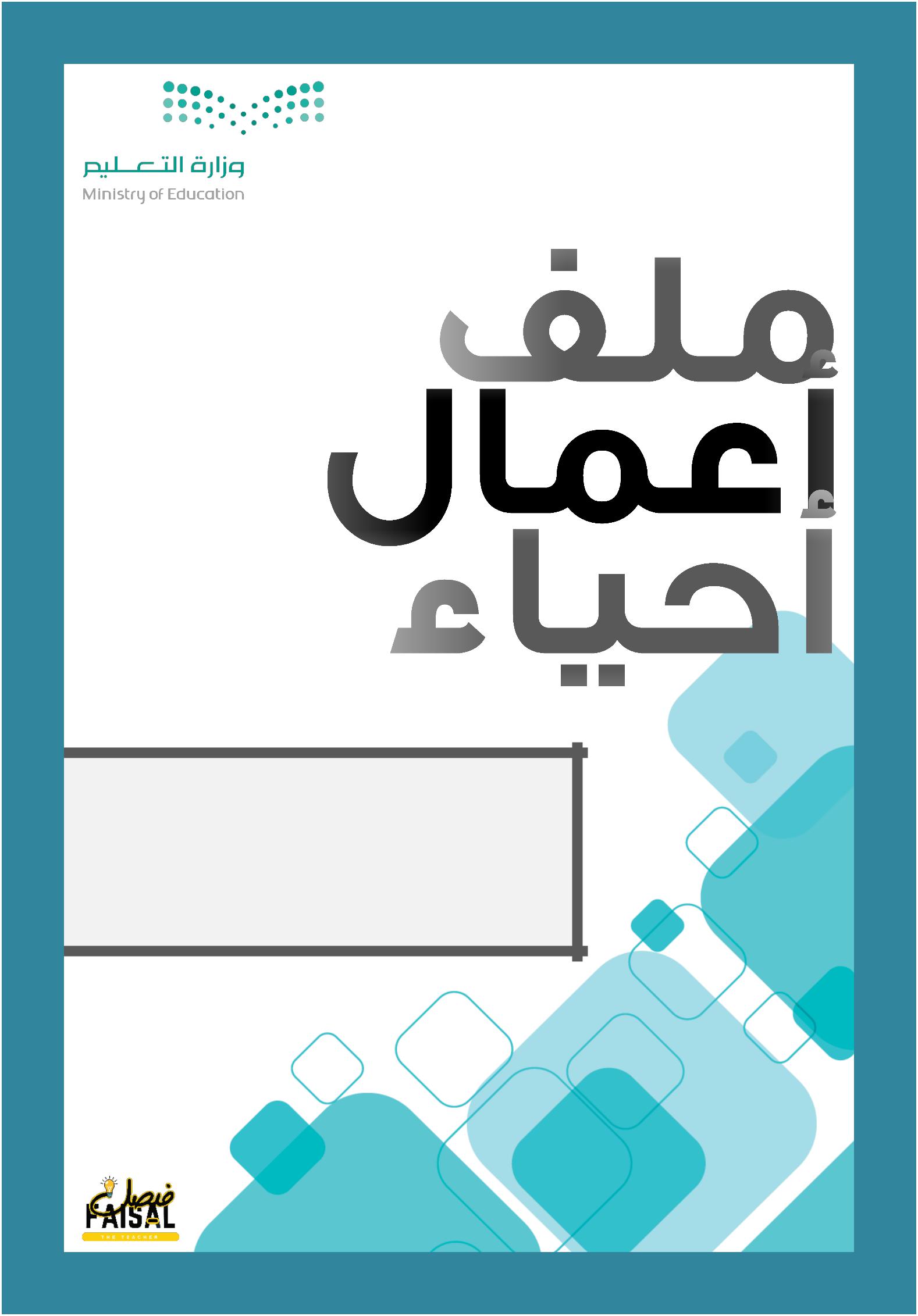 2/2االسم: ـــــــــــــــــــــــــــــــــــــــــــــــــــــــــــــــــــــــــــــــــــــــــــــــــــــــــــــــــــــــــــــ ـــــــــــــــــــــــــــــــــــــــــــــــــــــــــــــــــــــــــــــــــــــالشعبة: ـــــــــــــــــــــــــــــــــــــ ــــــــــــــــــــــــــ المقرر: ــــــــــــــــــــــــــــــــــــــــــــــــــــــــــــــــــــــــــــــــــــــــــــــــــــــــمعلمـ/ـة المقرر: ـــــــــــــــــــــــــــــــــــــــــــــــــــــــــــــــــــــــــــــــــــــــــ ــــــــــــــــــــــــــــــــــــــــــــــــــــــــــــــــــــــــــــــتصميم وإعداد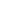 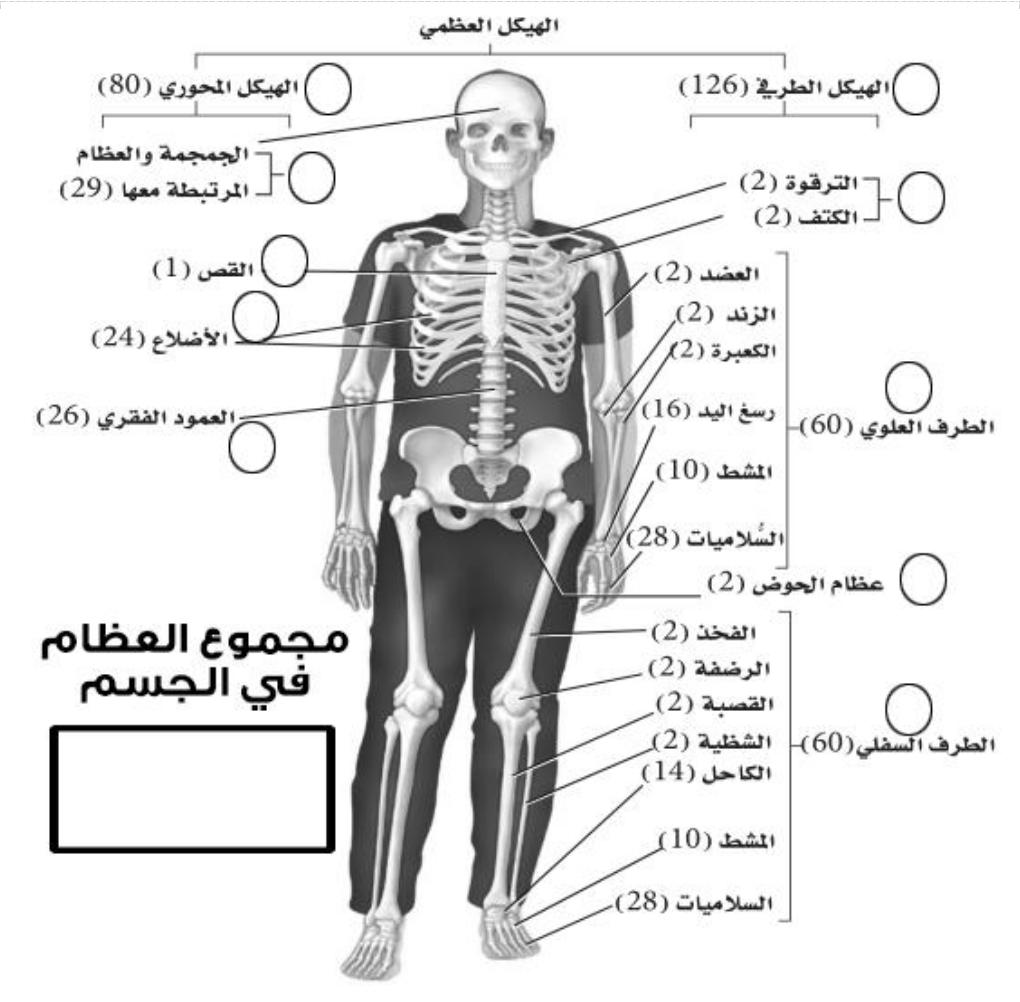 التمرين التال سوف نتعرف عىل أقسامي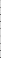 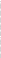 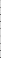 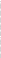 الجهاز الهيكىل لإلنسان. قبل ذلك حاول انتي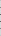 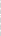 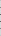 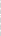 تدرس الشكل المجاور للتعرف عىل أسماء العظام.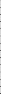 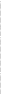 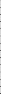 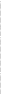 أكتب ف الجدول التال أقسام الجهاز الهيكىل ف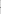 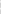 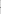 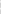 ي	ي	ي ي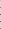 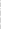 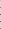 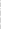 االنسان معتمدا عىل الرسم المجاور: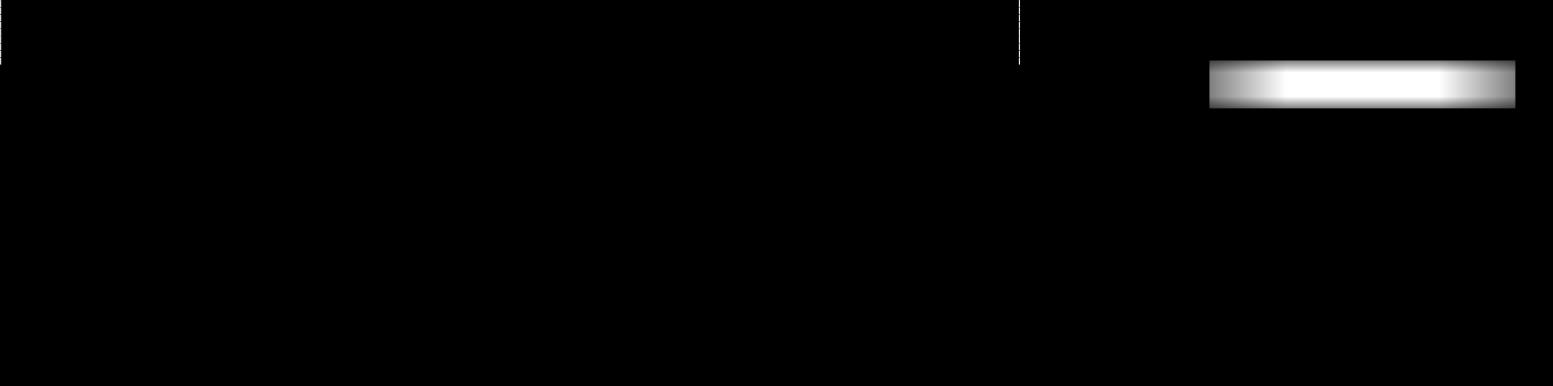 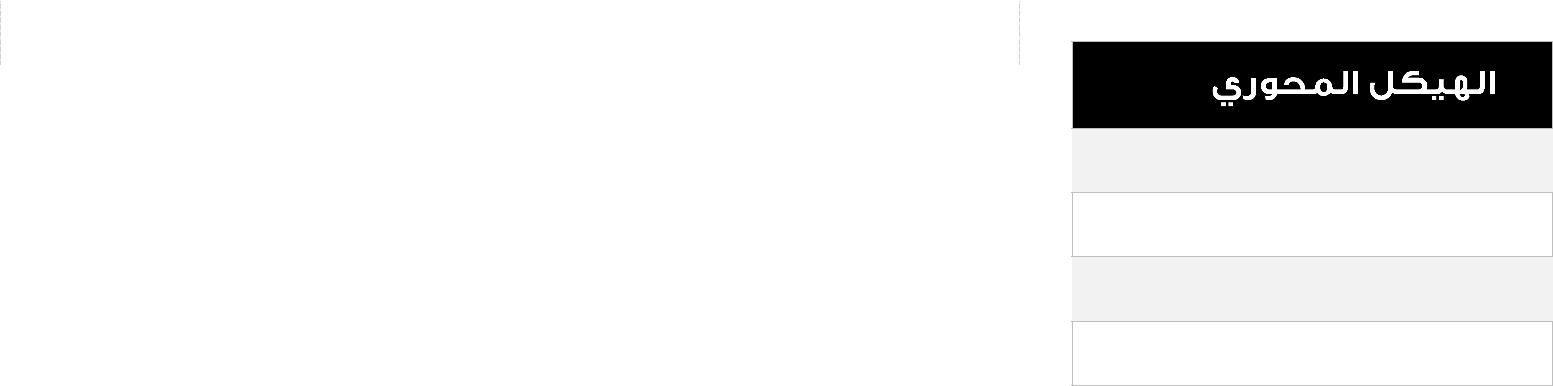 -1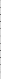 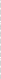 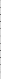 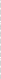 أ(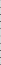 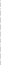 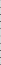 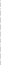 ب(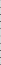 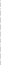 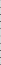 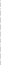 ج(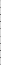 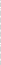 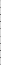 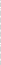 د(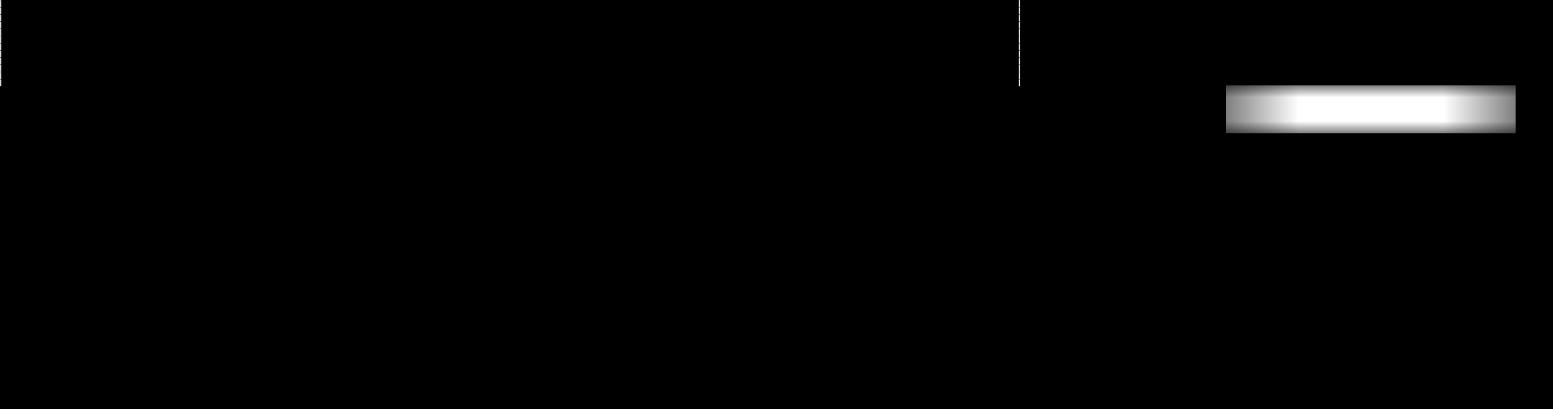 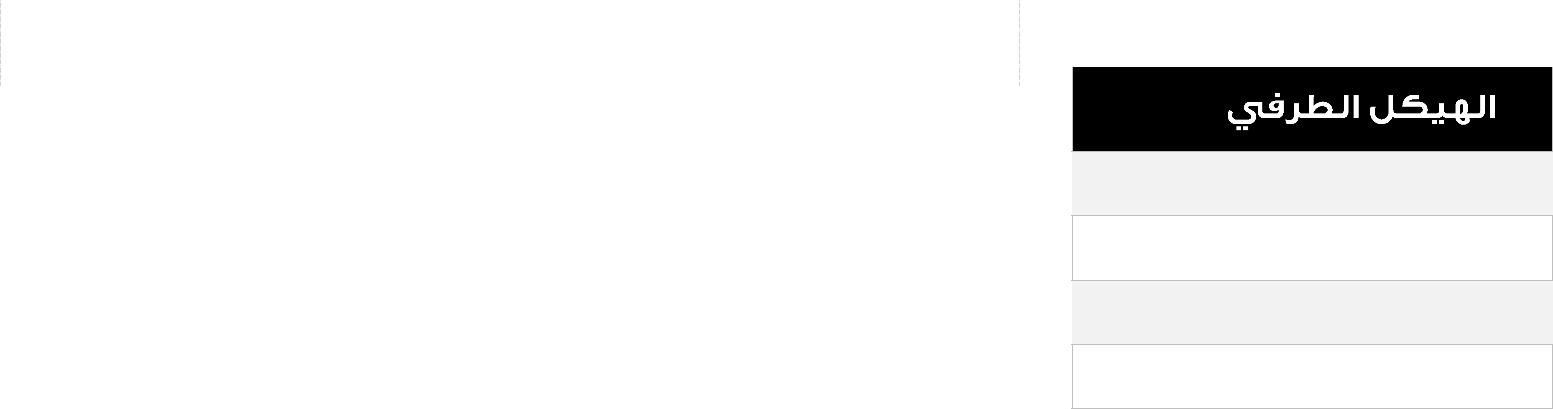 -2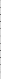 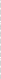 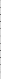 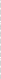 أ(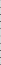 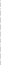 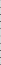 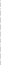 ب(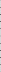 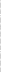 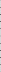 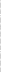 ج(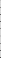 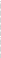 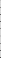 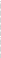 د(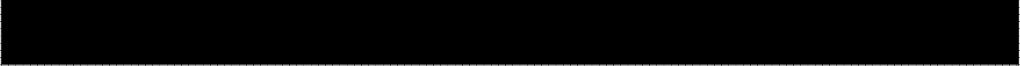 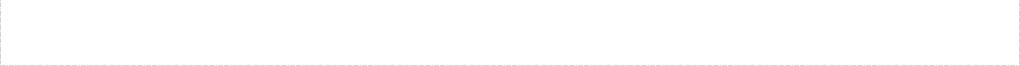 للعظام أشكال مختلفة في أجسامنا وعلى ذلك تم تصنيف العظام في جسم الإنسان إلى أربع أنواع هي كالتالي :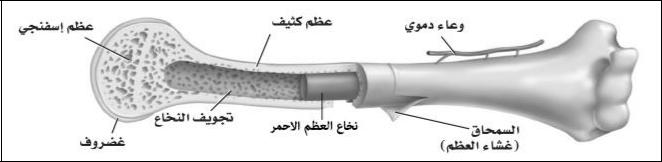 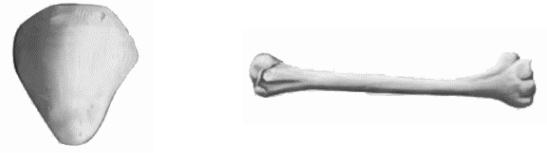 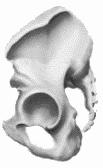 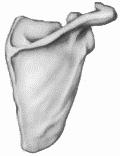 العظام	لها	طرقتان	في	التركيب	فأما	تتكون	من	عظم..................................... وهو عظم مضغوط وقوي، وهي تتكون منوحدات عظيمة تسمى خلايا عظمية بداخلها اوعية دموية وأعصاب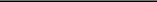 تسمى أنظمة .......................... ، أو تتكون من عظم .............................الذي يحتوي على نخاع العظم )الأحمر أو الاصفر( وتجاويف.* أكتب اسئلة على هذه الفقرةالانسان في المرحلة الجنينية يكون جهازه الهيكلي مكون من غضاريف فقط ولكن مع الوقت تتحول الغضاريف الى عظام في عملية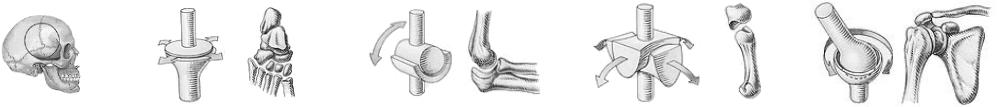 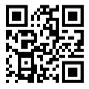 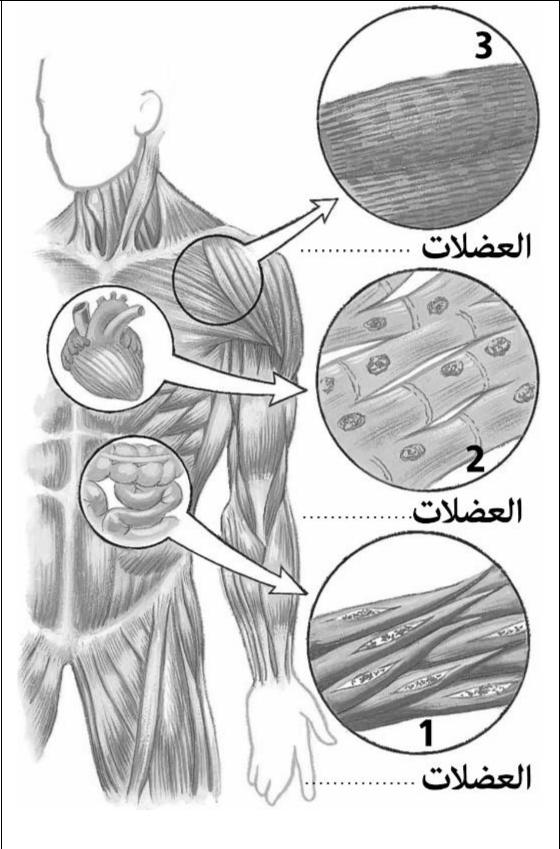 لا نستطيع أن نتكلـــم عن الجهـــاز الهيكلي إلا ويجب ان نتكلــم عن الجهـــاز العضلي أيضا، فالأول مرتبط تماما بالثاني وبمساعدتهما نستطيع التحرك. فسوف ندرس الجهاز العضلي. وفي البداية يجب أن نعرف أنوع العضلات.مميزاتها ...........................................................................................................................أين توجد ...........................................................................................................................عندما يلتقي عظم بعظم اخر يطلق على هذا المكان مفصل، ولكي يكون هذا المفصل قوي يجب ان يكون هناك نسيج يربطهم بشكل قوي ونطلق على هذا النسيجة ............................................... وكذلك الاتقاء بين العظام والعضلات يجب ان يكون قوي فلذلك يوجد نسيجاخر يربطهم ونطلق على هذا النسيج اسم ............................................... .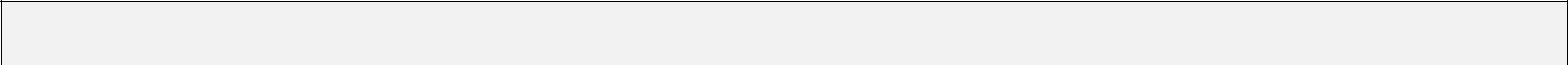 تذكر الصورتان التاليتان إذا أردت أن تتذكر ماهو الفرق بين الرباط والوتر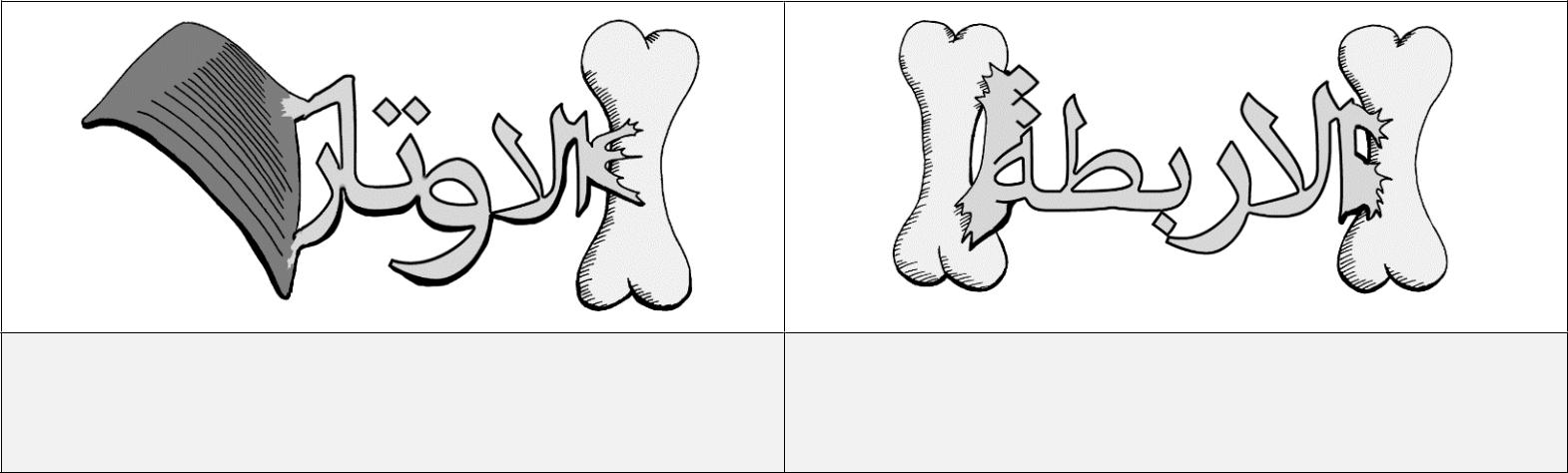 الرباط هو نسيج يربط بين......................... و ......................... آخر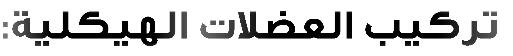 العضالت ف جسم تتكون من مجموعة منيالحزم العضلية وهذه الحزم مكون منمجموعة من ............................... والتيتسىم أيضا )...............................(.- تتكون الليفة العضلية من وحدات صغيرهايضا تسىم ............................ العضلية.- اللييفات العضلية تتكون من نوعان منالاوتر هو نسيج يربطبين ......................... و .........................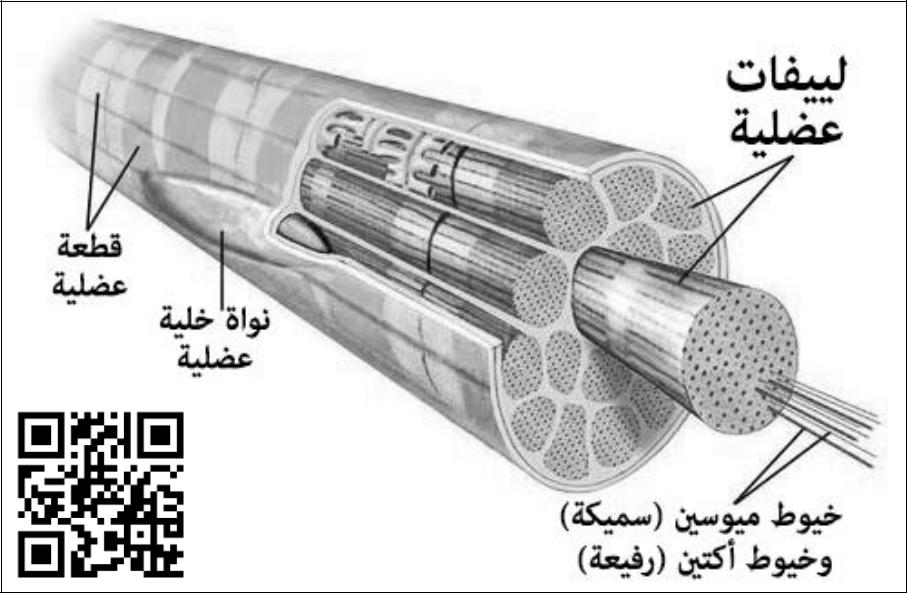 شـــاهد فيـــديولشــ ت تركيـــبالعضـــــــلات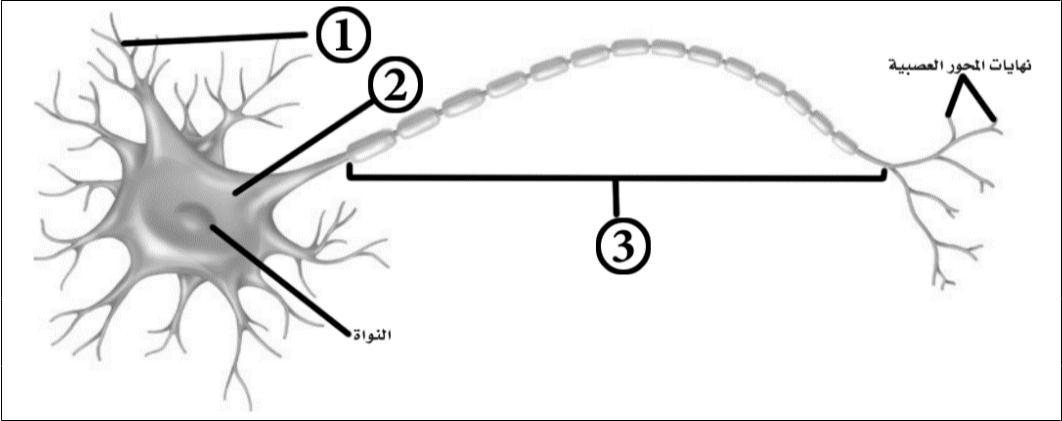 الخلية العصبية تتكون من ثلاث مكونات اساسية هي :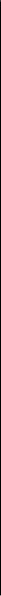 الصفحات 41-36 الشعبة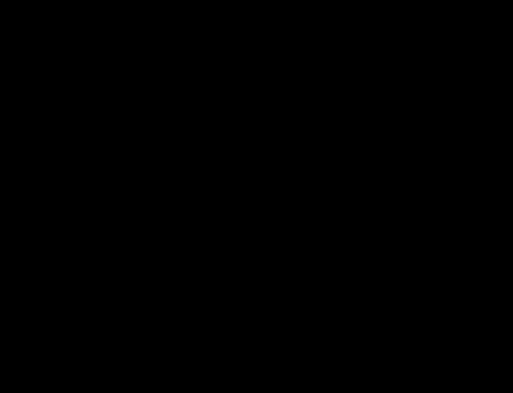 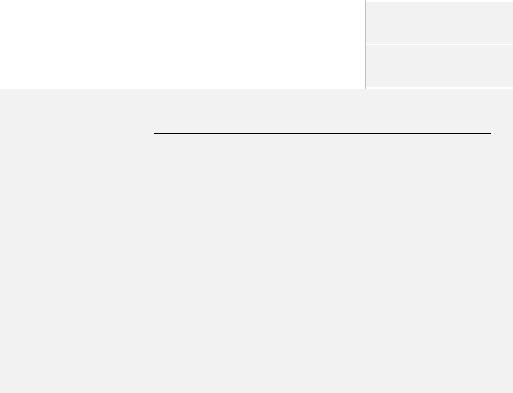 في نهاية الدرس يجب أن تعرف:□ مكونات الخلية العصبية وتعريفها وأنوعها.□ رد الفعل المنعكس.□ جهد الفعل )السيالة العصبية(□ عتبة التنبيه□ خليه ميلينية وغير ميلينية.□ التشابك العصب.ي□ النواقل العصبية.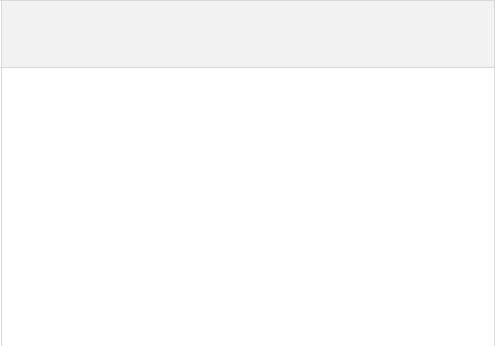 تعريف الخلية العصبيةخلايا تساعد ..................................................................................................................................................................................................................................................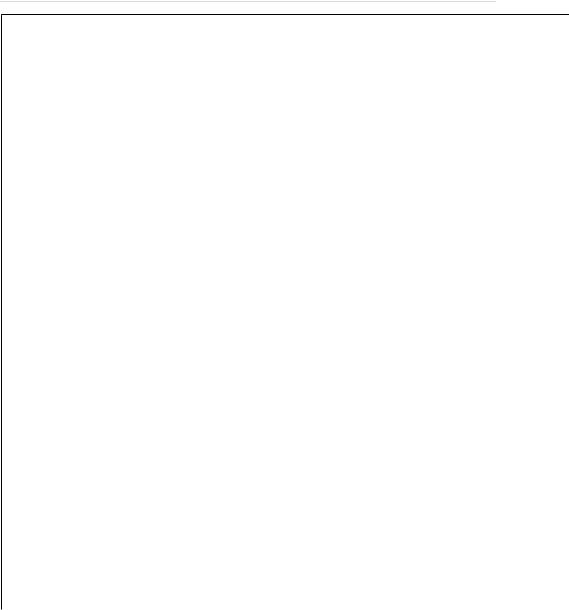 هناك ثلاث انواع من الخلايا العصبية في جسمك. هل تستطيع أن تذكرها؟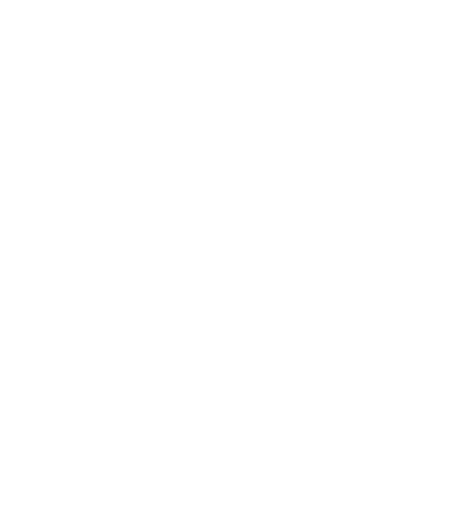 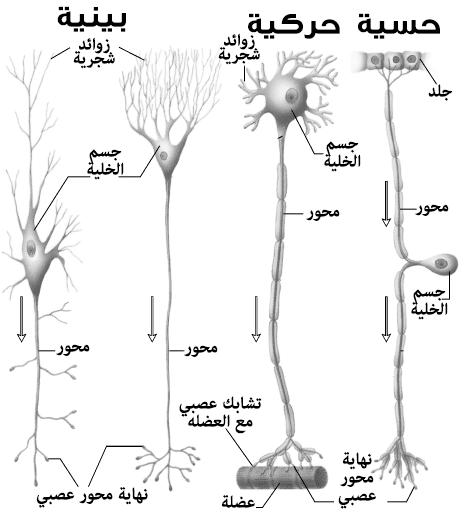 الثلاث انواع من الخلايا العصبية تشترك مع بعض في فعل واحد يطلق عليه اسم رد الفعل المنعكس وتعريفه هو:أنوع الخلايا العصبية واشكالها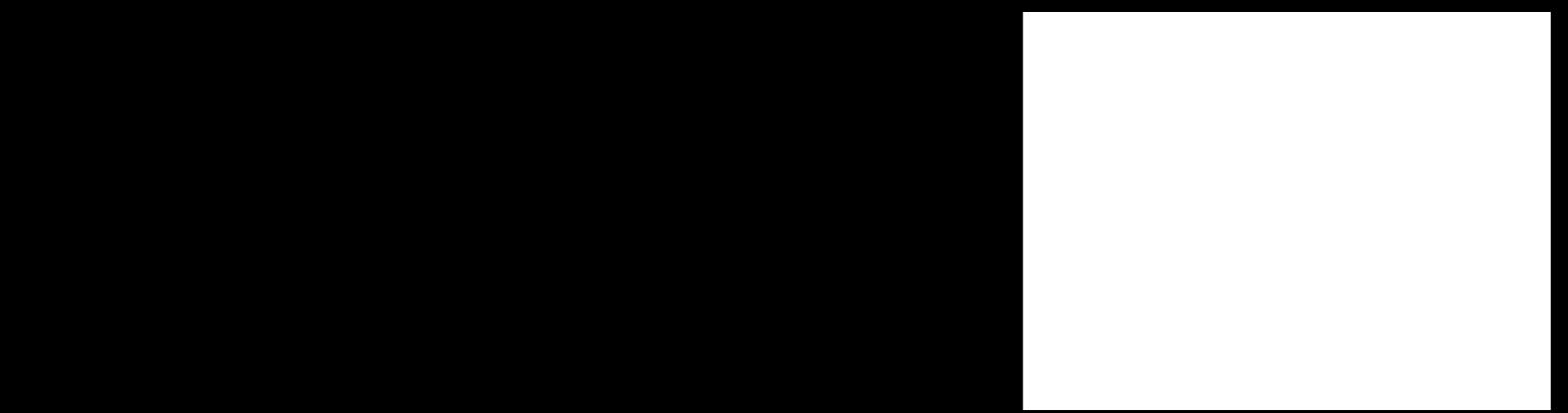 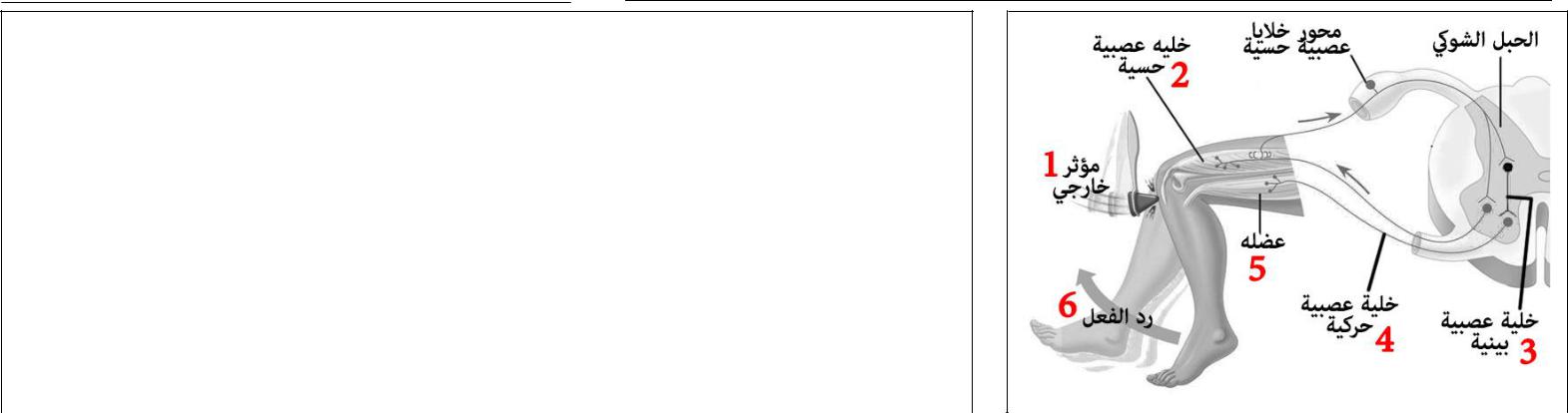 الصورة التي على اليمين تظهر مثال على رد الفعل المنعكس. هل تستطيع ان تكتب هنا مثال اخر من عندك تظهر فيه خطوات رد الفعل المنعكس؟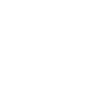 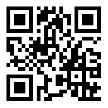 ______________________________________________________________________________________________________________________________________________________شرح رد الفعلالمنعكس___________________________________________________________________________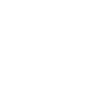 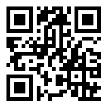 ______________________________________________________________________________________________________________________________________________________مثال اخر على ردالفعل المنعكس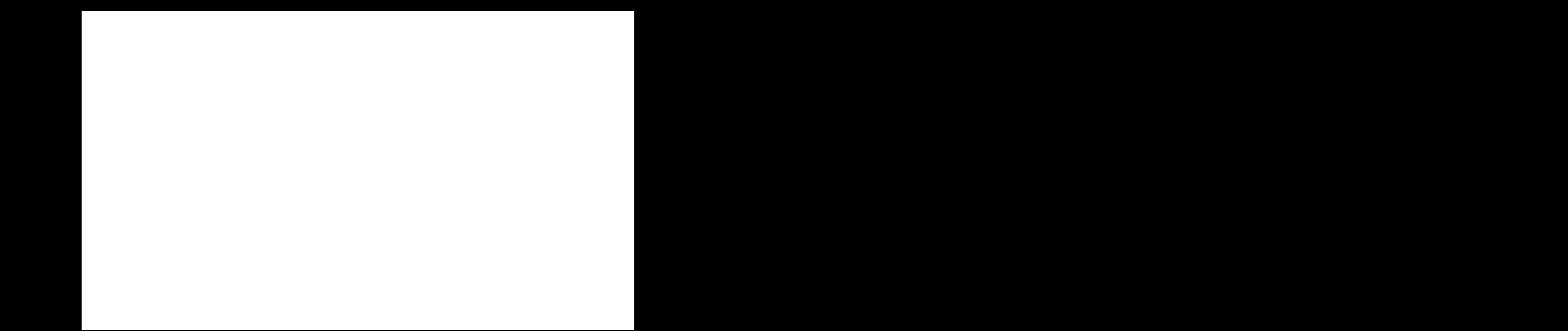 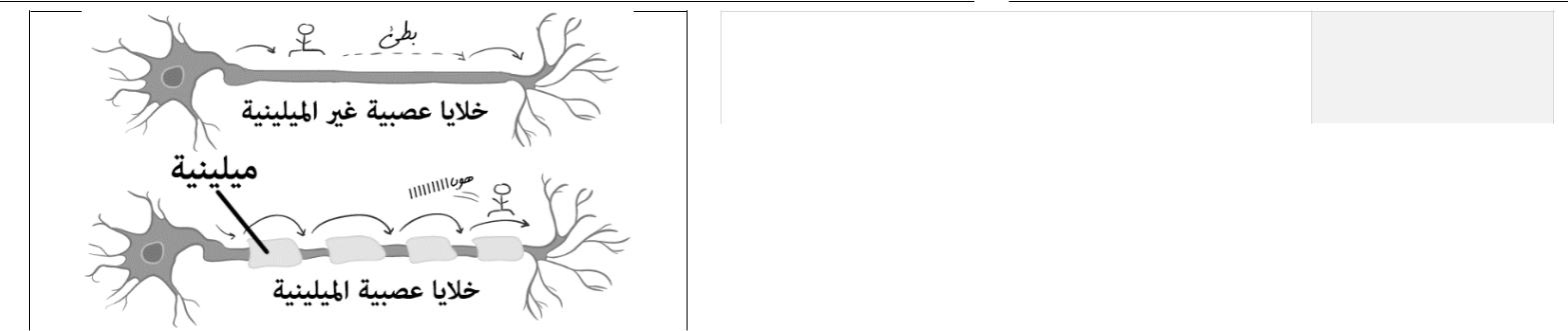 السيال العصبي)جهد الفعل(العناصر الكيميائية المسؤولة عن إنتاج السيال العصبي هي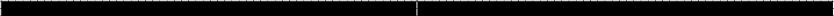 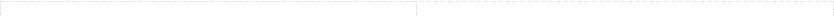 أيونات )	( ______________      أيونات )	( ______________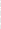 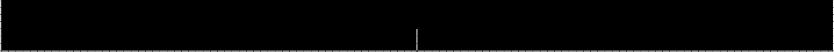 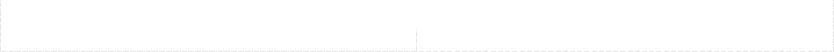 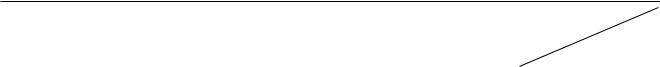 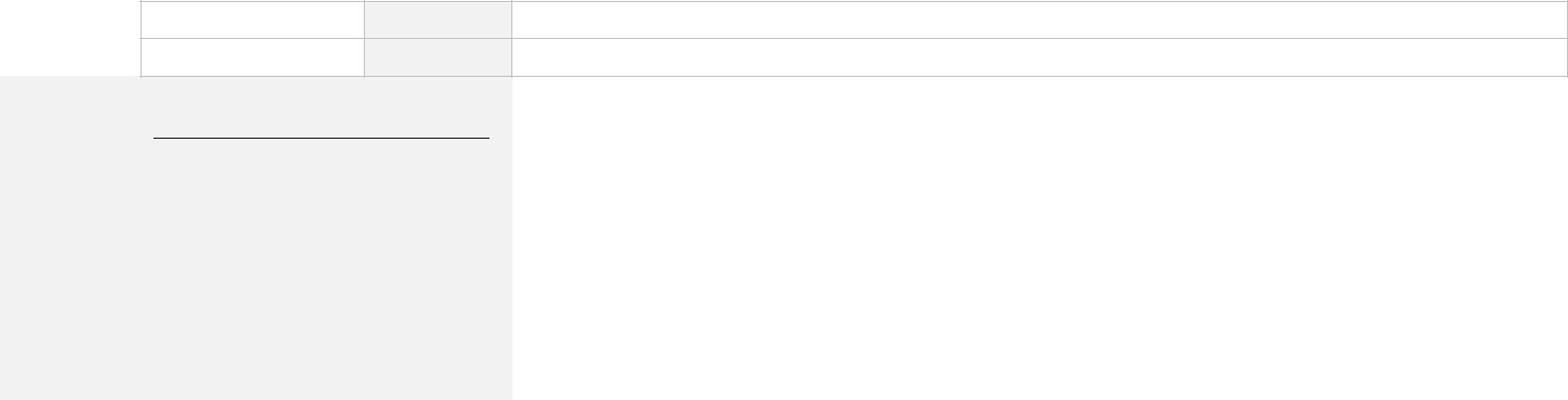 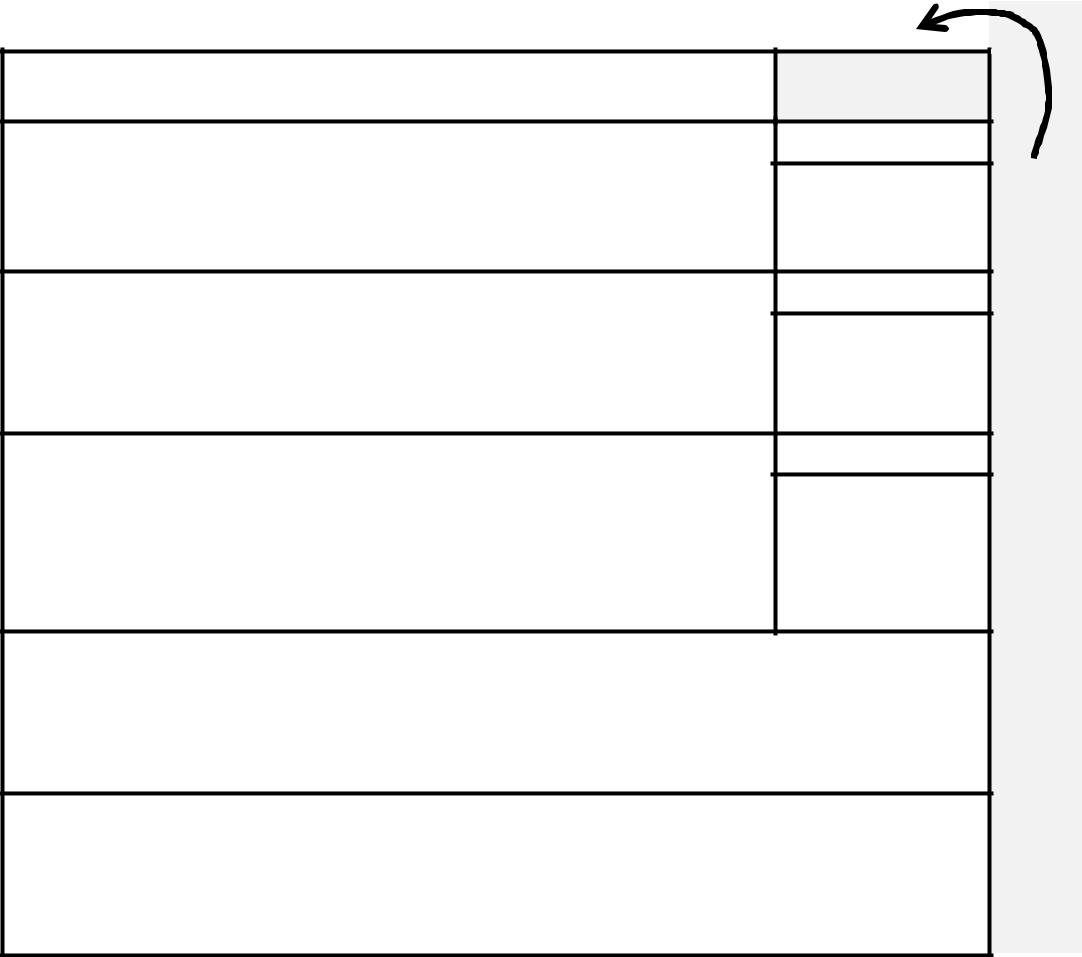 الصفحات 47-42 الشعبةفي نهاية الدرس يجب أن تعرف:□ أقسام الجهاز العصب )الرئيسية والفرعية( ي□ أقسام الدماغ ووظائفها.□ ما هو الحبل الشوك.ي□ الجهاز العصب الطرف الجسم والذات.ي	ي	ي	يالجهاز العصب السمبثاوي والجاريالسمبثاوي.نوع الخلايا العصبية الموجودة فيه خلايا عصبية .................... وينقسم إلى :A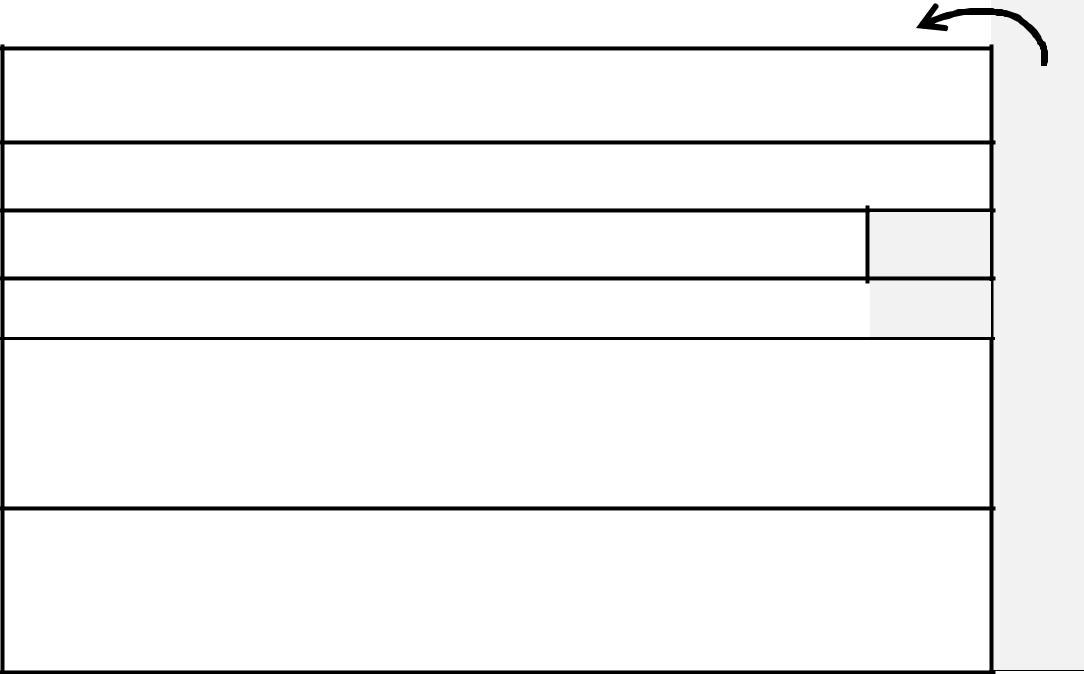 الطرفي الذاتي )يتحكم في الأشياء اللاإرادية وينقسم الى قسمين(شاهد فيديو لتشريح دماغ أنسان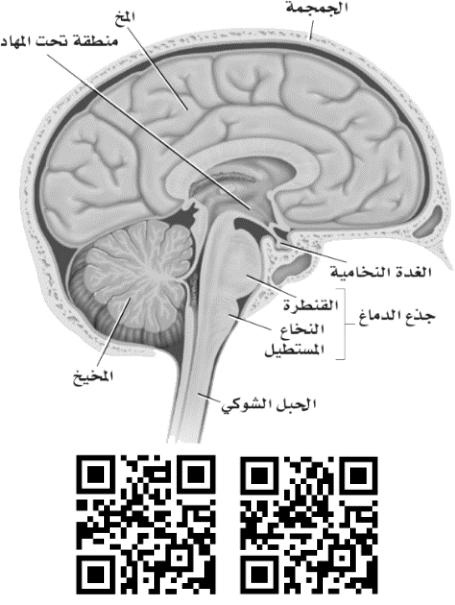 والحبل الشوكي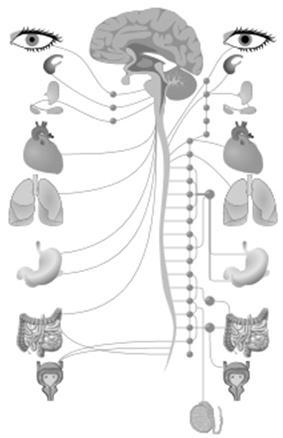 الجهاز العصبي الطرفيبعد أن عرفت تركيب ووظائف الجهاز العصبي يجب أن تعرف أن هناك الكثير من المواد التي تؤثر على وظائف وعمل الجهاز العصبي بشكل إيجابي أو سلبي. في هذا الدرس سوف ندرس هذه المواد والتي سوف نطلق عليها اسم: العقاقير.ناقش زملاءك في المجموعة عن ماهي العقاقير وكيف تؤثر في رأيكم في الجهاز العصبي.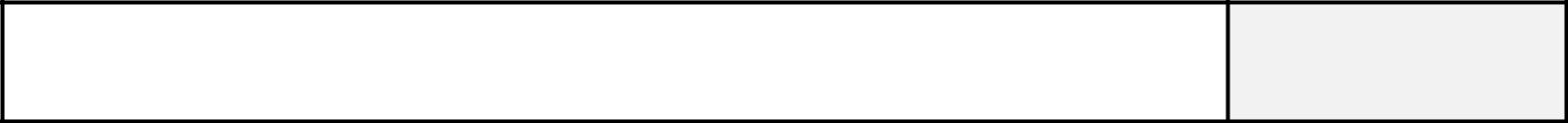 الصفحات 52-48 الشعبة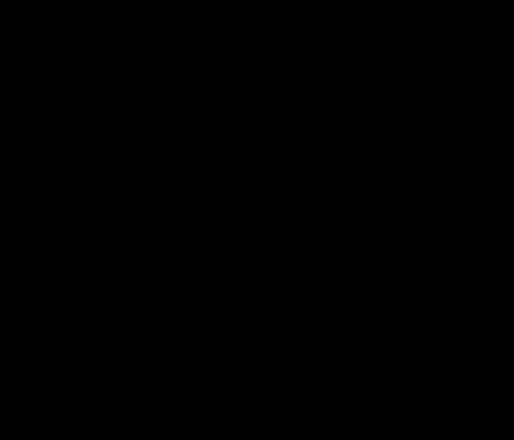 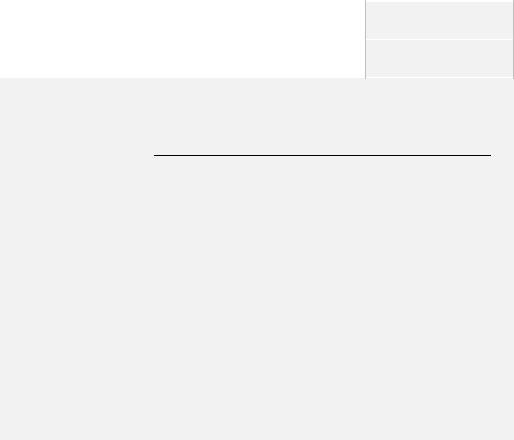 في نهاية الدرس يجب أن تعرف:ى	.□ ما معن عقاقير□ ما ه النواقل العصبية.ي□ تأثير العقاقير عىل الجهاز العصن.ي□ ما ه المنبهات وأمثله عليها.يماه المسكنات وأمثله عليها.يما هو التحمل واإلدمان.العقاقيركيف تؤثرعلى الجهازالعصبي؟1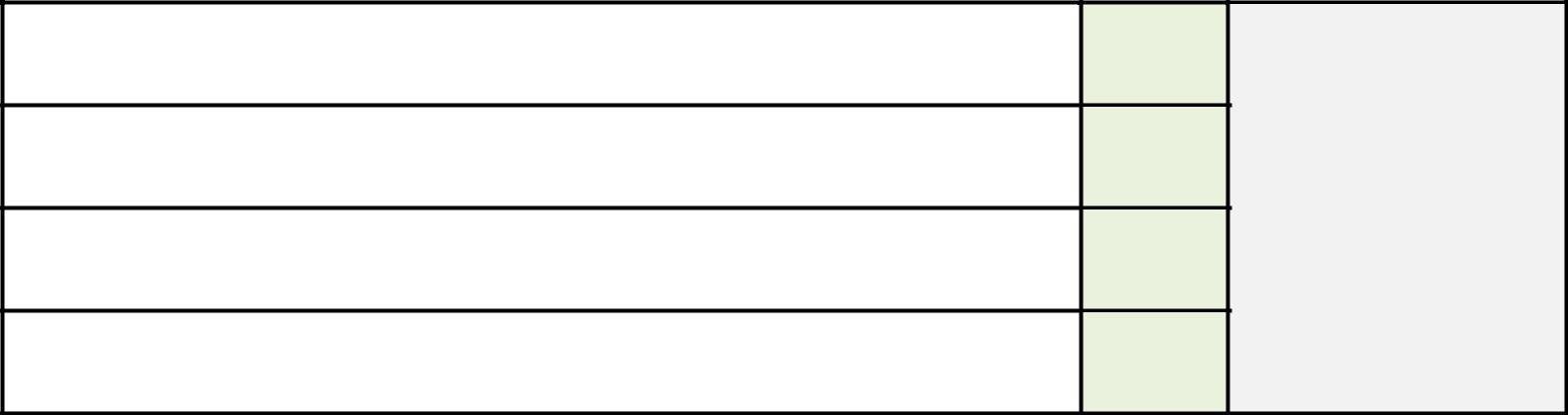 234العديد من العقاقير المؤثرة في الجهاز العصبي تؤثر في مستويات ناقل عصبي يسمى الدوبامين.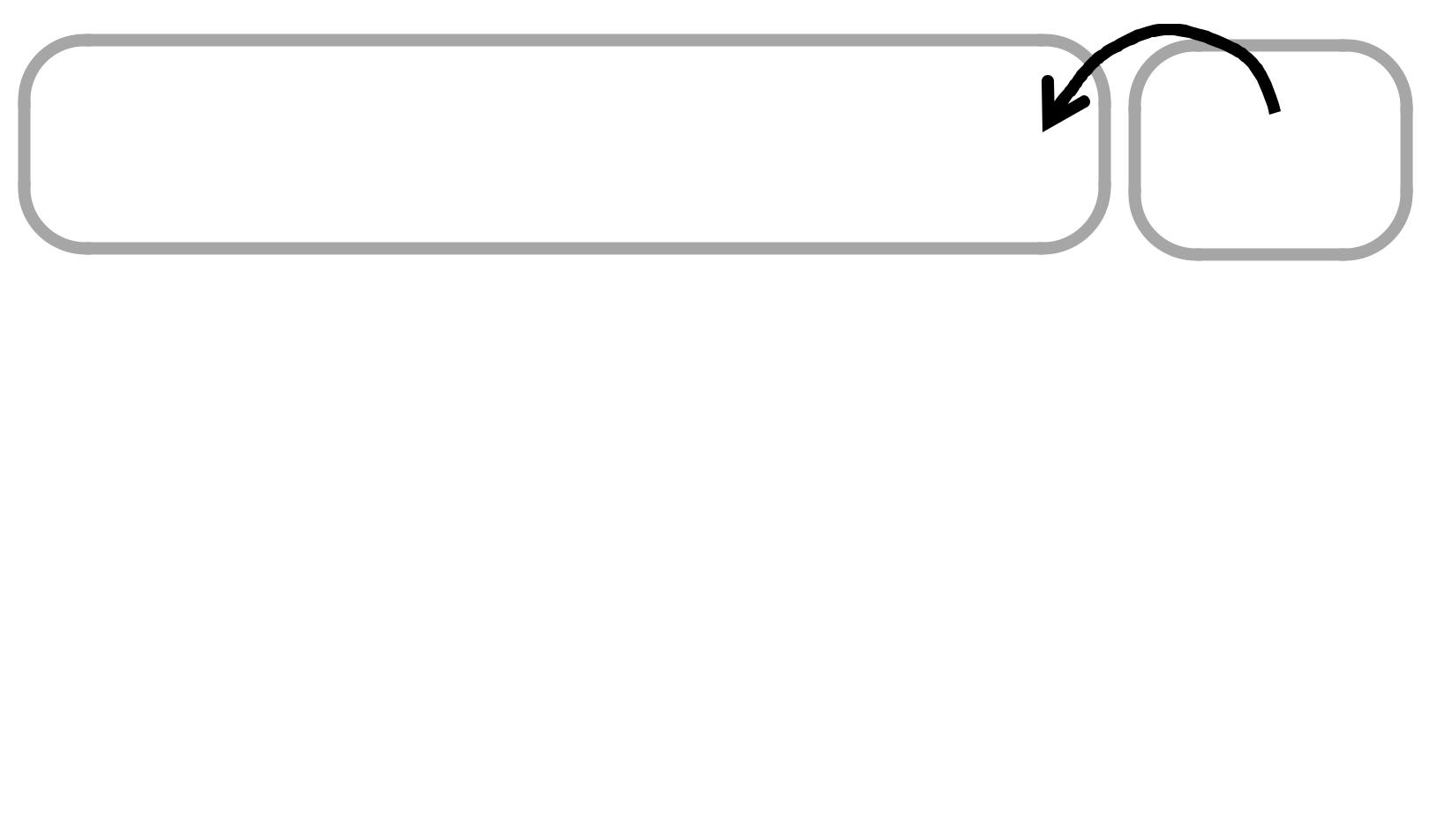 الدوبامينأنواع العقاقير المتداولةالوسطية في كل شيء هي الأفضل فمهما كانت العقاقير مفيدة، استخدامها بشكل مفرط يسبب مشاكل كثيرة وتغير طبيعة الجسم بشكل غير مرغوب فيه. وهناك نوعان من العقاقير: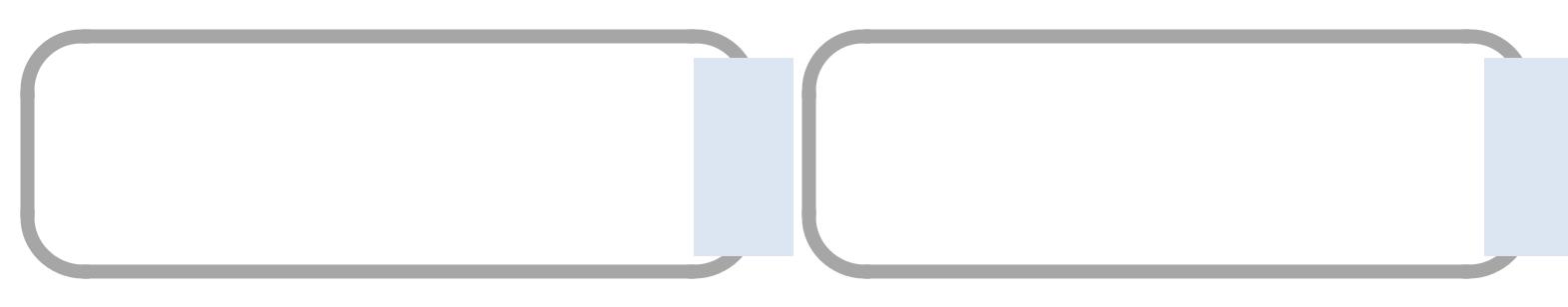 هو .....................................................................................................................................................................................................هو ..................................................................................................................................................................................................... هي عبارة عن شبكة من القنوات موزعه على كامل الجسم يدور فيها الدم باستمرار من القلب وإلى القلب. وأنوعها: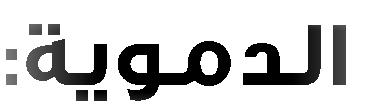 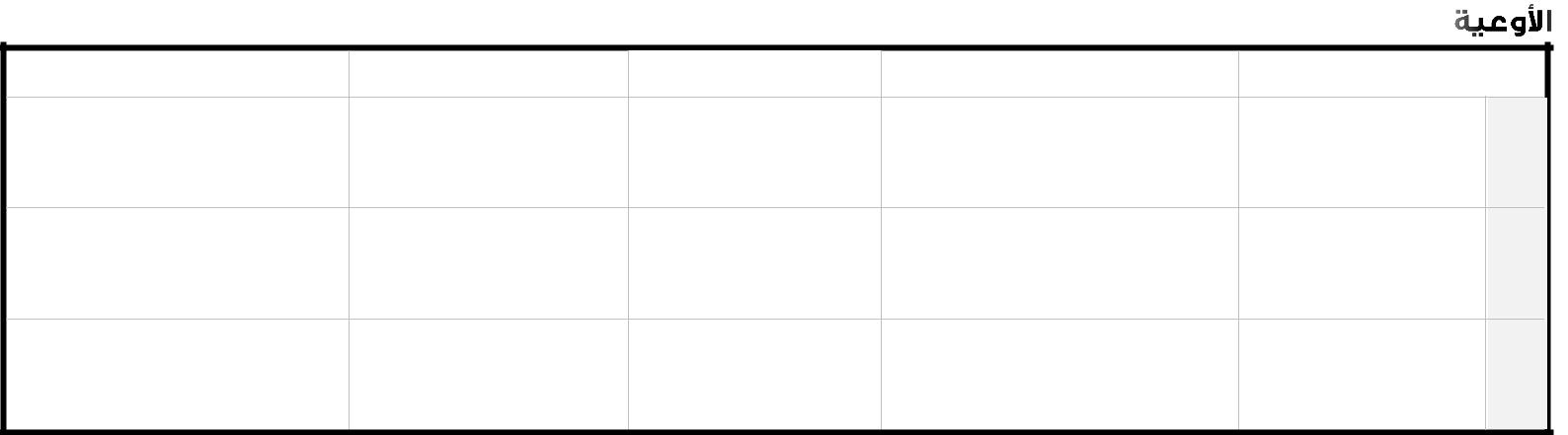 123*علل / العضلات الملساء الموجودة في الشرايين أكثر سمكاً من العضلات الموجودة في الاوردة______________________________________________________________________________________________________________________________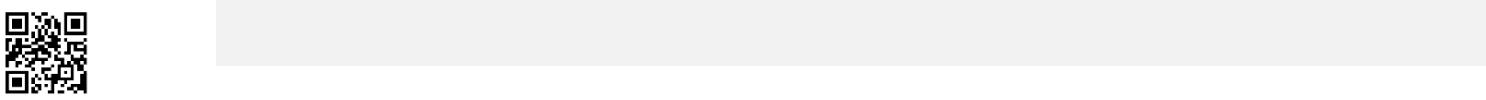 الصمامات توجد في الأوردة وأيضا في القلب. وعملها مهم جدا في جهاز الدوران. ماهي وظيفة الصمامات؟شاهد حركة صمام قلبك عادة يكون بنفس حجم قبضة يدك، ويوجد في منتصف صدرك، ويقوم بوظيفه المضخة في الجسم، ووظيفته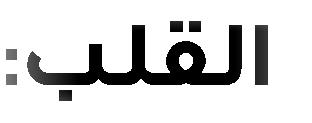 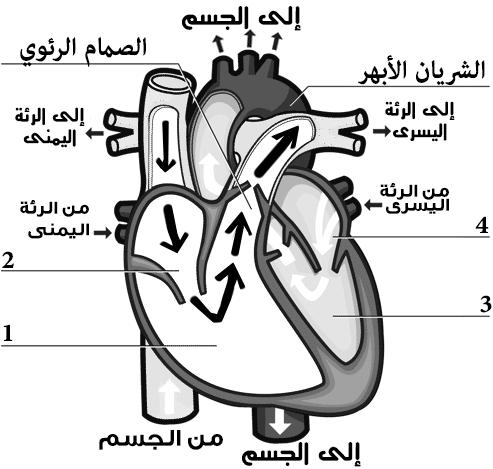 بالتحديد هي أن يضخ الدم ............................................... إلى كلالجسم، ويضخ الدم ............................................... إلى الرئتين .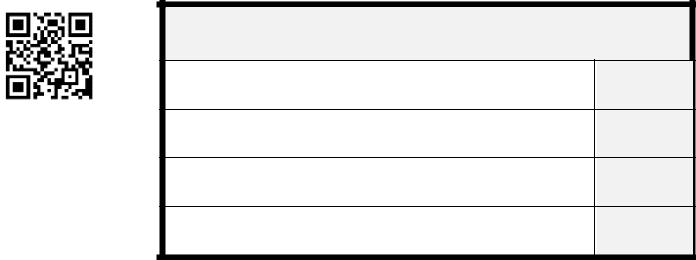 حجرات القلب في الانسان هي:1234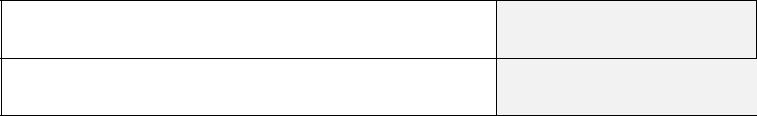 دم مؤكسجدم غير مؤكسجقلب ينبض خارج الجسم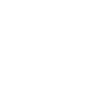 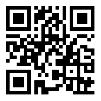 اقسام القلب وهو ينبضفي الجسم تحدث الدورة الدموية للدم وينتقل الدم في الاوعية الدموية من وإلى القلب. اقرأ عن تدفق الدم في الجسم في الكتاب ثم أكمل المخطط التالي: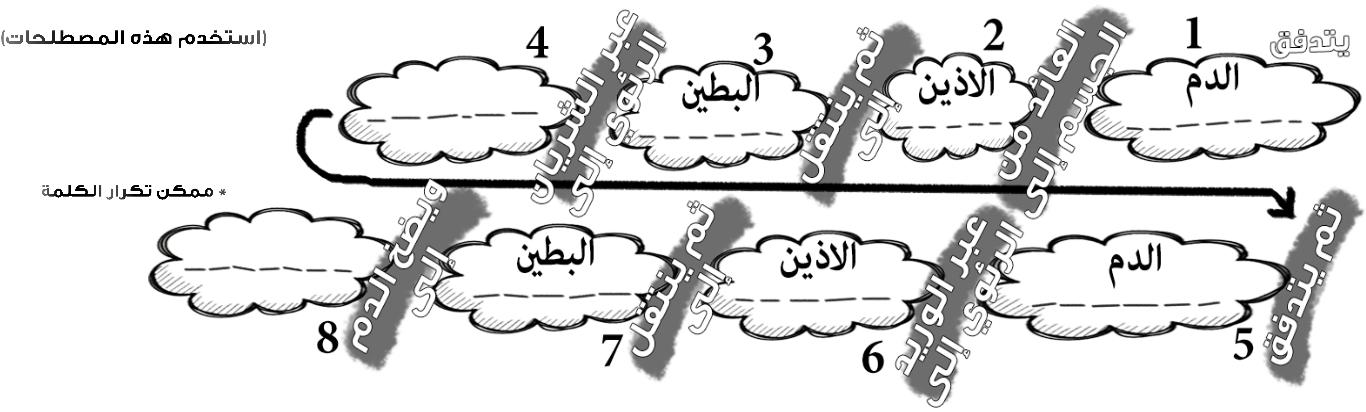 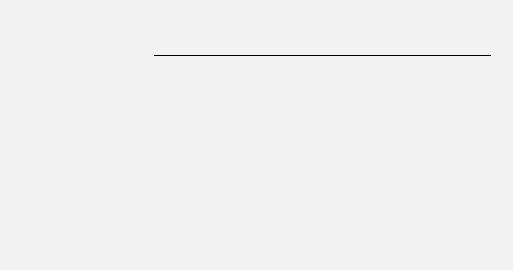 ورقة العمل من تصميم وإعداد أ.فيصل الجمعان @FaisalTheTeacher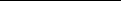 الدم سائل الحياة لأنه لأغنى عنه في نقل المواد المهمة إلى أنحاء الجسم كافة، عادة يوجد 5 لتر من الدم في جسم الإنسان، الدم مكون من أربع مكونات أساسية هي:في الرسم التالي حاول أن تكتب ما يلي لكل مكونات الدم: رقم 1 )ما هو؟ وماذا ينقل؟( – رقم 2 رقم 3 )ماهي وظيفته؟ ماهو البروتين الموجود فيه؟( – رقم 4 )ماهي وظيفته؟ هل له نواة؟(.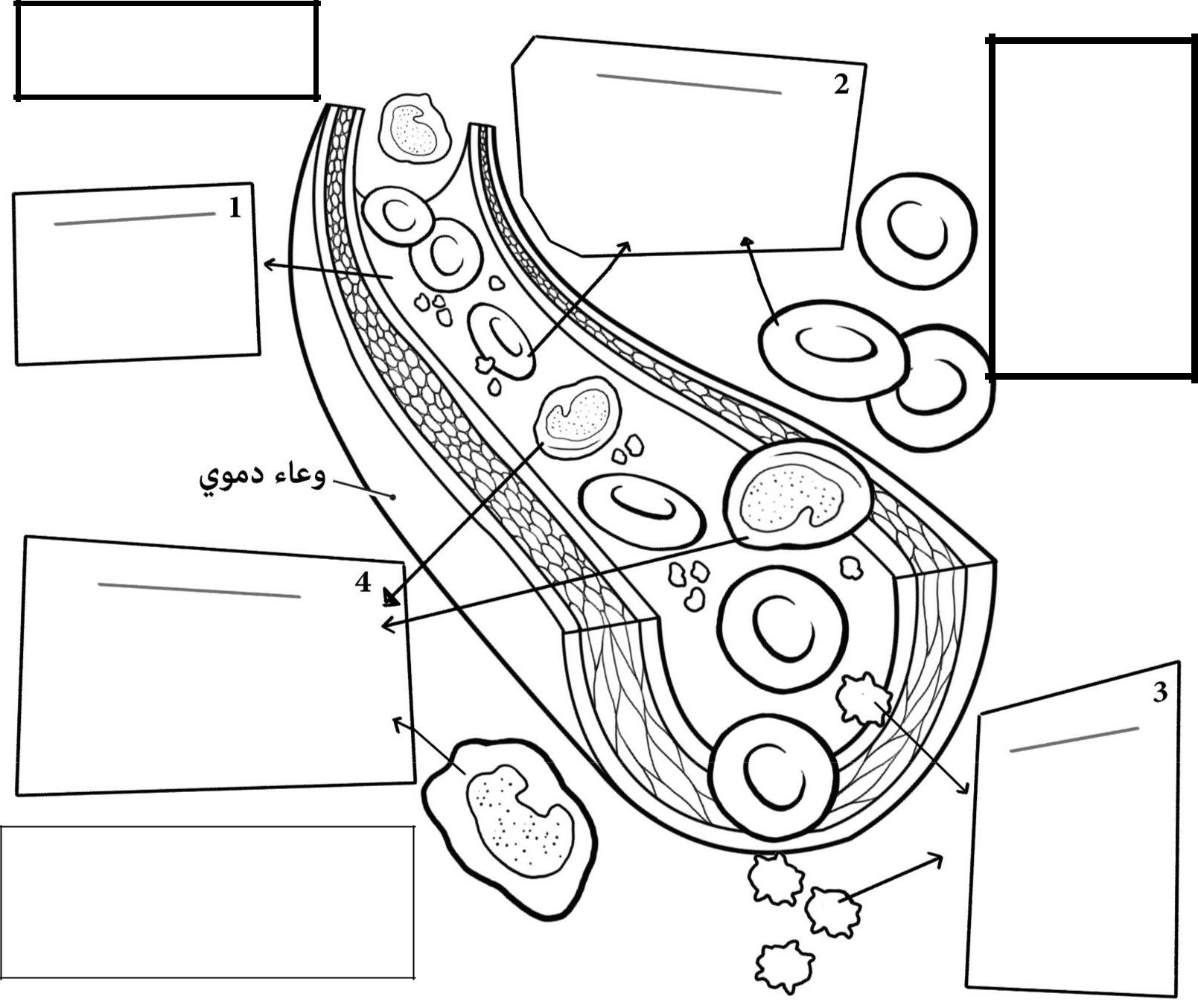 يشـــــكـل الب ـا ما........... من الدم،والبــــ ا ما مكونمن ............ مــاءو........... مـــــــوادذائبة.في نهاية الدرس يجب أن تعرف:مكونات الدم.خصائص البالزما.خصائص خاليا الدم الحمراء.خصائص خاليا الدم البيضاء.خصائص الصفائح الدموية.فصائل الدم المختلفة وخصائصها.)ماذا ينقل؟ هل له نواة؟ كم عمرهـــــــا( –ماهي فصيلة دمك؟ هل تعرفها؟ ___________* الهيموجلوبين يعطي الدم لونه الاحمر لانالهيموجلوبين يوجد فيه عنصر كيميائي مهمهو عنصر ___________ _________________ يوجد أربع أنواع لفصائل الدم في الانسان هي فصيلة الدم )O – AB – B – A(، حاول إكمال الجدول التالي: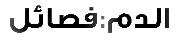 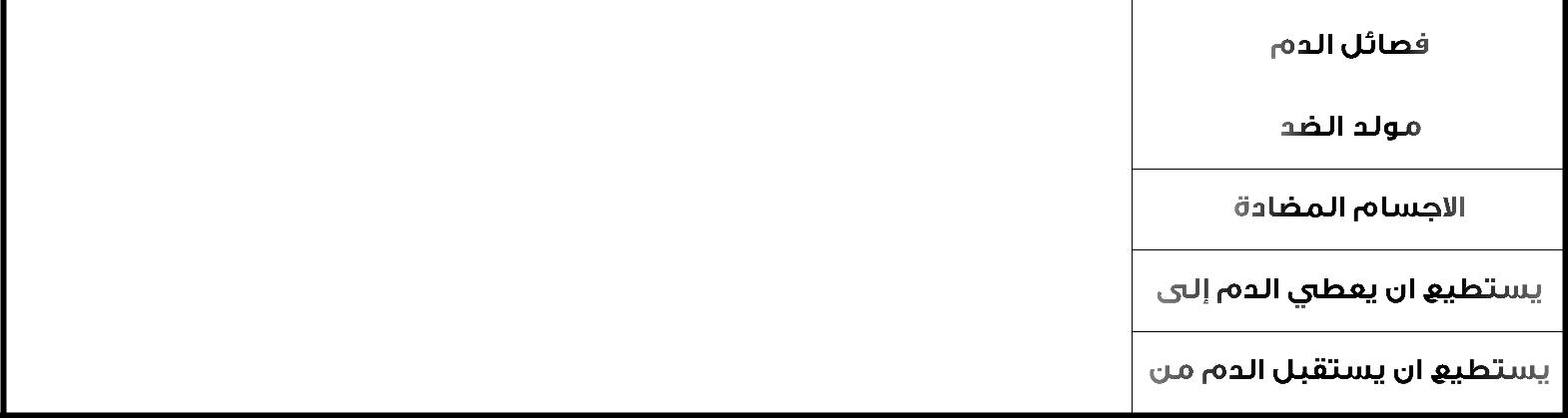 ورقة العمل من تصميم وإعداد أ.فيصل الجمعان @FaisalTheTeacher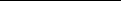 الكائنات الحية لا يمكن أن تعيش بدون أساس الحياة على هذا الكوكب وهو غاز الأكسجين. الجهاز التنفسي هو الذي يساعدك على الاستفادة من هذا الغاز في انتتاج الطاقة وممكن أن نقول إن وظيفة الجهاز التنفسي هي كالتالي: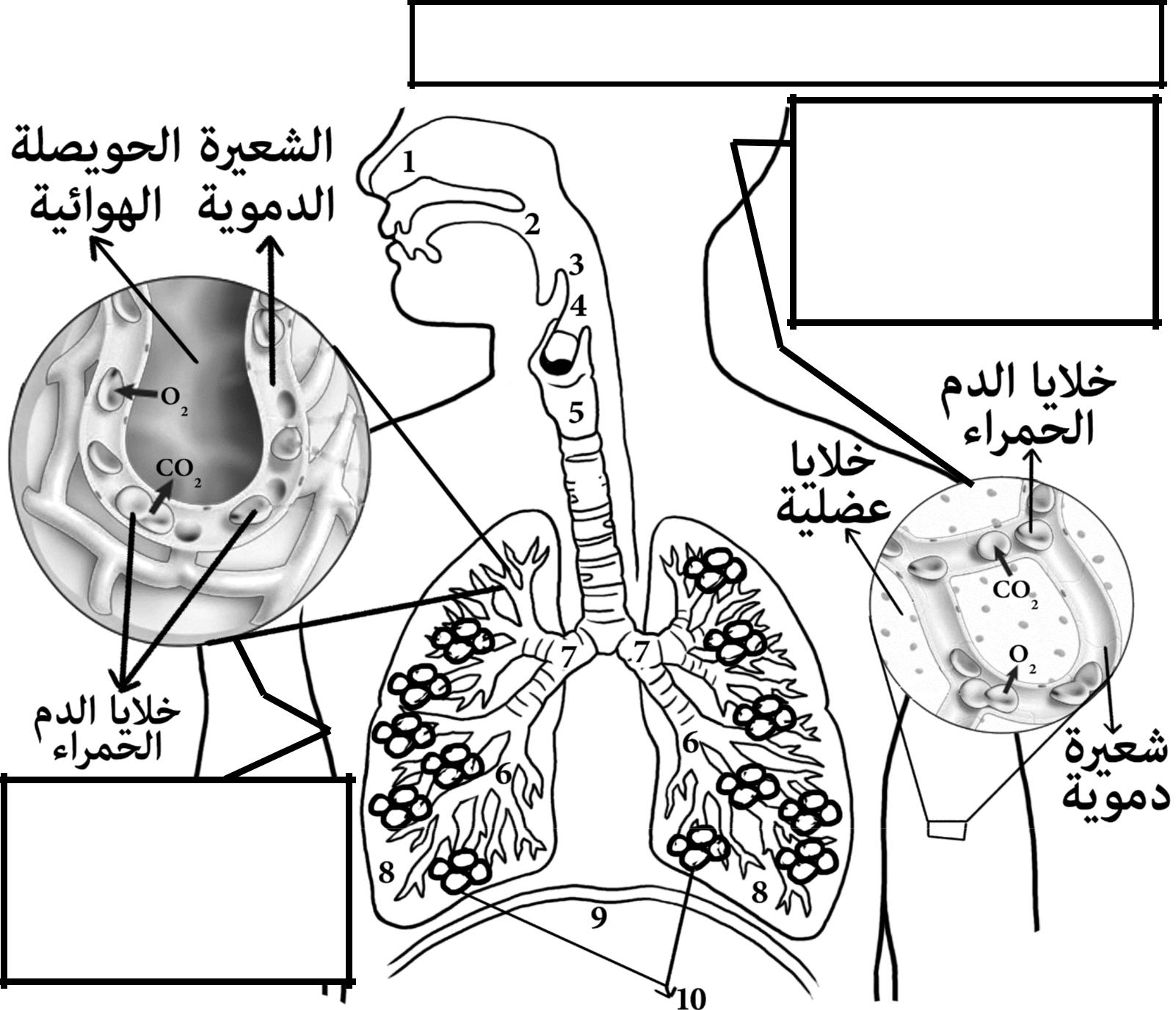 الصفحات 76-72 الشعبة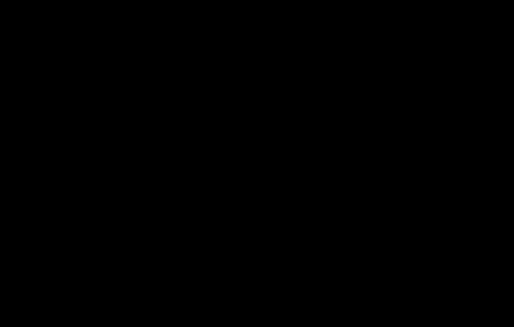 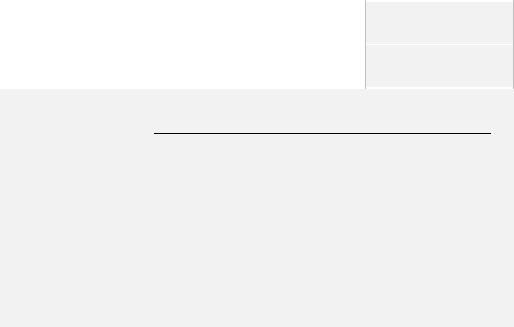 في نهاية الدرس يجب أن تعرف:□ وظيفة الجهاز التنفس.ي□ أنواع التنفس )داخل وخارج(ي	ي□ مكونات الجهاز التنفس.يحركات التنفس )الشهيق والزفير(تأثير الحجاب الحاجز عل حركات التنفس.التنفس الداخليالتنفس الخارجيفي كتابك اقرأ صفحة 159 وحاول معرفة اسماء مكونات الجهاز التنفسي في الرسم اعلاه وكتابة العضو امام الرقم المناسب في الجدولحويصلات هوائية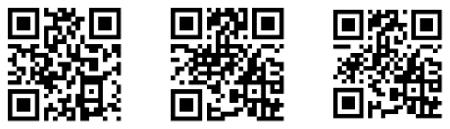 ورقة العمل من تصميم وإعداد أ.فيصل الجمعان @FaisalTheTeacher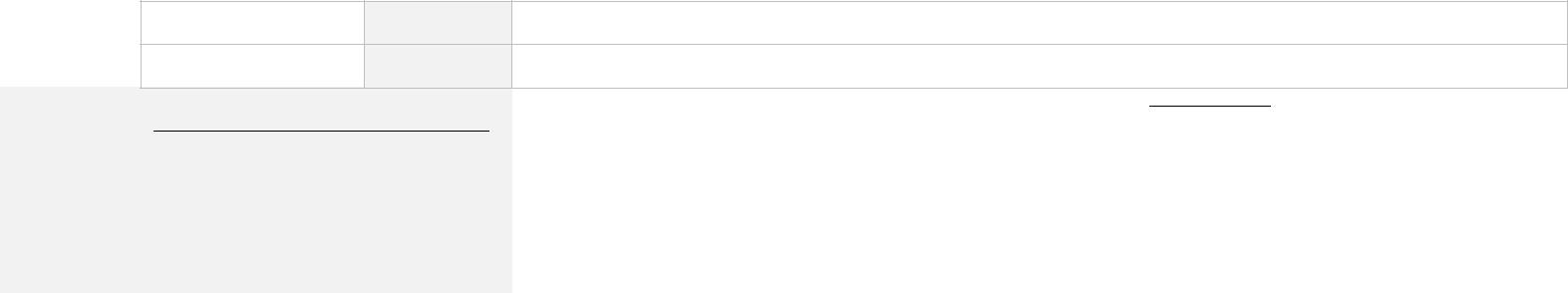 في هذه الورقة سوف نراجع المصطلحات الخاصة بجهاز التنفس في الإنسان. أمامك شبكة فارغ مع أرقام صغيره في بعض الخانات. هذه الشبكة تسمى لعبة الكلمات المتقاطعة. في اسقلها سوف تجد تلميحات لهذه المصطلحات، بعضها عامودي والأخر أفقي. اقرأ التلميح وحاول معرفة المصطلح المناسب -بدون الرجوع للكتاب- واكتبه في المكان المناسب. بالتوفيق.110611253الصفحات 76-72 الشعبةفي نهاية الدرس يجب أن تعرف:معان ومفاهيم المصطلحات المتعلقة بالجهازيالتنفس ف جسم اإلنسان الذي درسناه ف الدرسي ي	يالسابق وتعرفنا عىل طريقة عمله ومكوناته وحركاته.4713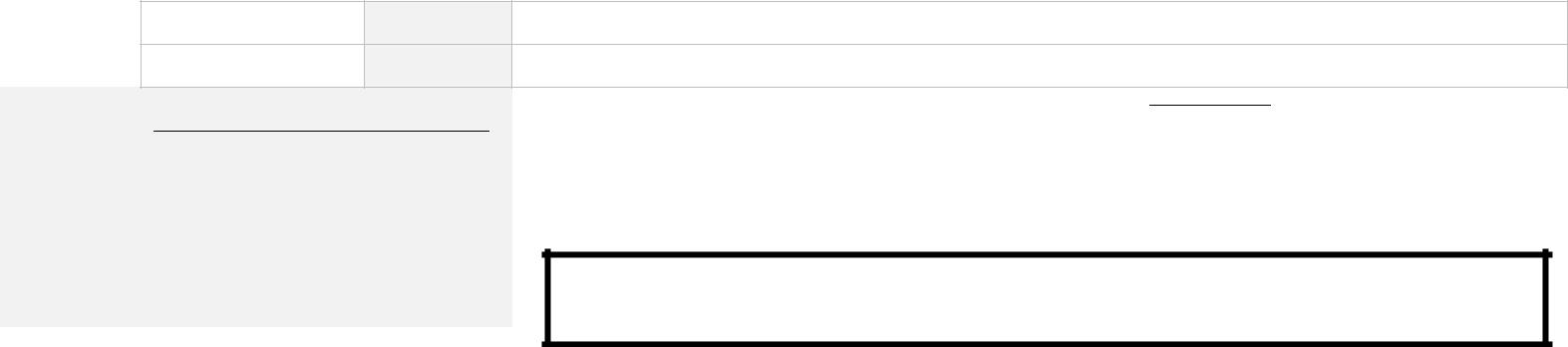 ورقة العمل من تصميم وإعداد أ.فيصل الجمعان @FaisalTheTeacherتركيز المواد في جسمك مهم جدا فممكن إذا زاد تركيز بعض المواد أن يسبب لك التسمم وذلك يسبب الكثير من المشاكل. فالحمدهللا أن لدينا أجهزه في جسمنا تقوم بإخراج هذه المواد لكي لا تسبب لنا الأمراض. ماهي وظيفة الجهاز الإخراجي:الصفحات 82-77 الشعبةفي نهاية الدرس يجب أن تعرف:وظيفة الجهاز اإلخراج.يأعضاء اإلخراج ف الجسم وماذا تخرج من مواد.يأجزاء الكلية المختلفة.الوحدة الكلوية )النيفرون(□ تشحر طريقة ترشيح البول من الدم وإخراجه.عضو الإخراج الرئيس في الجسم هو الكلية لكن هناك أعضاء آخرى في جسمك تقوم ايضا بعملية بالإخراج، ولكن تختلف المواد التي يخرجها كل عضو، سوف نتعرف عليها الان وماذا تخرج من جسمك.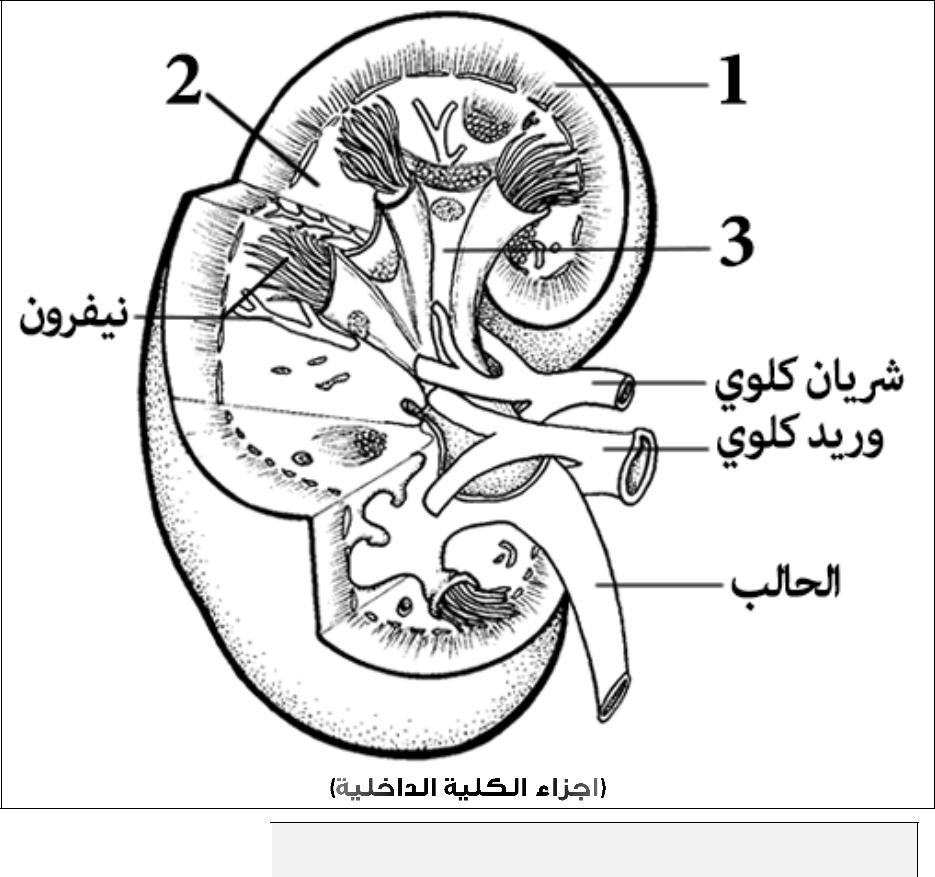 ترشيح الدم في الوحدة الكلوية )النيفرون(يدخل الدم إلى النيفرون عن طريق ______________ )1(___________________ محمل بالفضلات )اليوريا( والماء والغذاء.يصل الدم إلى شعيرات دموية داخل .____________ )2( وهنا يتم امتصاص الفضلات )اليوريا( والماء وبعض المواد المفيدة )جلكوز واملاح معدنية( . ويتم تجميعها داخل . ________________________)3 (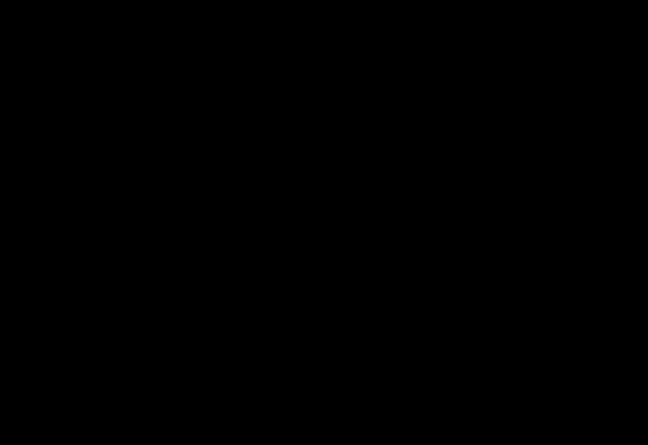 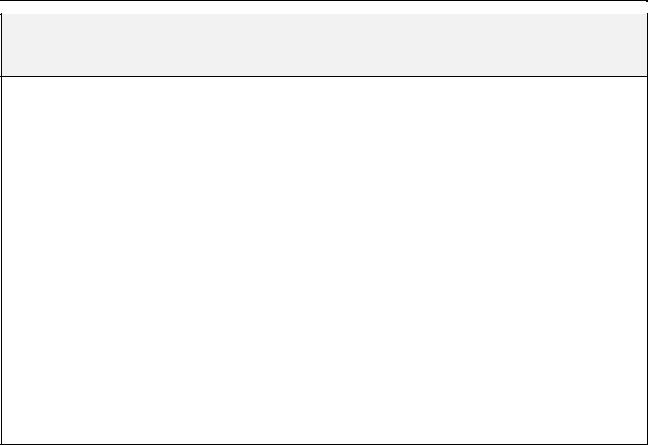 اعادة امتصاص المواد المفيدة وتكوين البولالسائل الذي تم ترشيحه في محفظة بومان ينتقل إلى. ______________________ثم يصل السائل إلى ____________________)5( المحاط بمجموعة من ____________________________ )6( التي تمتص المواد المفيدة التي رشحت سابقا لتعاد إلى الدم ليستفيد منها الجسم )عملية اعادة الامتصاص( . بقية الفضلات )البول( تتجه إلى ________________ )7( _______________ ثم إلى . _________________ )8 (يتم ترشيحه من بول ويصبه بعد ذلك في الحالب الذي ينقله الى المثانة ليتم تخزينه هناك إلى ان يتم اخراجه لخارج الجسم عن طريق قناة مجرى البول أو يسمى )الإحليل(.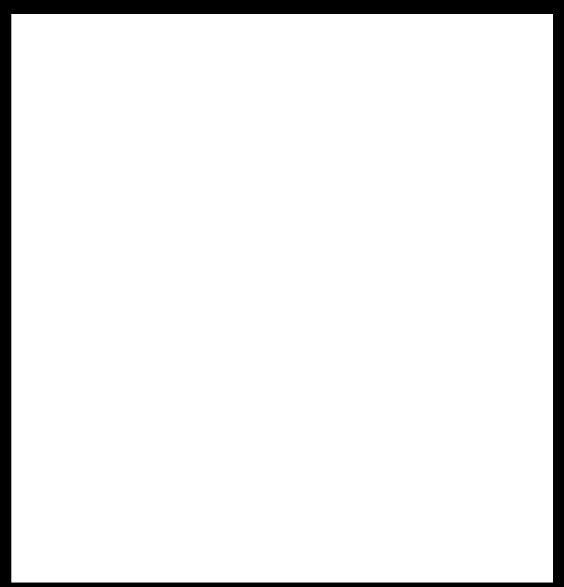 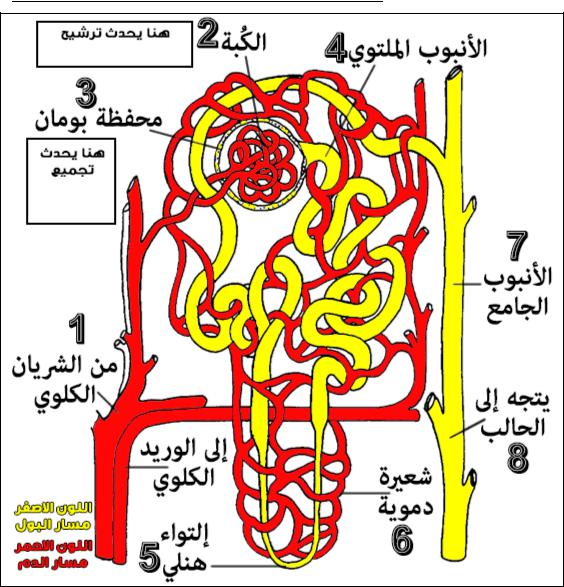 )بلع الطعام تحت أشعة اكس()كاميرا تظهر طريق بلع الطعام(وتنته المعدة بعضلة تسم ...............................................ي)4 الأمعاء ..............: هو أنبوب عضلي يبلغ طوله ...............وتحدث فيه هضم ميكانيكي وتصب فيه ثلاث أعضاء موادها ليتم هضم كيميائي فيها )البنكرياس والكبدوالحوصلة الصفراوية(. * تتم امتصاص معظم المواد المغذية من األمعاء الدقيقة إىل الدم عن طريقة بروزات إصبعية تسم .......................................................................)8 الأمعاء ......................: تنقسم إلى ثلاث أقسام:أ- ....................................... ويقوم بامتصاص الماء مما تبقىمن طعام مهضوم. ب- ........................... ج- .............................................................. ويمكن أزالتها إذا أصيبت بالالتهاب.* بداية المعدة توجد عضلة تسم ..............................................الطعام.ميكانيكيا )طحن( وكيميائيا بواسطة أنزيم يسمى أنزيم................................. وهو يهضم كل ................................. فيهي مجموعة عضلات تقوم بهضم الطعام:.................. )3:............. )2 يمر فيه الطعام ليصل للمعدة وتسمىحركة الجهاز الهضمي .................................................يوجد في الفم غدد لعابية تفرز اللعاب في الفم، واللعاب يحتوي على إنزيم يسمى.................................. ووظيفته هي تحليلالكربوهيدرات  إلى  .....................................ويوجد في الفم الأسنان واللسان.:............ )1 الطعام يدخلمن خلاله الى الجسم. يحدث فيه هضم ميكانيكي وكيميائي.لخص وظائف الجهاز الهضمي في ثلاث نقاط بعد أن تقرأ الدرس في كتابك.123الصفحات	100-94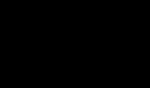 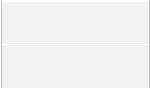 الشعبة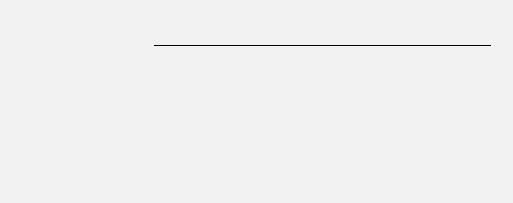 في نهاية الدرس يجب أن تعرف:وظائف الجهاز الهضم.يأنواع الهضم ف الجسم. )ميكانيك وكيميائ(ييمكونات الجهاز الهضم.ياألنزيمات الت يفرزها الجهاز الهضم وماذا تهضم.يالهضم هو عملية تحويل الطعام الذين نأكل من جزيئات كبيرة إلى جزئيات صغيره تستطيع خلاياك أن تتعامل معها بسهوله. وللهضم نوعان هما: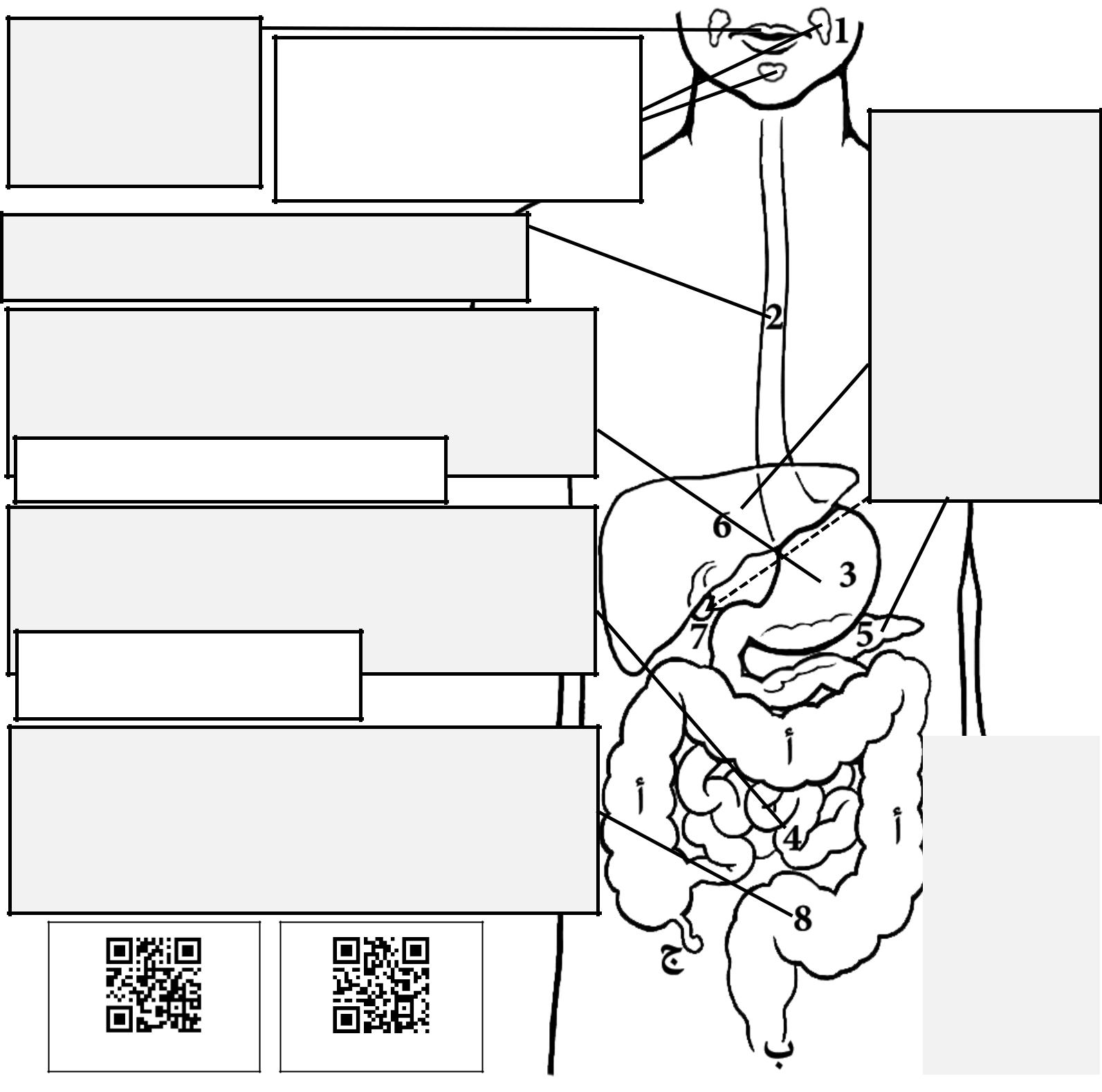 :................... )5 يفرزهرمونات تتحكم في السكر في الدم.)6 الكبد: يفرز المادة الصفراء والتي تحلل........................................................... )7................. )المرارة(:تخزن ما يزيد من المادة الصفراء فيها الى أن تستخدم.لخص مكوناتالجهاز الهضمي:................................-1................................-2................................-3................................-4................................-5................................-6................................-7................................-8ورقة العمل من تصميم وإعداد أ.فيصل الجمعان @FaisalTheTeacher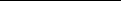 ماذا يحدث بعد تناولنا للطعام؟ كيف نستفيد من هذا الغذاء الذي نستهلكه؟ هذا ما سوف نعرفه في درس اليوم، بعدما عرفنا تركيب وطريقة عمل الجهاز الهضمي سنتعلم ماذا يحدث بعد ذلك وكيف تستفيد أجسامنا من هذا الغذاء.لماذا نتناول الطعام؟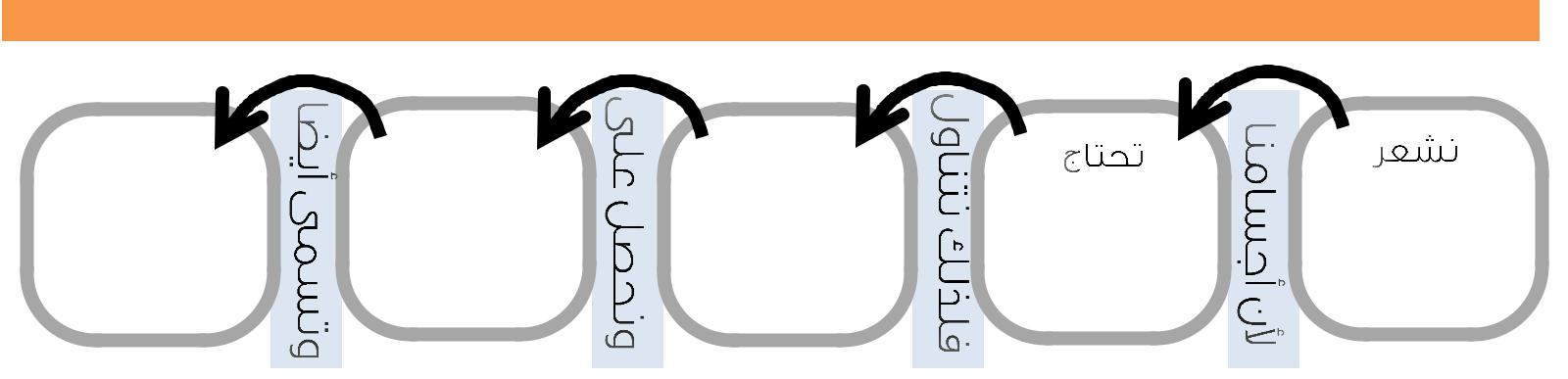 الصفحات 107-101 الشعبة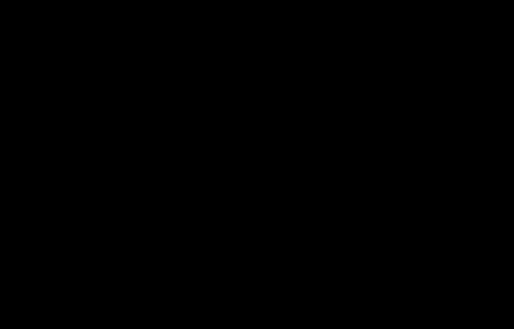 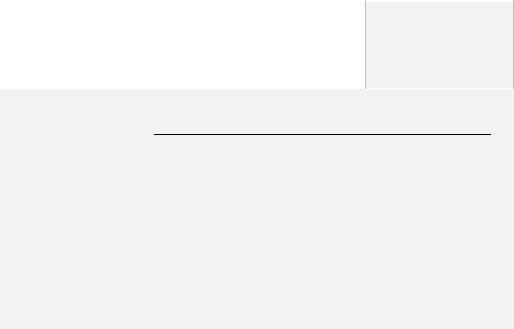 في نهاية الدرس يجب أن تعرف:لماذا نحتاج للغذاء.تعريف التغذية.ماه السعرات الحرارية.يماذا تتحلل له المواد الغذائية المعقدة.ماه الفيتامينات واألمالح المعدنية.ي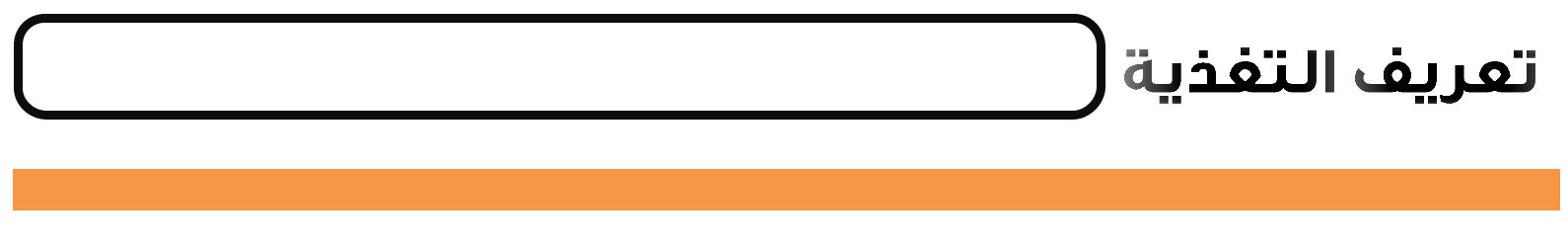 وحدة قياس الطاقة يف الغذاء هي 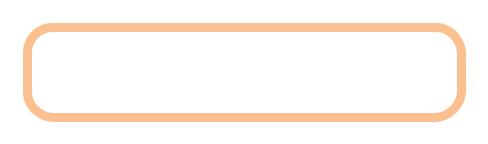 في رأيك، ماذا يحدث للغذاء إذا لم يتم حرقه بعد تناولنا له في أجسامنا؟ وكيف يؤثر علينا؟....................................................................................................................................................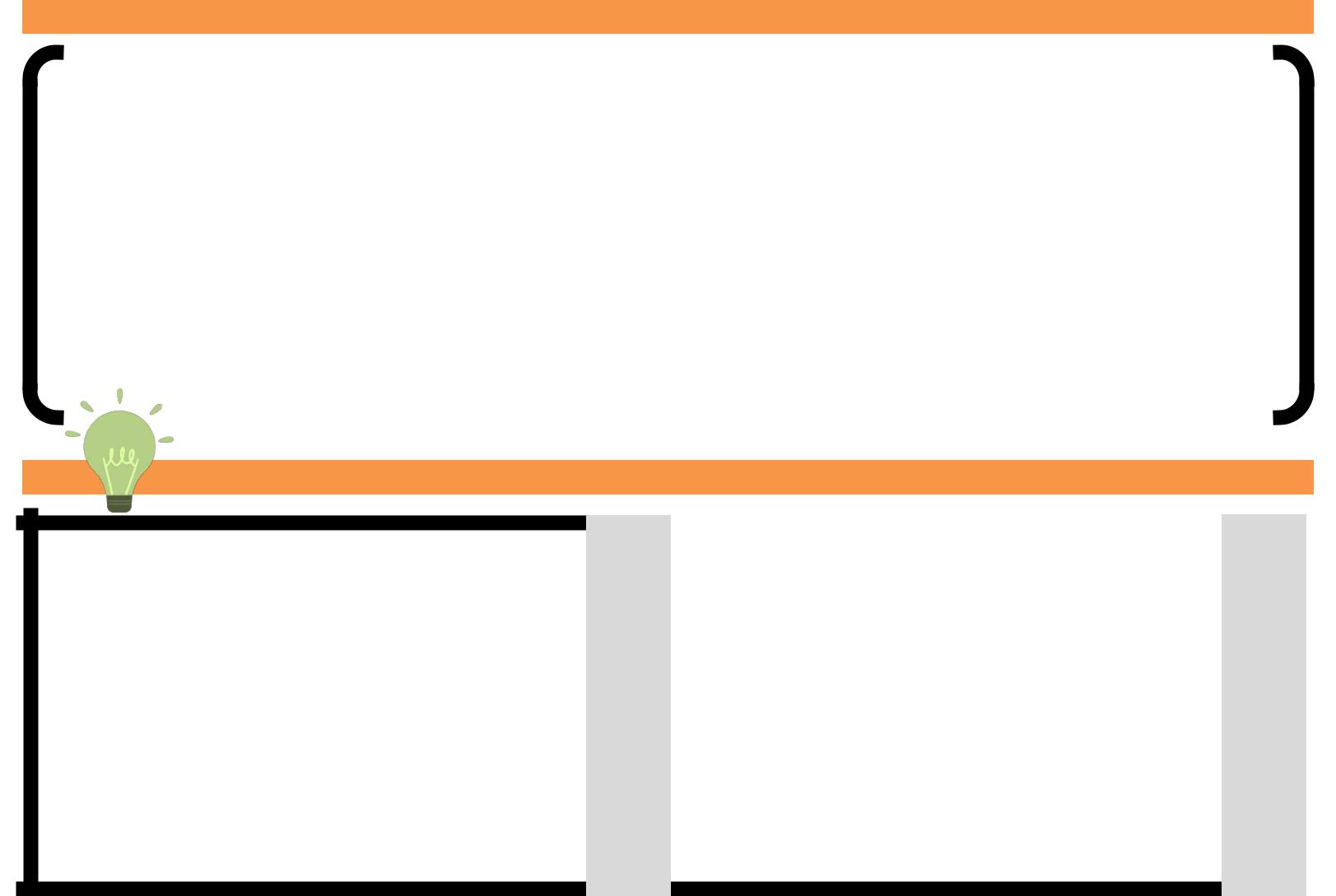 الفيتامينات واألمالح المعدنيةتعريفها: .....................................................................................................................................................................................................................................................................................................................................مثل.......................................................... /تعريفها: .................................................................................................................................................................................................................................................................مثل.......................................................... /....................................................................اقرأ الفقرة األولى في صفحة 108 في كتابك ثم سجل تعريف مناسب للهرمونات .ورقة العمل من تصميم وإعداد أ.فيصل الجمعان @FaisalTheTeacher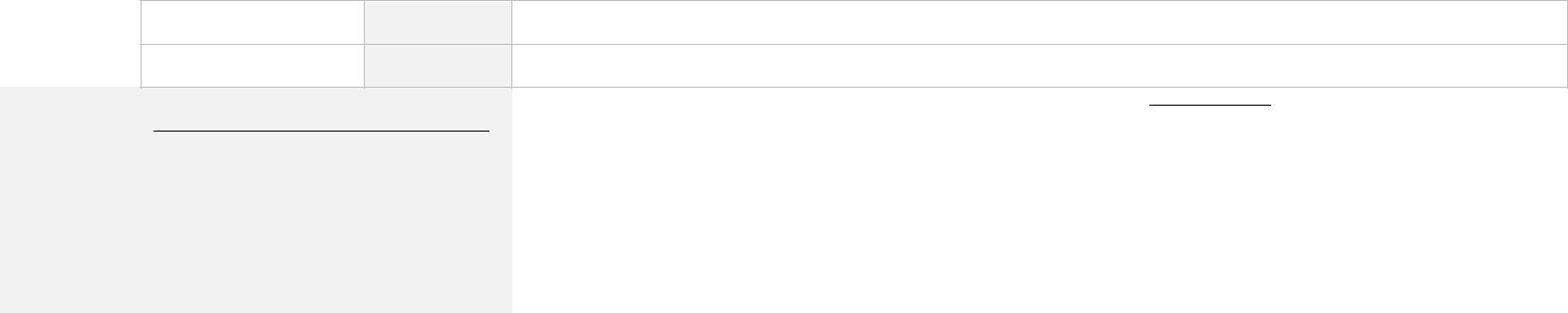 يتم تنظيم وظائف أجسامنا بواسطة جهاز الغدد الذي يكون موزع في مناطق مختلفة في أجسامنا، وينظم العمل بوسطة تراكيب كيميائية خاصة تفرزها هذه الغدد لتؤثر في وظيفة عضو معين في الجسم بتوقفه عن العمل أو زيادة عمله.ما الهرمونات؟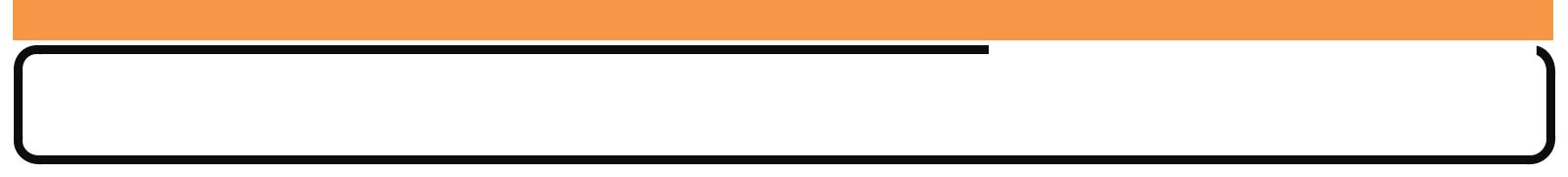 الصفحات 116-108 الشعبةفي نهاية الدرس يجب أن تعرف:تعريف الهرمونات.فائدة اهم الهرمونات.أنواع الهرمونات وأمثلة عليها.ماذا يعن التغذية الراجعة السلبية.يأهم الغدد الصم وأمثلة عىل الهرمونات ووظائفها.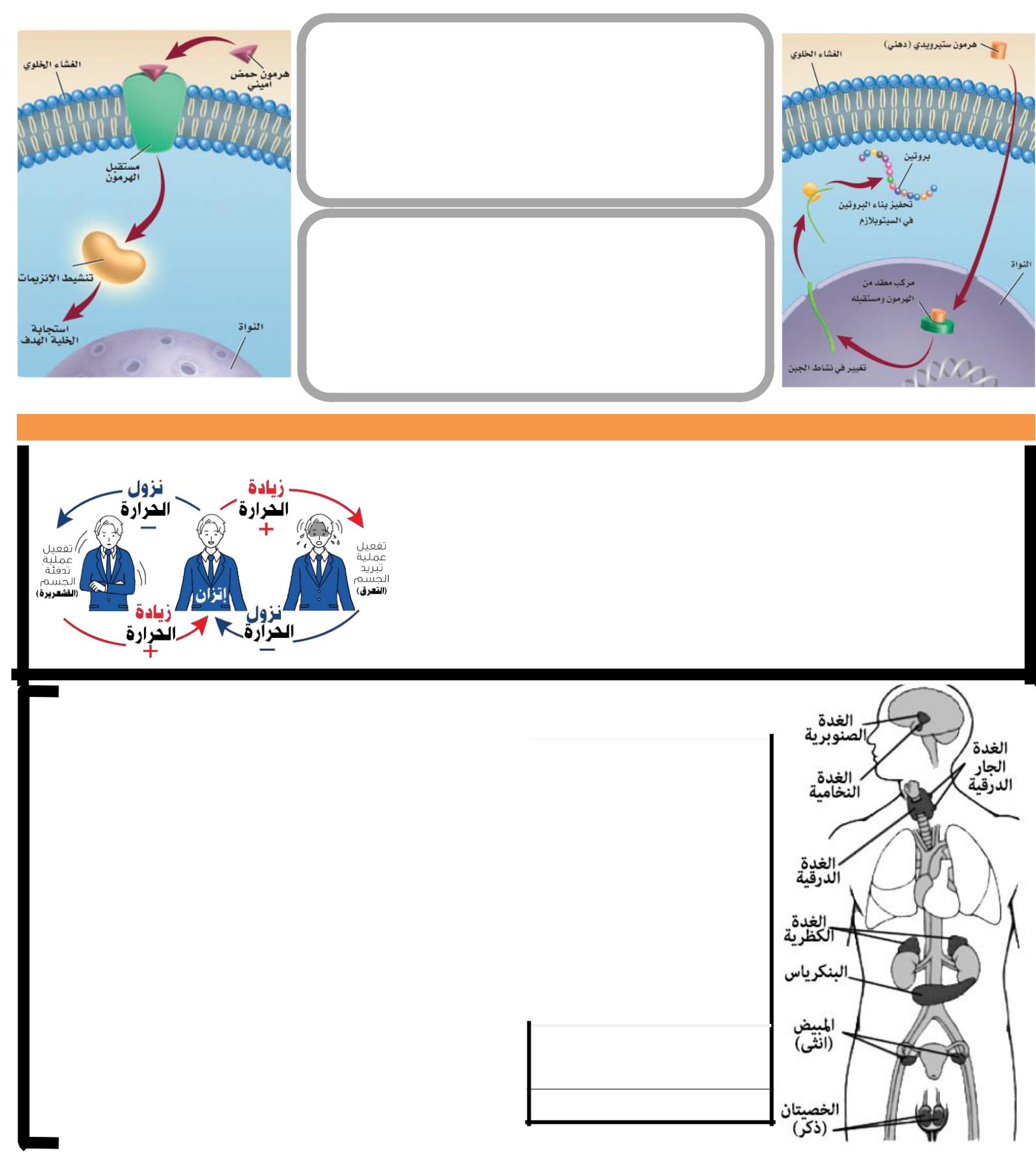 فال تعمل الغدد الصم إال عندما يكون جسمك في حالة غير متزنة.أهـــــــــــــــــــــــــــــــــــــــــــــــم الهرمونــــــــــــــــــــــــــــــــــــــــــــــــــــــــــــــــــــــات في الجســــــــــــــــــــــــــــــــــــــــــــــــــمورقة العمل من تصميم وإعداد أ.فيصل الجمعان @FaisalTheTeacherالحيوان املنوي خليةسوطية تتكون من رأس،ومنطقة وسطى وذيل.ما هو اإلحليل؟الإحليل هو ...........................................................................................................................................................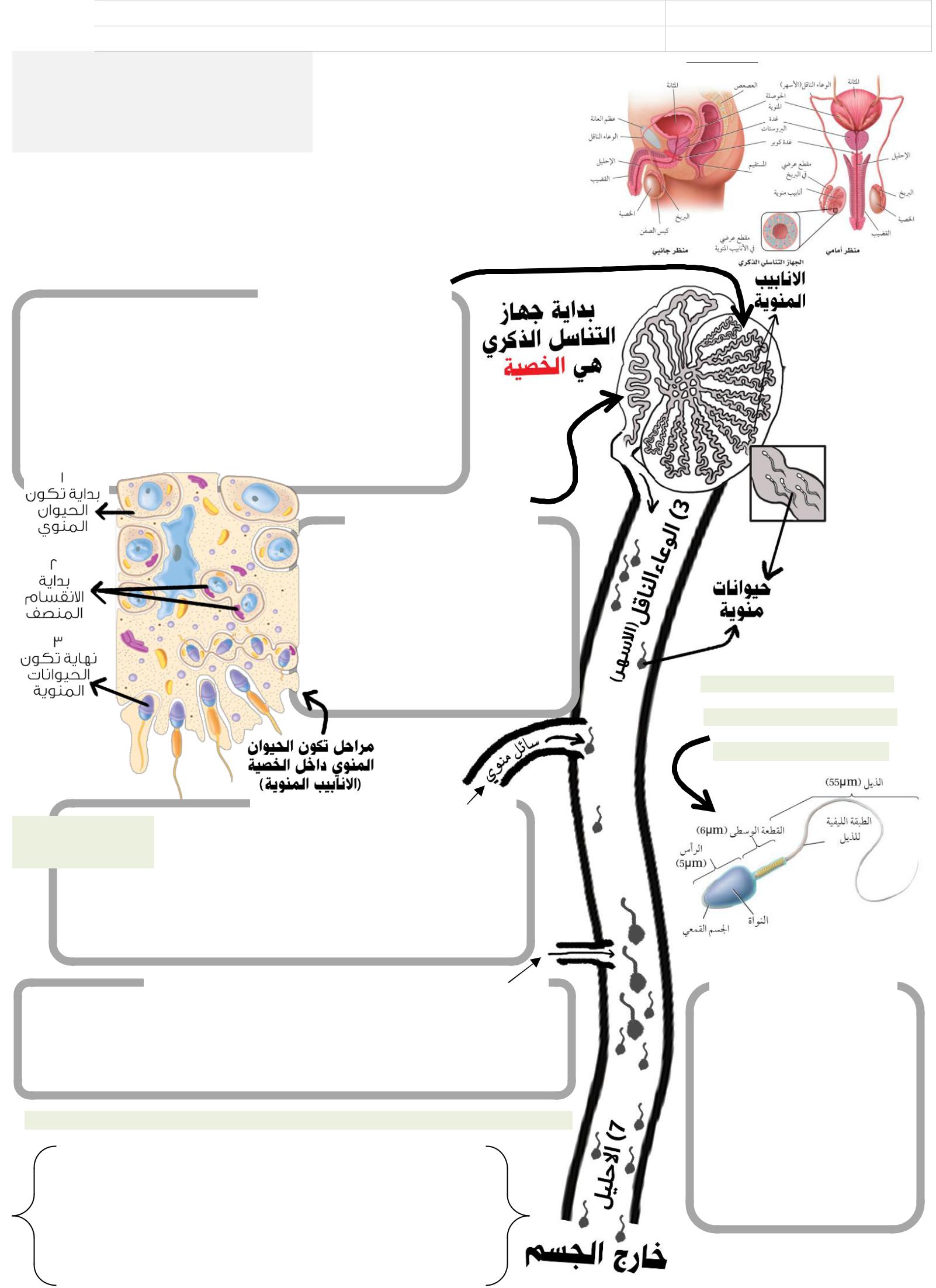 شاهد الصورة التالية لنتعرف أكثر على مكوناته ووظائفها. تبدو الصورة معقدة! أليس كذلك؟ سوف نحاول أن نبسط المكونات ووظائفها في المخطط الموجود في الأسفل لكن قبل ذلك حاول أن تتمعن في هذه الصورة وتعرف على كل شيء فيها.-1 الخصيـــــــــــــــــــة- هي الغدة التناسلية .......................... توجد في كيسيسمى .......................... خارج الجسم )علل(.دخلها الأنابيب منوية تقوم بإنتاج .................................تنتــــــــــــــج الخصية أيضا الهرمـــــــــــــــــون الذكري وهو...............................................- 2 البربـــــــــــــــــــــــــــــــــــــــــــخ)1 يتم ............... الحيواناتالمنوية فيه.)2 يتم ........................ نموونضح الحيوانات فيه.حمضية البيئة الحمضية الموجودة في جسم الأنثى.هل تستطيع كتابة مسار الحيوان المنوي من أول تكونه إلىأن يخرج من الجسم؟ما هو تأثير هرمون التستوستيرون على الجسم عند الذكور؟ وماذا تسمى هذه المرحلة؟..........................................................................................................................................................................................ورقة العمل من تصميم وإعداد أ.فيصل الجمعان @FaisalTheTeacher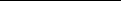 يتخصص الجهاز التناسلي الأنثوي في إنتاج البويضات، كما يوفر بيئة مناسبة لإخصاب البويضة ونمو الجنين أثناء فترة الحمل وإلى أن تتم عملية الولادة.تركيب الجهاز التناسلي األنثوي في اإلنسانفي نهاية الدرس يجب أن تعرف: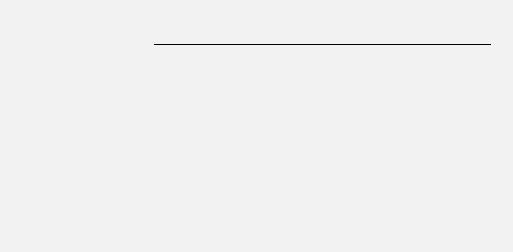 تركيب الجهاز التكاثري األنثوي ووظائفها.الهرمونات األنثوية ووظائفها.انتتاج الخاليا البيضية األلوية.تعريف دورة الحيض.أطوار دورة الحيض وماذا يحدث فيها.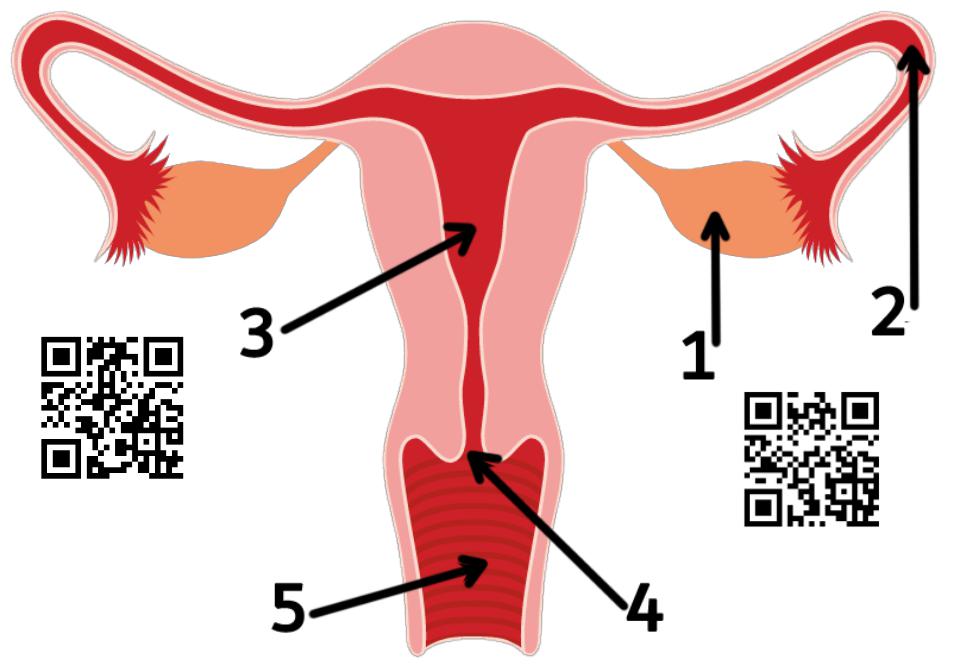 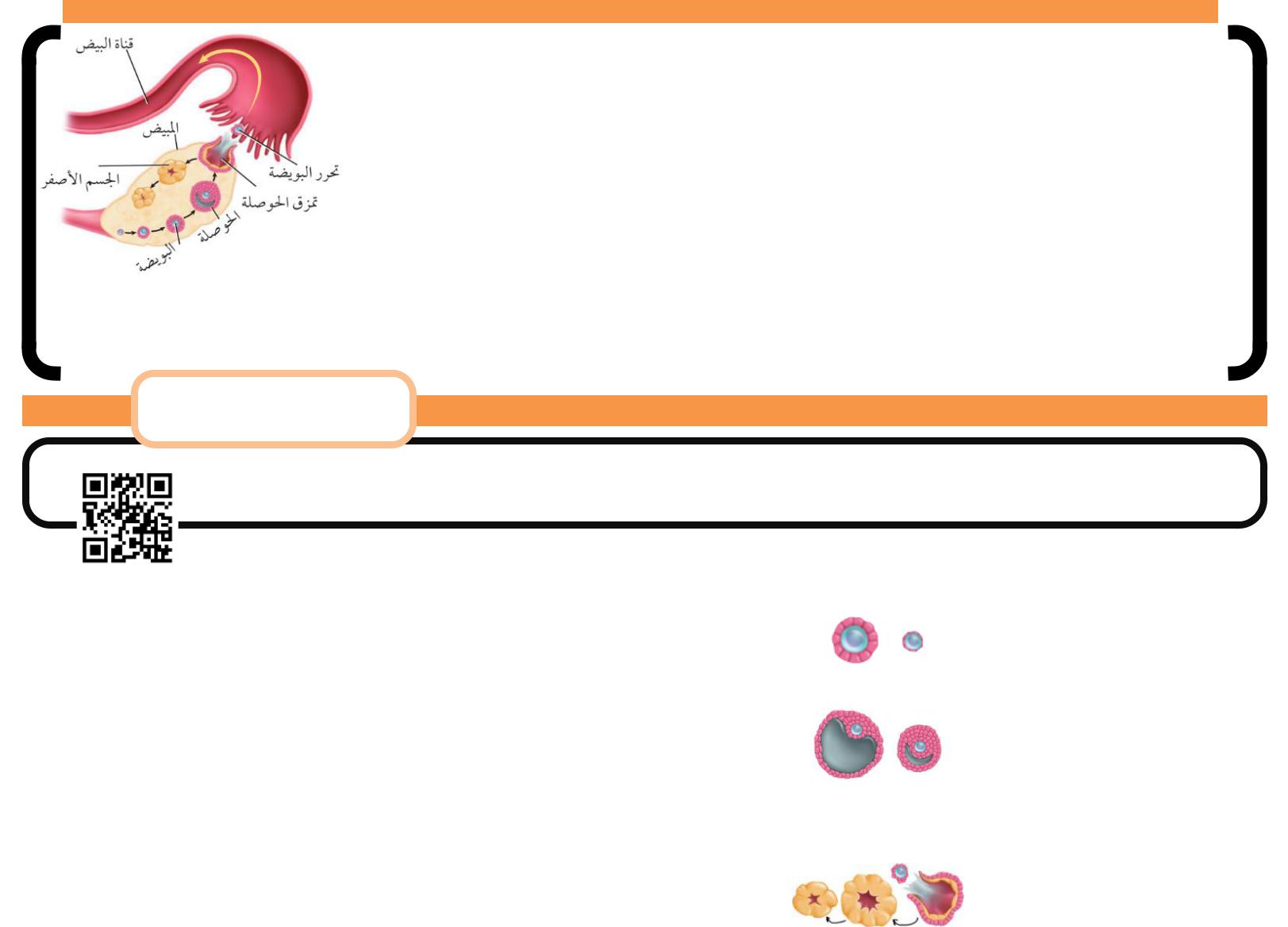 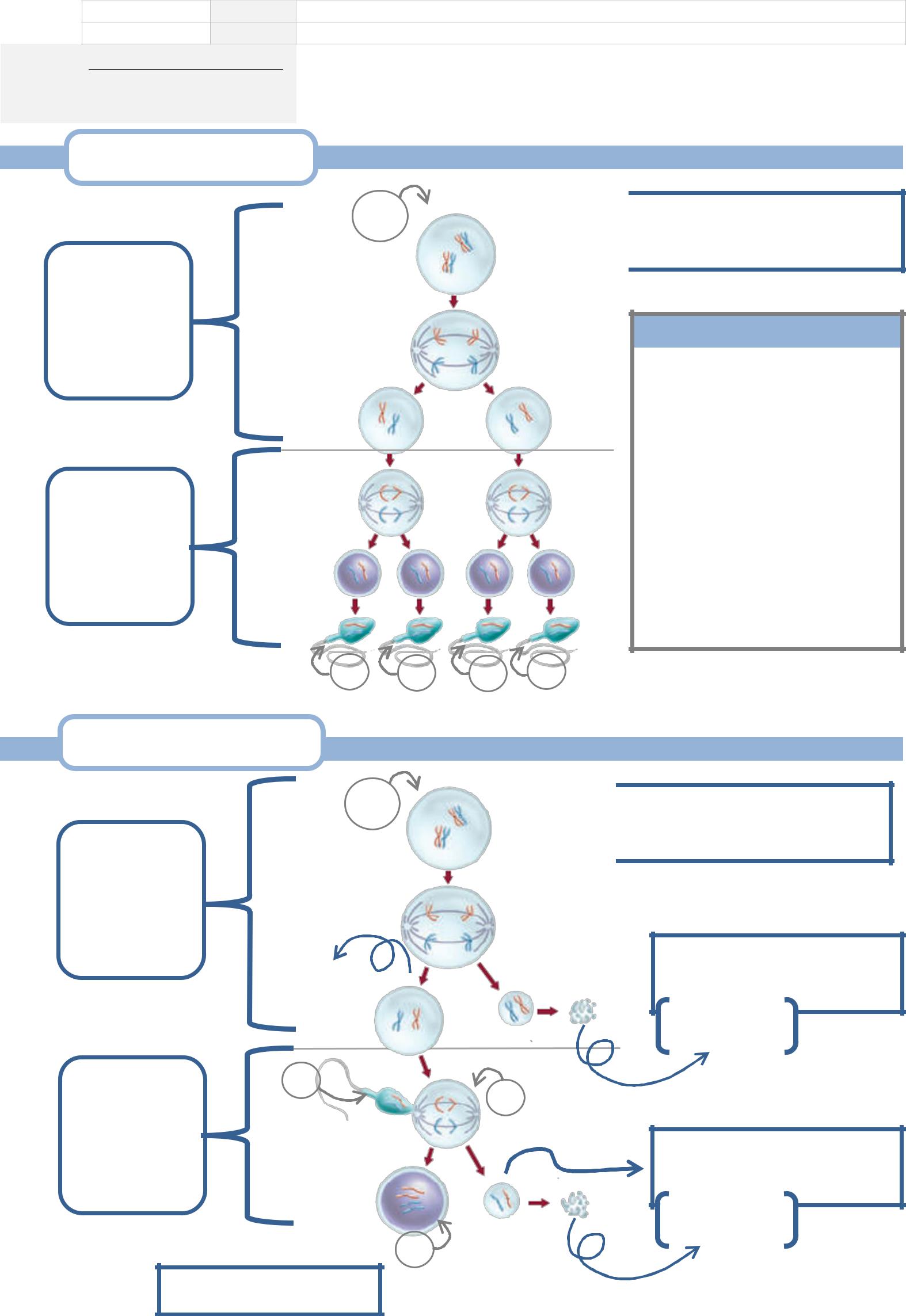 في هذا النشاط سوف نتعلم كيفية تكون الخلايا الجنسية في جسم الإنسان ذكر كان أو أنثى. العملية التي بسببها يستمر الجنس البشري بخلافة الأرض بمشيئة هللا.الصفحات 133 الشعبةفي نهاية الدرس يجب أن تعرف:- ما ه الخاليا الجنسية األولية والجسم القطب.ي	ي- كيف تتكون الحيوانات المنوية والبويضات.تكوين الحيوانات المنوية في الخصيةخلايا .......................... 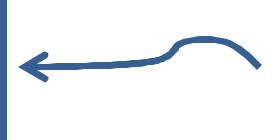 هل تعرف ما معنى االنقسام املنصف؟.............................................................................................................................................................................................................................................................................................................................................................................................................................................................................................كروموسوم  كروموسومتكوين البويضـــــــــــــــــــــــــــات في املبيضخلايا .......................... 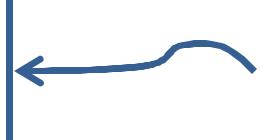 جسم ....................... 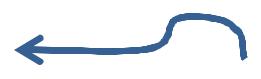 يتحللكروموسومجسم ....................................ينتج ...... حيوانات منويةكروموسومالانقسامالمنصف................الانقسامالمنصف................كروموسوم	كروموسومتنتج بويضة ............ فقطكروموسومالانقسامالمنصف................إباضةكروموسوم................ )زيجوت(ورقة العمل من تصميم وإعداد أ.فيصل الجمعان @FaisalTheTeacher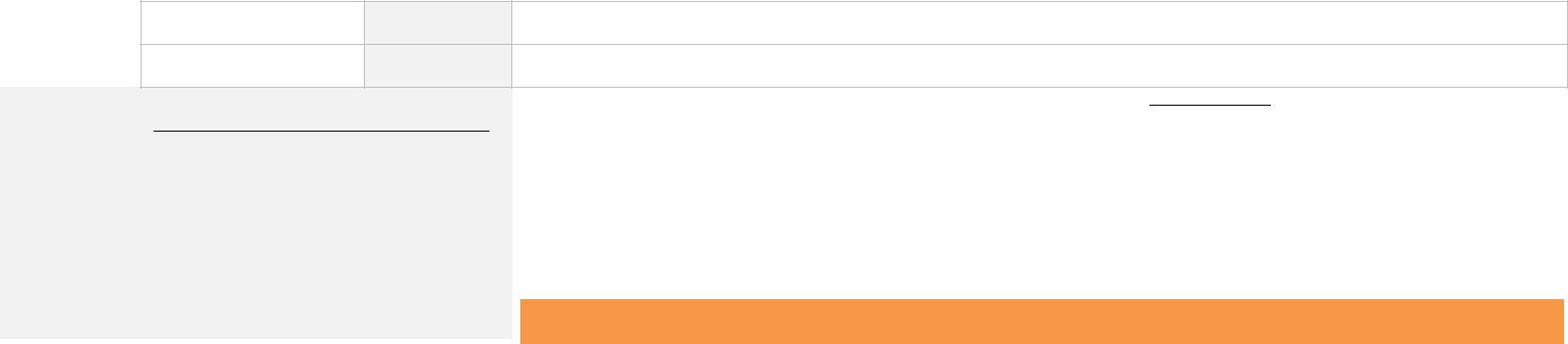 بعد معرفتنا لجهاز التكاثر الذكري والأنثوي وتعرفنا على معنى دورة الحيض والتي تحدث فيها عملية الإباضة )وهي خروج البويضة من المبيض إلى قناة البيض(، فماذا يحدث بعد ذلك؟ ماذا يحدث بعد وصول الحيوانات المنوية إلى البويضة في قناة البيض؟ هذا ما سوف نعرفه في هذا الدرس منذو الإخصاب إلى ولادة الجنين في حضن امه.المراحل األولى لنمو الجنين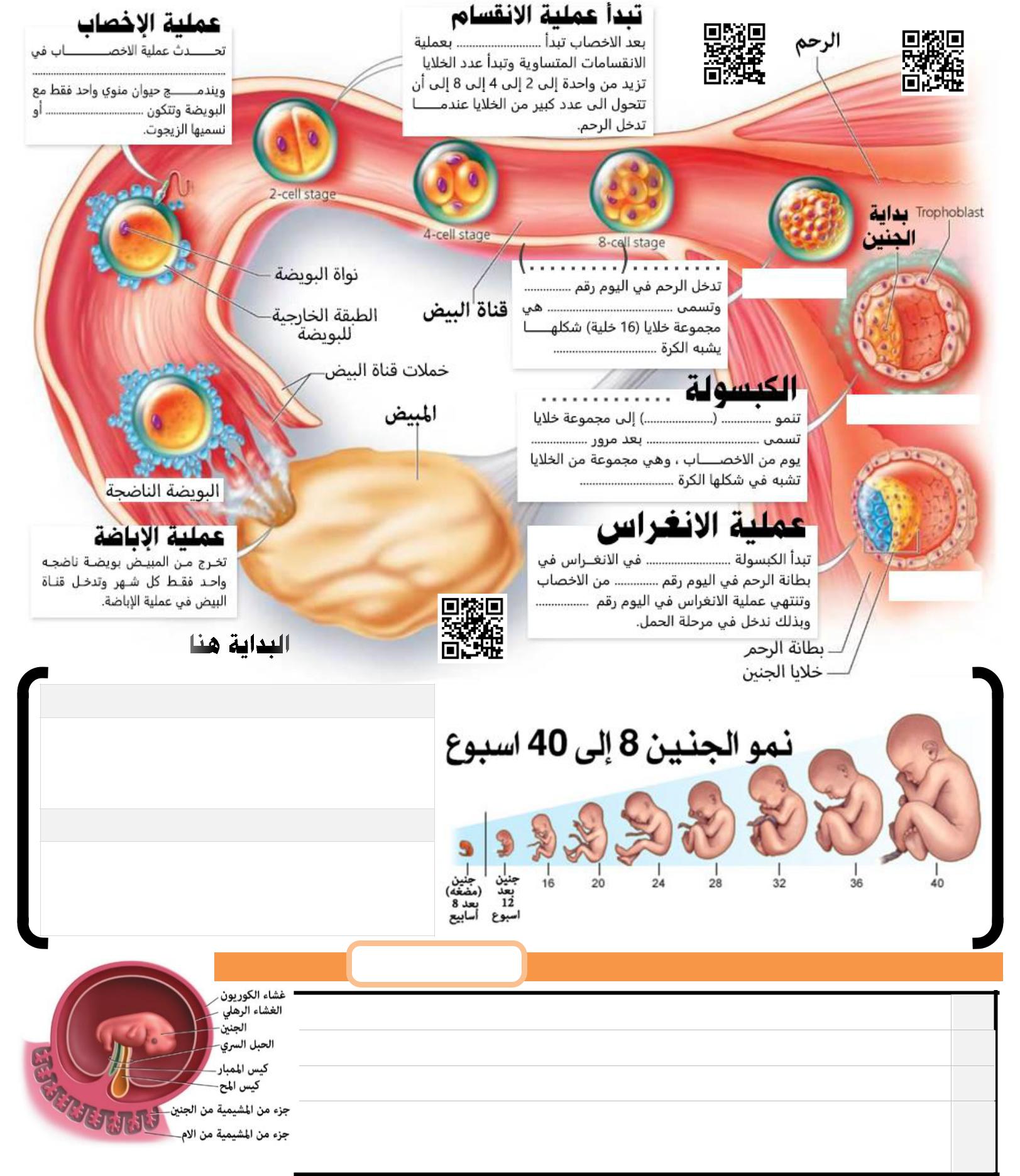 الصفحات 143-136 الشعبةفي نهاية الدرس يجب أن تعرف:ما هو اإلخصاب؟أين يحدث اإلخصاب ف اإلنسان؟يمراحل نمو الالقحة.األغشية الت تحيط بالجني ف الرحم.يمراحل تكوين الجني ف مرحلة الحمل.يشاهد هذه الصورة ملونةعلل/ نحتاج عدد كبير من الحيوانات املنوية إلتمام اإلخصاب.ماذا تفرز الحيوانات املنوية على البويضة من الجسم القمعي؟األغشية الجنينية تحيط بالجنين في فترة نموه	عددها 4 أغشيةغشاء2   كيس3   كيسالغشاءالمشيميةThe Placentaالمراحل الثالث لتكون الجنين	تمتد مدة حمل اإلنسان إلى ......... يوم تقسم إلى ..... مراحل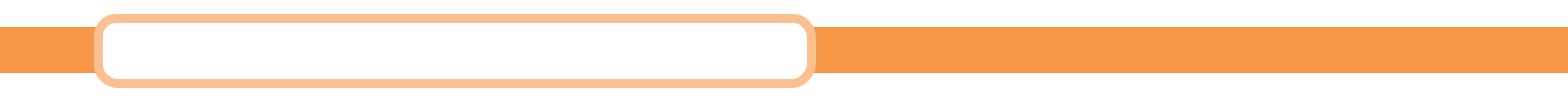 اقرأ مع زملاءك كتابك المدرسي صفحة 140 إلى صفحة 141، ثم حاول تلخيص أهم الأحداث التي يمر فيها الجنين أثناء فترة الحمل وهو في رحم أمه، لا تنس أن تتأمل في عظمة الخالق سبحانه وتعالى في حسن خلق الإنسان.مرحلة الشهور الثالث األولى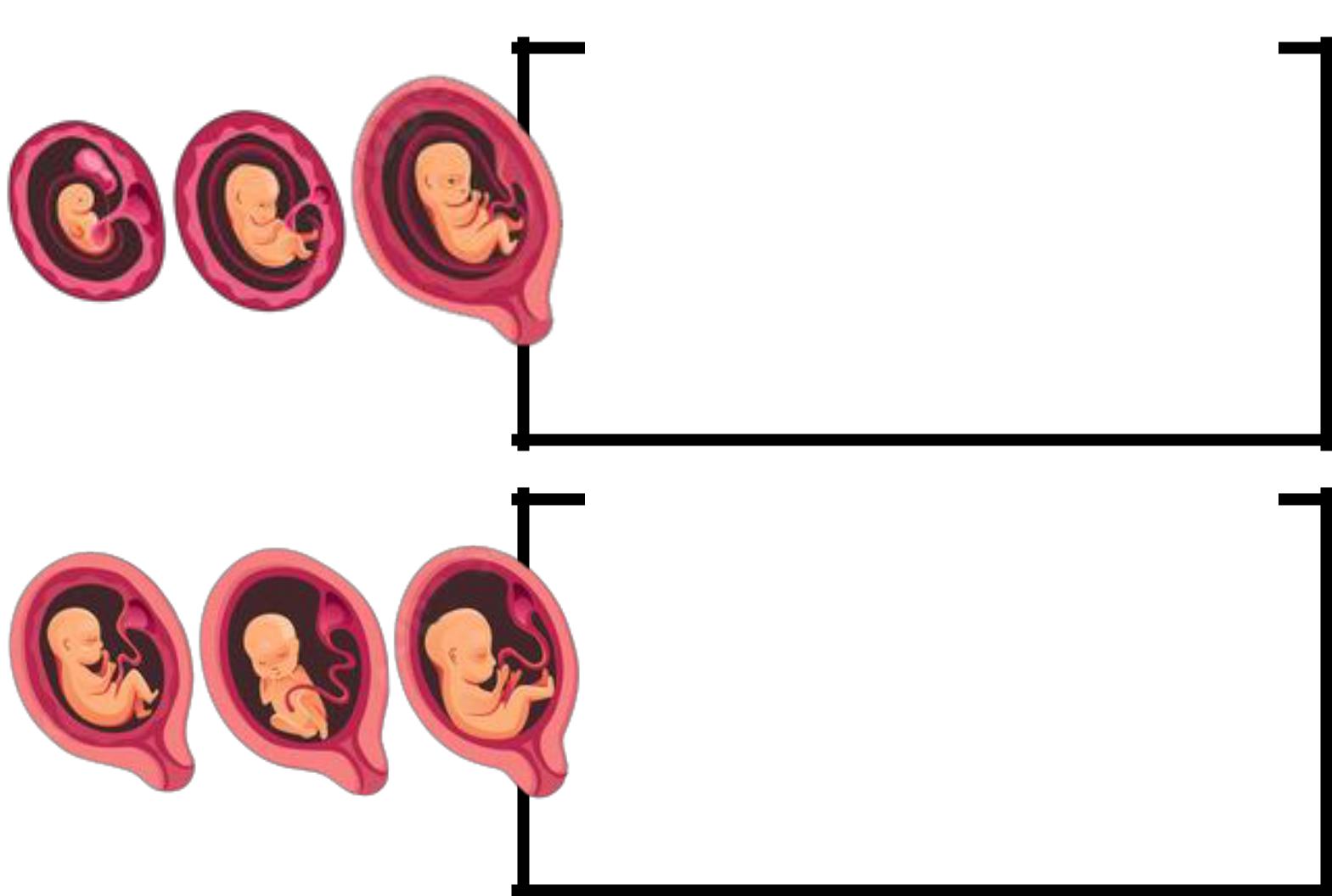 مرحلة الشهور الثالث الثانية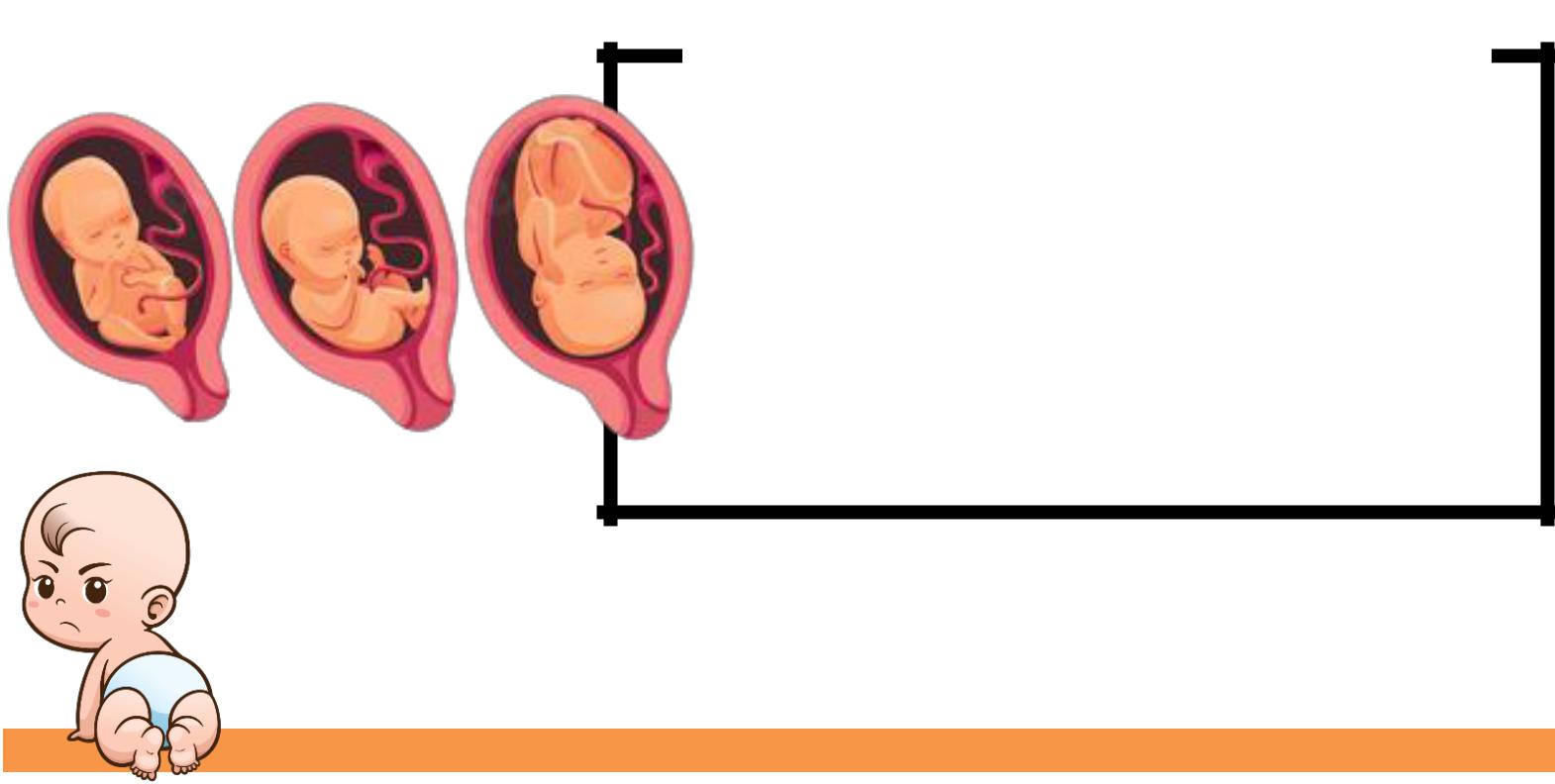 مرحلة الشهور الثالث الثالثةتشخيص االختالالتعند الجنين......................................................................... -1........................................................................ -2في هذه الورقة سوف نراجع المصطلحات الخاصة بجهاز التكاثر في الإنسان. أمامك شبكة فارغ مع أرقام صغيره في بعض الخانات. هذه الشبكة تسمى لعبة الكلمات المتقاطعة. في اسقلها سوف تجد تلميحات لهذه المصطلحات، بعضها عامودي والأخر أفقي. اقرأ التلميح وحاول معرفة المصطلح المناسب -بدون الرجوع للكتاب- واكتبه في المكان المناسب. بالتوفيق.٤٥٧٨١٢١٣الصفحات 143-130 الشعبة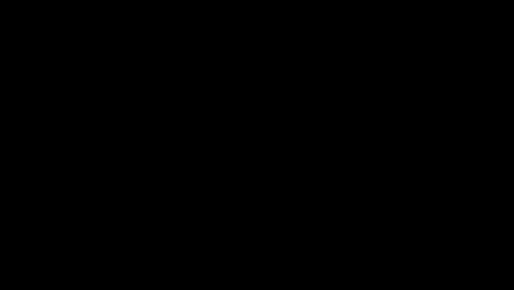 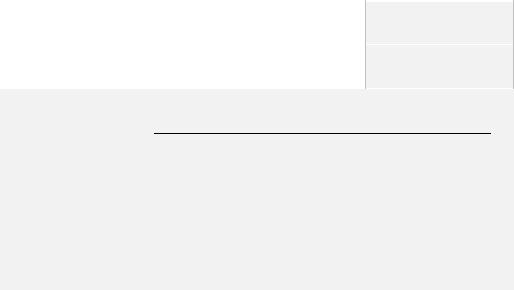 في نهاية الدرس يجب أن تعرف:معان ومفاهيم المصطلحات المتعلقة بالجهازيالتكاثري ف جسم اإلنسان الذي درسناه ف الدرسي	يالسابق وتعرفنا عىل طريقة عمله ومكوناته.٣٦١١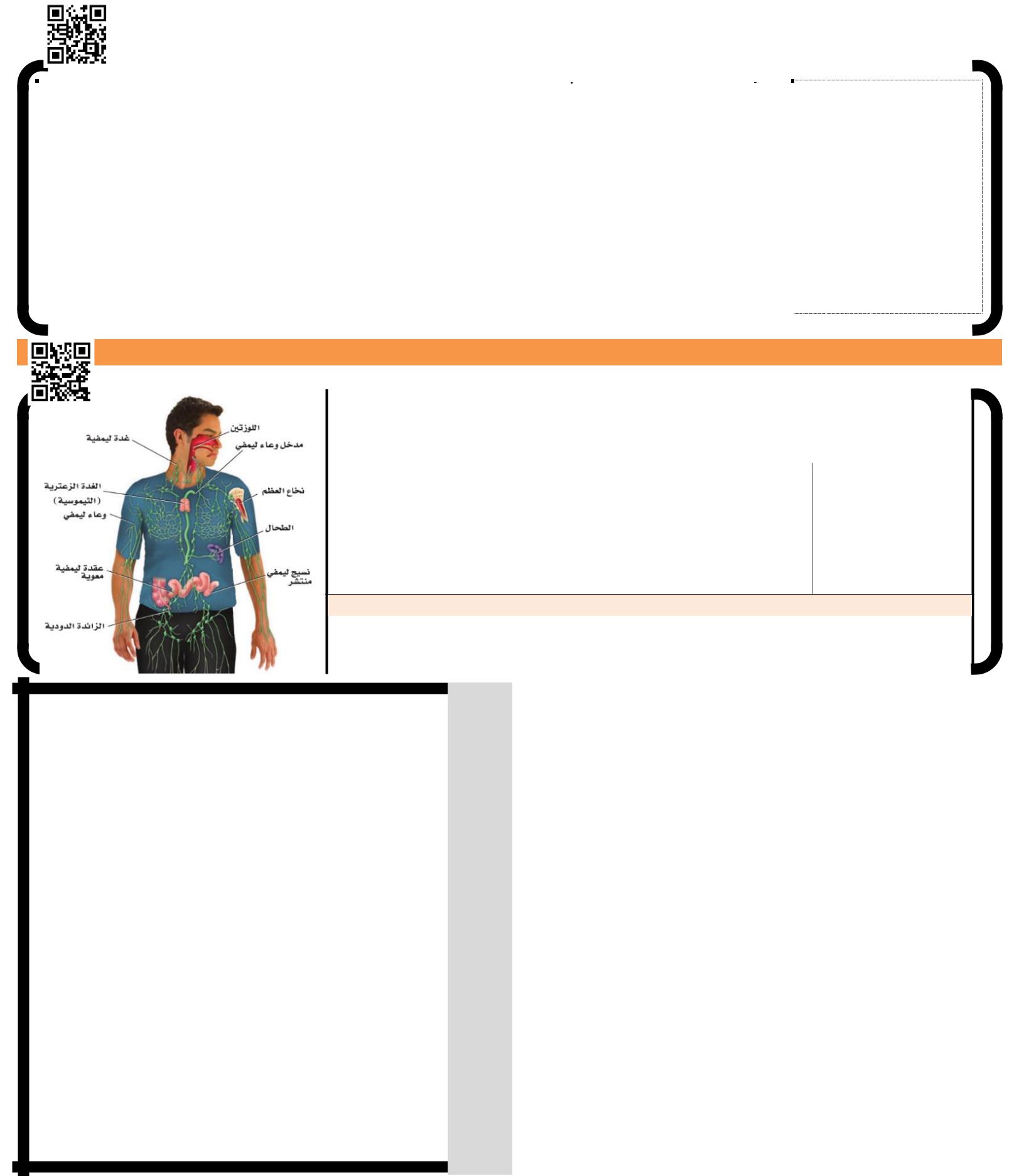 هناك بعض املكونات مهم في عملية املناعة املتخصصة وهي كالتالي:* اشرح ما يحدث في الصورة المجاورة على شكل نقاط مبسطةمادة أحياء 2-2الموضوعالموضوعالجهاز الهيكليالصفحات18-12ورقة عمل رقم )01(االسماالسمالشعبةورقة العمل من تصميم وإعداد أ.فيصل الجمعان @FaisalTheTeacherورقة العمل من تصميم وإعداد أ.فيصل الجمعان @FaisalTheTeacherورقة العمل من تصميم وإعداد أ.فيصل الجمعان @FaisalTheTeacher-1-2-3-4تسمى .............................وتقوم بها خلايا تسمى الخلايا العظمية .............................وتقوم بها خلايا تسمى الخلايا العظمية .............................وتقوم بها خلايا تسمى الخلايا العظمية .............................وتقوم بها خلايا تسمى الخلايا العظمية .............................وتقوم بها خلايا تسمى الخلايا العظمية .............................وتقوم بها خلايا تسمى الخلايا العظمية .............................وتقوم بها خلايا تسمى الخلايا العظمية .............................وتقوم بها خلايا تسمى الخلايا العظمية .............................وتقوم بها خلايا تسمى الخلايا العظمية .............................ووظيفتها نمو العظام وتجديدها، وهناك ايضاووظيفتها نمو العظام وتجديدها، وهناك ايضاووظيفتها نمو العظام وتجديدها، وهناك ايضاووظيفتها نمو العظام وتجديدها، وهناك ايضاووظيفتها نمو العظام وتجديدها، وهناك ايضاووظيفتها نمو العظام وتجديدها، وهناك ايضاووظيفتها نمو العظام وتجديدها، وهناك ايضاووظيفتها نمو العظام وتجديدها، وهناك ايضاووظيفتها نمو العظام وتجديدها، وهناك ايضاووظيفتها نمو العظام وتجديدها، وهناك ايضاخلايا تسمى الخلايا العظمية .............................خلايا تسمى الخلايا العظمية .............................ووظيفتها تحطيم الخلايا العظمية الهرمة والتالفة.ووظيفتها تحطيم الخلايا العظمية الهرمة والتالفة.ووظيفتها تحطيم الخلايا العظمية الهرمة والتالفة.ووظيفتها تحطيم الخلايا العظمية الهرمة والتالفة.ووظيفتها تحطيم الخلايا العظمية الهرمة والتالفة.ووظيفتها تحطيم الخلايا العظمية الهرمة والتالفة.ووظيفتها تحطيم الخلايا العظمية الهرمة والتالفة.ووظيفتها تحطيم الخلايا العظمية الهرمة والتالفة.ووظيفتها تحطيم الخلايا العظمية الهرمة والتالفة.خطوات التئام العظم بعد كسرهخطوات التئام العظم بعد كسرهما هو تعريف المفاصل؟ما هو تعريف المفاصل؟ما هو تعريف المفاصل؟ما هو تعريف المفاصل؟ما هو تعريف المفاصل؟ما هو تعريف المفاصل؟-1-2-2-3الكرويالكرويالمداريالرزيالرزيالمنزلقالدرزيوظائف الجهاز الهيكليوظائف الجهاز الهيكلي-1-2-2مثلمثلمثلمثلمثلمثلمثلمثلمثلمثلمثلمثلمثلمثلمثلمثلمثلمثلمثلمثلمثلمثل-3مثلمثلمثلمثلمثلمثلمثلمثلمثلمثلمثل-4شاهد فيديو لطريقة حركة المفاصلشاهد فيديو لطريقة حركة المفاصلشاهد فيديو لطريقة حركة المفاصلشاهد فيديو لطريقة حركة المفاصلشاهد فيديو لطريقة حركة المفاصلشاهد فيديو لطريقة حركة المفاصلشاهد فيديو لطريقة حركة المفاصلشاهد فيديو لطريقة حركة المفاصلشاهد فيديو لطريقة حركة المفاصلشاهد فيديو لطريقة حركة المفاصلشاهد فيديو لطريقة حركة المفاصلشاهد فيديو لطريقة حركة المفاصل-5مادة أحياء 2-2الموضوعالموضوعالجهاز العضليالصفحات25-19ورقة عمل رقم )02(االسماالسمالشعبةورقة العمل من تصميم وإعداد أ.فيصل الجمعان @FaisalTheTeacherورقة العمل من تصميم وإعداد أ.فيصل الجمعان @FaisalTheTeacherورقة العمل من تصميم وإعداد أ.فيصل الجمعان @FaisalTheTeacher1...............................العضلاتمميزاتها ...........................................................................................................................مميزاتها ...........................................................................................................................أين توجد ...........................................................................................................................أين توجد ...........................................................................................................................2...............................العضلاتمميزاتها ...........................................................................................................................مميزاتها ...........................................................................................................................أين توجد ...........................................................................................................................أين توجد ...........................................................................................................................3...............................العضلاتالخيوط اليوتينية: أ( ..............)سميكة(.رب( ..............)رفيعة(.مادة أحياء 2-2الموضوعالموضوعالجهاز العصبيورقة عمل رقم )03(االسماالسمورقة العمل من تصميم وإعداد أ.فيصل الجمعان @FaisalTheTeacherورقة العمل من تصميم وإعداد أ.فيصل الجمعان @FaisalTheTeacherورقة العمل من تصميم وإعداد أ.فيصل الجمعان @FaisalTheTeacher-1تستقبل الاشارة )السيالات العصبية( من الخلايا الاخرى-2تحوي النواة والعضيات الاخرى للخلية .-3ينقل السيالات العصبية من جسم الخلية للخلايا اخرى .)1تنقل من الحواس إلى ________________ والحبل)1الشوكيالشوكي)2موجودة في _____________________ و _________)2______________________________)3تنقل الاستجابة إلى الغدد و _______________عتبة التنبيهالتشابك العصبيميلينيةغير ميلينيةالتشابك العصبيالسرعةالسرعةالسرعةالنواقل العصبيةالنواقل العصبيةتنقلمادة أحياء 2-2الموضوعالموضوعتنظيم الجهاز العصبيورقة عمل رقم )04(االسماالسمورقة العمل من تصميم وإعداد أ.فيصل الجمعان @FaisalTheTeacherورقة العمل من تصميم وإعداد أ.فيصل الجمعان @FaisalTheTeacherورقة العمل من تصميم وإعداد أ.فيصل الجمعان @FaisalTheTeacherالجهاز العصبي يقسم إلى قسمان وكل قسم له أقسام يتفرع لهاالجهاز العصبي يقسم إلى قسمان وكل قسم له أقسام يتفرع لهاالجهاز العصبي يقسم إلى قسمان وكل قسم له أقسام يتفرع لهاالجهاز العصبي يقسم إلى قسمان وكل قسم له أقسام يتفرع لهاالجهاز العصبي يقسم إلى قسمان وكل قسم له أقسام يتفرع لها)1 الجهاز العصبي المركزي )ينقسم الى قسمين()1 الجهاز العصبي المركزي )ينقسم الى قسمين()1 الجهاز العصبي المركزي )ينقسم الى قسمين()1 الجهاز العصبي المركزي )ينقسم الى قسمين()1 الجهاز العصبي المركزي )ينقسم الى قسمين(أ(ب()2 الجهاز العصبي الطرفي )ينقسم الى قسمين()2 الجهاز العصبي الطرفي )ينقسم الى قسمين()2 الجهاز العصبي الطرفي )ينقسم الى قسمين()2 الجهاز العصبي الطرفي )ينقسم الى قسمين()2 الجهاز العصبي الطرفي )ينقسم الى قسمين(أ(ب(المركزي العصبي الجهاز  1/الطرفي العصبي الجهاز  2/ملاحظاتكالقسم الأولمن وظائفه:القسم الثانيمن وظائفه:القسم الثالثأ( ..............................................ب( ............................................أ( ..............................................ب( ............................................وظيفته/ توصيل الإشارة بينوظيفته / توصيل الإشارة بينالدماغ والحبل الشوكي تنظيمالمخ والمخيخ وتسيطر علىالتنفس وسرعة ضربات القلب.معدل التنفس.* يوجد في وسط الدماغ جزء صغير بحجم ..............................................* يوجد في وسط الدماغ جزء صغير بحجم ..............................................* يوجد في وسط الدماغ جزء صغير بحجم ..............................................* يوجد في وسط الدماغ جزء صغير بحجم ..............................................* يوجد في وسط الدماغ جزء صغير بحجم ..............................................* يوجد في وسط الدماغ جزء صغير بحجم ..............................................* يوجد في وسط الدماغ جزء صغير بحجم ..............................................تسمى منطقة.......................................مهمه جدا في الاتزان الداخلي وتنظيم درجة الحرارة والعطشمهمه جدا في الاتزان الداخلي وتنظيم درجة الحرارة والعطشمهمه جدا في الاتزان الداخلي وتنظيم درجة الحرارة والعطشمهمه جدا في الاتزان الداخلي وتنظيم درجة الحرارة والعطشمهمه جدا في الاتزان الداخلي وتنظيم درجة الحرارة والعطشوالجوع والنوم والسلوك الجنسي والخوف.والجوع والنوم والسلوك الجنسي والخوف.والجوع والنوم والسلوك الجنسي والخوف.والجوع والنوم والسلوك الجنسي والخوف.والجوع والنوم والسلوك الجنسي والخوف.والجوع والنوم والسلوك الجنسي والخوف.والجوع والنوم والسلوك الجنسي والخوف.الحبلالحبلوممكن أن نعرفه بالشكل التالي:وممكن أن نعرفه بالشكل التالي:Bالحبلالحبلوممكن أن نعرفه بالشكل التالي:وممكن أن نعرفه بالشكل التالي:Bنوع الخلايا العصبية الموجودة فيه خلايا عصبية ......................نوع الخلايا العصبية الموجودة فيه خلايا عصبية ......................نوع الخلايا العصبية الموجودة فيه خلايا عصبية ......................نوع الخلايا العصبية الموجودة فيه خلايا عصبية ......................نوع الخلايا العصبية الموجودة فيه خلايا عصبية ......................نوع الخلايا العصبية الموجودة فيه خلايا عصبية ......................و ......................تعريف العصبتعريف العصبتعريف العصبتعريف العصبيوجديوجد............. زوج من الأعصاب الدماغية و يوجد ........................ زوج من الأعصاب الدماغية و يوجد ........................ زوج من الأعصاب الدماغية و يوجد ........................ زوج من الأعصاب الدماغية و يوجد ........................ زوج من الأعصاب الدماغية و يوجد ........................ زوج من الأعصاب الدماغية و يوجد ...........زوج من الأعصاب الشوكية12جـــــــــــــاروظيفته ينظم عمل الأعضــــــــــــــــــــــــــــاءوظيفته ينظم عمل الأعضــــــــــــــــــــــــــــاءوظيفته ينظم عمل الأعضــــــــــــــــــــــــــــاءوظيفته ينظم عمل الأعضــــــــــــــــــــــــــــاءوظيفته ينظم عمل الأعضــــــــــــــــــــــــــــاءوظيفته ينظم عمل الأعضــــــــــــــــــــــــــــاءوظيفته ينظم عمل الأعضــــــــــــــــــــــــــــاءوظيفته ينظم عمل الأعضــــــــــــــــــــــــــــاءوظيفته ينظم عمل الأعضــــــــــــــــــــــــــــاءوظيفته ينظم عمل الأعضــــــــــــــــــــــــــــاءوقت .........................................وقت .........................................وقت .........................................وقت .........................................وقت .........................................وقت .........................................وقت .........................................مثل: ..........................................................مثل: ..........................................................مثل: ..........................................................مثل: ...............................................مثل: ...............................................مثل: ...............................................مثل: ..........................................................الطرفيBالطرفييتحكم في الأشياء ...............................يتحكم في الأشياء ...............................يتحكم في الأشياء ...............................يتحكم في الأشياء ...............................في جسمك.Bالجسميمثل ..................................................................مثل ..................................................................مثل ..................................................................مثل ..................................................................مثل ..................................................................الجسميمثل ..................................................................مثل ..................................................................مثل ..................................................................مثل ..................................................................مثل ..................................................................مادة أحياء 2-2الموضوعالموضوعتأثير العقاقيرورقة عمل رقم )05(االسماالسمورقة العمل من تصميم وإعداد أ.فيصل الجمعان @FaisalTheTeacherورقة العمل من تصميم وإعداد أ.فيصل الجمعان @FaisalTheTeacherورقة العمل من تصميم وإعداد أ.فيصل الجمعان @FaisalTheTeacherالمنبهــــــــــــــــــــــــــــاتالمنبهــــــــــــــــــــــــــــاتالمسكنـــــــــــــــــــــاتالمسكنـــــــــــــــــــــاتهي ............................................هي ..........................................................................................................................................................................................................................................................................................................................................................................من  الأمثلة  على  المنبهاتمن  الأمثلة  على  المسكناتالطبيعية ....................................الطبيعية ..............................................................................................................................................التحملالإدمانمادة أحياء 2-2مادة أحياء 2-2مادة أحياء 2-2مادة أحياء 2-2الموضوعالموضوعالموضوعالموضوعالموضوعجهاز الدورانجهاز الدورانجهاز الدورانجهاز الدورانجهاز الدورانجهاز الدورانجهاز الدورانالصفحاتالصفحاتالصفحات67-62ورقة عمل رقم )06(ورقة عمل رقم )06(ورقة عمل رقم )06(ورقة عمل رقم )06(ورقة عمل رقم )06(االسماالسماالسماالسماالسمالشعبةالشعبةالشعبةورقة العمل من تصميم وإعداد أ.فيصل الجمعان @FaisalTheTeacherورقة العمل من تصميم وإعداد أ.فيصل الجمعان @FaisalTheTeacherورقة العمل من تصميم وإعداد أ.فيصل الجمعان @FaisalTheTeacherورقة العمل من تصميم وإعداد أ.فيصل الجمعان @FaisalTheTeacherورقة العمل من تصميم وإعداد أ.فيصل الجمعان @FaisalTheTeacherورقة العمل من تصميم وإعداد أ.فيصل الجمعان @FaisalTheTeacherورقة العمل من تصميم وإعداد أ.فيصل الجمعان @FaisalTheTeacherورقة العمل من تصميم وإعداد أ.فيصل الجمعان @FaisalTheTeacherورقة العمل من تصميم وإعداد أ.فيصل الجمعان @FaisalTheTeacherورقة العمل من تصميم وإعداد أ.فيصل الجمعان @FaisalTheTeacherورقة العمل من تصميم وإعداد أ.فيصل الجمعان @FaisalTheTeacherورقة العمل من تصميم وإعداد أ.فيصل الجمعان @FaisalTheTeacherورقة العمل من تصميم وإعداد أ.فيصل الجمعان @FaisalTheTeacherورقة العمل من تصميم وإعداد أ.فيصل الجمعان @FaisalTheTeacherورقة العمل من تصميم وإعداد أ.فيصل الجمعان @FaisalTheTeacherورقة العمل من تصميم وإعداد أ.فيصل الجمعان @FaisalTheTeacherورقة العمل من تصميم وإعداد أ.فيصل الجمعان @FaisalTheTeacherورقة العمل من تصميم وإعداد أ.فيصل الجمعان @FaisalTheTeacherورقة العمل من تصميم وإعداد أ.فيصل الجمعان @FaisalTheTeacherورقة العمل من تصميم وإعداد أ.فيصل الجمعان @FaisalTheTeacherجهاز الدوران هو وسيلة توصيل المواد من مكان إلى اخر في الجسم عن طريقة الدم. هلجهاز الدوران هو وسيلة توصيل المواد من مكان إلى اخر في الجسم عن طريقة الدم. هلجهاز الدوران هو وسيلة توصيل المواد من مكان إلى اخر في الجسم عن طريقة الدم. هلجهاز الدوران هو وسيلة توصيل المواد من مكان إلى اخر في الجسم عن طريقة الدم. هلجهاز الدوران هو وسيلة توصيل المواد من مكان إلى اخر في الجسم عن طريقة الدم. هلجهاز الدوران هو وسيلة توصيل المواد من مكان إلى اخر في الجسم عن طريقة الدم. هلجهاز الدوران هو وسيلة توصيل المواد من مكان إلى اخر في الجسم عن طريقة الدم. هلجهاز الدوران هو وسيلة توصيل المواد من مكان إلى اخر في الجسم عن طريقة الدم. هلجهاز الدوران هو وسيلة توصيل المواد من مكان إلى اخر في الجسم عن طريقة الدم. هلجهاز الدوران هو وسيلة توصيل المواد من مكان إلى اخر في الجسم عن طريقة الدم. هلجهاز الدوران هو وسيلة توصيل المواد من مكان إلى اخر في الجسم عن طريقة الدم. هلجهاز الدوران هو وسيلة توصيل المواد من مكان إلى اخر في الجسم عن طريقة الدم. هلجهاز الدوران هو وسيلة توصيل المواد من مكان إلى اخر في الجسم عن طريقة الدم. هلجهاز الدوران هو وسيلة توصيل المواد من مكان إلى اخر في الجسم عن طريقة الدم. هلجهاز الدوران هو وسيلة توصيل المواد من مكان إلى اخر في الجسم عن طريقة الدم. هلجهاز الدوران هو وسيلة توصيل المواد من مكان إلى اخر في الجسم عن طريقة الدم. هلجهاز الدوران هو وسيلة توصيل المواد من مكان إلى اخر في الجسم عن طريقة الدم. هلجهاز الدوران هو وسيلة توصيل المواد من مكان إلى اخر في الجسم عن طريقة الدم. هلجهاز الدوران هو وسيلة توصيل المواد من مكان إلى اخر في الجسم عن طريقة الدم. هلجهاز الدوران هو وسيلة توصيل المواد من مكان إلى اخر في الجسم عن طريقة الدم. هلجهاز الدوران هو وسيلة توصيل المواد من مكان إلى اخر في الجسم عن طريقة الدم. هلجهاز الدوران هو وسيلة توصيل المواد من مكان إلى اخر في الجسم عن طريقة الدم. هلجهاز الدوران هو وسيلة توصيل المواد من مكان إلى اخر في الجسم عن طريقة الدم. هلجهاز الدوران هو وسيلة توصيل المواد من مكان إلى اخر في الجسم عن طريقة الدم. هلجهاز الدوران هو وسيلة توصيل المواد من مكان إلى اخر في الجسم عن طريقة الدم. هلجهاز الدوران هو وسيلة توصيل المواد من مكان إلى اخر في الجسم عن طريقة الدم. هلجهاز الدوران هو وسيلة توصيل المواد من مكان إلى اخر في الجسم عن طريقة الدم. هلفي نهاية الدرس يجب أن تعرف:في نهاية الدرس يجب أن تعرف:في نهاية الدرس يجب أن تعرف:في نهاية الدرس يجب أن تعرف:في نهاية الدرس يجب أن تعرف:في نهاية الدرس يجب أن تعرف:تستطيع ان تذكر ماهي المواد التي ينقل جهاز الدوران في الجسم؟تستطيع ان تذكر ماهي المواد التي ينقل جهاز الدوران في الجسم؟تستطيع ان تذكر ماهي المواد التي ينقل جهاز الدوران في الجسم؟تستطيع ان تذكر ماهي المواد التي ينقل جهاز الدوران في الجسم؟تستطيع ان تذكر ماهي المواد التي ينقل جهاز الدوران في الجسم؟تستطيع ان تذكر ماهي المواد التي ينقل جهاز الدوران في الجسم؟تستطيع ان تذكر ماهي المواد التي ينقل جهاز الدوران في الجسم؟تستطيع ان تذكر ماهي المواد التي ينقل جهاز الدوران في الجسم؟تستطيع ان تذكر ماهي المواد التي ينقل جهاز الدوران في الجسم؟تستطيع ان تذكر ماهي المواد التي ينقل جهاز الدوران في الجسم؟تستطيع ان تذكر ماهي المواد التي ينقل جهاز الدوران في الجسم؟تستطيع ان تذكر ماهي المواد التي ينقل جهاز الدوران في الجسم؟تستطيع ان تذكر ماهي المواد التي ينقل جهاز الدوران في الجسم؟تستطيع ان تذكر ماهي المواد التي ينقل جهاز الدوران في الجسم؟تستطيع ان تذكر ماهي المواد التي ينقل جهاز الدوران في الجسم؟تستطيع ان تذكر ماهي المواد التي ينقل جهاز الدوران في الجسم؟تستطيع ان تذكر ماهي المواد التي ينقل جهاز الدوران في الجسم؟تستطيع ان تذكر ماهي المواد التي ينقل جهاز الدوران في الجسم؟تستطيع ان تذكر ماهي المواد التي ينقل جهاز الدوران في الجسم؟تستطيع ان تذكر ماهي المواد التي ينقل جهاز الدوران في الجسم؟تستطيع ان تذكر ماهي المواد التي ينقل جهاز الدوران في الجسم؟تستطيع ان تذكر ماهي المواد التي ينقل جهاز الدوران في الجسم؟تستطيع ان تذكر ماهي المواد التي ينقل جهاز الدوران في الجسم؟تستطيع ان تذكر ماهي المواد التي ينقل جهاز الدوران في الجسم؟تستطيع ان تذكر ماهي المواد التي ينقل جهاز الدوران في الجسم؟تستطيع ان تذكر ماهي المواد التي ينقل جهاز الدوران في الجسم؟□ ماذا ينقل جهاز الدوران.□ ماذا ينقل جهاز الدوران.□ ماذا ينقل جهاز الدوران.□ ماذا ينقل جهاز الدوران.□ ماذا ينقل جهاز الدوران.□ ماذا ينقل جهاز الدوران.□ تركيب جهاز الدوران.□ تركيب جهاز الدوران.□ تركيب جهاز الدوران.□ تركيب جهاز الدوران.□ تركيب جهاز الدوران.□ تركيب جهاز الدوران.1223□ تركيب جهاز الدوران.□ تركيب جهاز الدوران.□ تركيب جهاز الدوران.□ تركيب جهاز الدوران.□ تركيب جهاز الدوران.□ تركيب جهاز الدوران.1223□ أنواع األوعية الدموية.□ أنواع األوعية الدموية.□ أنواع األوعية الدموية.□ أنواع األوعية الدموية.□ أنواع األوعية الدموية.□ أنواع األوعية الدموية.455□ ما هو الصمام ووظيفته.□ ما هو الصمام ووظيفته.□ ما هو الصمام ووظيفته.□ ما هو الصمام ووظيفته.□ ما هو الصمام ووظيفته.□ ما هو الصمام ووظيفته.455□ أجزاء القلب وطريقة عمله.□ أجزاء القلب وطريقة عمله.□ أجزاء القلب وطريقة عمله.□ أجزاء القلب وطريقة عمله.□ أجزاء القلب وطريقة عمله.□ أجزاء القلب وطريقة عمله.□ أجزاء القلب وطريقة عمله.□ أجزاء القلب وطريقة عمله.□ أجزاء القلب وطريقة عمله.□ أجزاء القلب وطريقة عمله.□ أجزاء القلب وطريقة عمله.□ أجزاء القلب وطريقة عمله.677ييي□ مسار تدفق الدم ف الجسم.□ مسار تدفق الدم ف الجسم.□ مسار تدفق الدم ف الجسم.□ مسار تدفق الدم ف الجسم.□ مسار تدفق الدم ف الجسم.□ مسار تدفق الدم ف الجسم.يتركب جهاز الدوران من ثلاث مكونات أساسية هي:يتركب جهاز الدوران من ثلاث مكونات أساسية هي:يتركب جهاز الدوران من ثلاث مكونات أساسية هي:يتركب جهاز الدوران من ثلاث مكونات أساسية هي:يتركب جهاز الدوران من ثلاث مكونات أساسية هي:يتركب جهاز الدوران من ثلاث مكونات أساسية هي:يتركب جهاز الدوران من ثلاث مكونات أساسية هي:يتركب جهاز الدوران من ثلاث مكونات أساسية هي:يتركب جهاز الدوران من ثلاث مكونات أساسية هي:يتركب جهاز الدوران من ثلاث مكونات أساسية هي:يتركب جهاز الدوران من ثلاث مكونات أساسية هي:يتركب جهاز الدوران من ثلاث مكونات أساسية هي:يتركب جهاز الدوران من ثلاث مكونات أساسية هي:يتركب جهاز الدوران من ثلاث مكونات أساسية هي:يتركب جهاز الدوران من ثلاث مكونات أساسية هي:يتركب جهاز الدوران من ثلاث مكونات أساسية هي:يتركب جهاز الدوران من ثلاث مكونات أساسية هي:يتركب جهاز الدوران من ثلاث مكونات أساسية هي:يتركب جهاز الدوران من ثلاث مكونات أساسية هي:يتركب جهاز الدوران من ثلاث مكونات أساسية هي:يتركب جهاز الدوران من ثلاث مكونات أساسية هي:1122233الأوعية الدمويةالوظيفةهل يوجد صمام؟سماكة العضلاتالرسمالأيسرالأيمنالمؤكسجغير المؤكسجالرئتينكل الجسممادة أحياء 2-2الموضوعمكونات الدمالصفحات71-68ورقة عمل رقم )07(االسمالشعبة131324ABABOABABO* فصيلة الدم التي تعطي جميع فصائل الدم ولا تستقبل إلا من نفسها )الكريمة( هي ..............* فصيلة الدم التي تعطي جميع فصائل الدم ولا تستقبل إلا من نفسها )الكريمة( هي ..............* فصيلة الدم التي تعطي جميع فصائل الدم ولا تستقبل إلا من نفسها )الكريمة( هي ..............* فصيلة الدم التي تعطي جميع فصائل الدم ولا تستقبل إلا من نفسها )الكريمة( هي ..............* فصيلة الدم التي تعطي جميع فصائل الدم ولا تستقبل إلا من نفسها )الكريمة( هي ..............والفصيلة التي تستقبل من الجميع ولا تعطيوالفصيلة التي تستقبل من الجميع ولا تعطيوالفصيلة التي تستقبل من الجميع ولا تعطيإلا نفسها )البخيلة( هي .............. .إلا نفسها )البخيلة( هي .............. .إلا نفسها )البخيلة( هي .............. .إلا نفسها )البخيلة( هي .............. .إلا نفسها )البخيلة( هي .............. .مادة أحياء 2-2الموضوعالجهاز التنفسيورقة عمل رقم )08(االسم)1)2)3)4)5)6 الشعيبات هوائية)7)8)9ماهي وظيفة لسان المزمار؟قارن بين حركات التنفس في الجدول التاليقارن بين حركات التنفس في الجدول التاليقارن بين حركات التنفس في الجدول التاليقارن بين حركات التنفس في الجدول التاليقارن بين حركات التنفس في الجدول التاليماذا يحدثالشهيقالزفيرالحجاب الحاجزالتجويف الصدريالتجويف الصدريشرح عمليةرئة حقيقية خارجالفرق بين رئةالفرق بين رئةالفرق بين رئةحركة الهواءشرح عمليةرئة حقيقية خارجالفرق بين رئةالفرق بين رئةالفرق بين رئةحركة الهواءالشهيق والزفيرالجسم تنتفخالمدخن والطبيعيالمدخن والطبيعيالمدخن والطبيعيمادة أحياء 2-2الموضوعمصطلحات الجهاز التنفسيورقة عمل رقم )09(االسم8912عاموديأفقي-1 حجرة هوائية يحدث فيها تبادل الغازات بين البيئة الخارجية-2 يمنع جز يئات الطعام من الدخول إلى مجرى التنفس.والجسم وتوجد في نهاية الشعيبات الهوائية.-3 يحدث عندما تنقبض عضلة الحجاب الحاجز.-4 هو التنفس الذي نحصل منه على غاز الأكسجين من البيئة-3 يحدث عندما تنقبض عضلة الحجاب الحاجز.-4 هو التنفس الذي نحصل منه على غاز الأكسجين من البيئة-5 يصغر التجويف الصدري والرئتين ويخرج ثاني أكسيد الكربون.الخارجية.-5 يصغر التجويف الصدري والرئتين ويخرج ثاني أكسيد الكربون.الخارجية.-6 عنصر لا يمكن لاي كائن حي ان يعيش بدونه وتنقله خلايا-7 تبادل الغازات بين الخلايا والدم.الدم الحمراء في أجسامنا.-8 عضله تفصل بين التجويف الصدري والبطني.-9 عضو التنفس الرئيسي في الجسم ينقسم الى قسمين وله-8 عضله تفصل بين التجويف الصدري والبطني.-9 عضو التنفس الرئيسي في الجسم ينقسم الى قسمين وله-10 الشعر فيه يساعد على تصفية الهواء الداخل للجسم.طبيعة الإسفنج.-10 الشعر فيه يساعد على تصفية الهواء الداخل للجسم.طبيعة الإسفنج.-13 رقم 10 معكوسة.-11 بعد لسان المزمار وقبل القصبة الهوائية.-13 رقم 10 معكوسة.-8 المدخل الرئيسي للهواء في جسم الإنسان.-12 يحدث عندما تنبسط عضلة الحجاب الحاجز.مادة أحياء 2-2الموضوعالجهاز اإلخراجيورقة عمل رقم )10(االسمعضو الإخراجعضو الإخراجماذا يخرج؟عضو الإخراجعضو الإخراجماذا يخرج؟11الرئتانالرئتان22الجلدالجلد33الكليةالكليةالكلية هي عضو الاخراج في الجسم وتنقسمالكلية هي عضو الاخراج في الجسم وتنقسمالكلية هي عضو الاخراج في الجسم وتنقسمإلى ثلاث أجزاء.إلى ثلاث أجزاء.ماهي أجزاء الكلية؟ماهي أجزاء الكلية؟123- توجد ……………………….. داخل الكلية )بين- توجد ……………………….. داخل الكلية )بين- توجد ……………………….. داخل الكلية )بين.........................و.....................الكلية( وهيمجموعة من الانابيب التي تقوم بترشيح الدممجموعة من الانابيب التي تقوم بترشيح الدممجموعة من الانابيب التي تقوم بترشيح الدممن الفضلات. وقد درسناها سابقا.من الفضلات. وقد درسناها سابقا.من الفضلات. وقد درسناها سابقا.مجرى البول يمر بحوض الكلية الذي يجمع مامجرى البول يمر بحوض الكلية الذي يجمع مامجرى البول يمر بحوض الكلية الذي يجمع مامادة أحياء 2-2الموضوعالموضوعالجهاز الهضميورقة عمل رقم )11(االسماالسمورقة العمل من تصميم وإعداد أ.فيصل الجمعان @FaisalTheTeacherورقة العمل من تصميم وإعداد أ.فيصل الجمعان @FaisalTheTeacherورقة العمل من تصميم وإعداد أ.فيصل الجمعان @FaisalTheTeacherالتعريفشرح بسيطالتعريفشرح بسيط-1 الهضم-1 الهضم-2 الهضم-2 الهضممثال ينطبق عليهاالميكانيكيالميكانيكيمثال لا ينطبق عليهامثال ينطبق عليهاالكيميائيالكيميائيمثال لا ينطبق عليهامثال ينطبق عليهامثال لا ينطبق عليهامثال ينطبق عليهامثال لا ينطبق عليهامثال ينطبق عليهامثال لا ينطبق عليهامثال ينطبق عليهامثال لا ينطبق عليهامادة أحياء 2-2الموضوعالتغذيةورقة عمل رقم )12(االسم......................................................الجهاز الهضمي يقوم بتحليل المواد الغذائية من مواد معقدة التركيب الكيميائي إلى تركيب بسيط ليسهل على الخلايا الاستفادة منهالجهاز الهضمي يقوم بتحليل المواد الغذائية من مواد معقدة التركيب الكيميائي إلى تركيب بسيط ليسهل على الخلايا الاستفادة منهالجهاز الهضمي يقوم بتحليل المواد الغذائية من مواد معقدة التركيب الكيميائي إلى تركيب بسيط ليسهل على الخلايا الاستفادة منهالجهاز الهضمي يقوم بتحليل المواد الغذائية من مواد معقدة التركيب الكيميائي إلى تركيب بسيط ليسهل على الخلايا الاستفادة منهالجهاز الهضمي يقوم بتحليل المواد الغذائية من مواد معقدة التركيب الكيميائي إلى تركيب بسيط ليسهل على الخلايا الاستفادة منهالجهاز الهضمي يقوم بتحليل المواد الغذائية من مواد معقدة التركيب الكيميائي إلى تركيب بسيط ليسهل على الخلايا الاستفادة منهالجهاز الهضمي يقوم بتحليل المواد الغذائية من مواد معقدة التركيب الكيميائي إلى تركيب بسيط ليسهل على الخلايا الاستفادة منهالجهاز الهضمي يقوم بتحليل المواد الغذائية من مواد معقدة التركيب الكيميائي إلى تركيب بسيط ليسهل على الخلايا الاستفادة منهالجهاز الهضمي يقوم بتحليل المواد الغذائية من مواد معقدة التركيب الكيميائي إلى تركيب بسيط ليسهل على الخلايا الاستفادة منهالجهاز الهضمي يقوم بتحليل المواد الغذائية من مواد معقدة التركيب الكيميائي إلى تركيب بسيط ليسهل على الخلايا الاستفادة منهالجهاز الهضمي يقوم بتحليل المواد الغذائية من مواد معقدة التركيب الكيميائي إلى تركيب بسيط ليسهل على الخلايا الاستفادة منهالجهاز الهضمي يقوم بتحليل المواد الغذائية من مواد معقدة التركيب الكيميائي إلى تركيب بسيط ليسهل على الخلايا الاستفادة منهالجهاز الهضمي يقوم بتحليل المواد الغذائية من مواد معقدة التركيب الكيميائي إلى تركيب بسيط ليسهل على الخلايا الاستفادة منهالجهاز الهضمي يقوم بتحليل المواد الغذائية من مواد معقدة التركيب الكيميائي إلى تركيب بسيط ليسهل على الخلايا الاستفادة منهالجهاز الهضمي يقوم بتحليل المواد الغذائية من مواد معقدة التركيب الكيميائي إلى تركيب بسيط ليسهل على الخلايا الاستفادة منهالجهاز الهضمي يقوم بتحليل المواد الغذائية من مواد معقدة التركيب الكيميائي إلى تركيب بسيط ليسهل على الخلايا الاستفادة منهالجهاز الهضمي يقوم بتحليل المواد الغذائية من مواد معقدة التركيب الكيميائي إلى تركيب بسيط ليسهل على الخلايا الاستفادة منهالمجموعات الغذائيةالمجموعات الغذائيةالمجموعات الغذائيةالمجموعات الغذائيةالمجموعات الغذائيةالمجموعات الغذائيةالمجموعات الغذائيةتختلف كمية الطاقة في الغذاء على حسب نوع الغذاءتختلف كمية الطاقة في الغذاء على حسب نوع الغذاءتختلف كمية الطاقة في الغذاء على حسب نوع الغذاءتختلف كمية الطاقة في الغذاء على حسب نوع الغذاءتختلف كمية الطاقة في الغذاء على حسب نوع الغذاءتختلف كمية الطاقة في الغذاء على حسب نوع الغذاءتختلف كمية الطاقة في الغذاء على حسب نوع الغذاءتختلف كمية الطاقة في الغذاء على حسب نوع الغذاءتختلف كمية الطاقة في الغذاء على حسب نوع الغذاءالمواد الغذائيةفي أي عضو تتحللبواسطة أنزيمتحلل إلىمثال عليه)الجزئيات كبيرة(في أي عضو تتحللبواسطة أنزيم)الجزئيات صغيره(مثال عليه)الجزئيات كبيرة()الجزئيات صغيره(الكربوهيدراتالفم والأمعاء الدقيقةالفم والأمعاء الدقيقةالدهونالأمعاء الدقيقةالأمعاء الدقيقةالبروتيناتالمعدة والأمعاء الدقيقةالمعدة والأمعاء الدقيقةالفيتاميناتاألمالحالمعدنيةالفيتاميناتاألمالحالمعدنيةمادة أحياء 2-2الموضوعجهاز الغدد الصمورقة عمل رقم )13(االسمأنواع الهرموناتتصنف الهرمونات إلى نوعين من الهرمونات، وهي كالتالي:تصنف الهرمونات إلى نوعين من الهرمونات، وهي كالتالي:-1 هرمونات ..................................)دهنية(:مثل هرمونات ....................والبروجستيرون )الهرموناتالأنثوية(، وهرمون ..............................)الهرمون الذكري(.وهذه الهرمونات تستطيع.............................. من خلالالغشاء الخلوي )البلازمي(.الغشاء الخلوي )البلازمي(.-1 هرمونات غير ..................................)هرموناتالأحماض الأمينية(:مثل هرمون ...........................وهرمونات ....................وهذه الهرمونات لا تذوب في الغشاء الخلوي فلذلكوهذه الهرمونات لا تذوب في الغشاء الخلوي فلذلكلابد أن ترتبط بـ...................على سطح الخلية لتعمل.التغذية الراجعة السلبية Negative Feedbackالتغذية الراجعة السلبية Negative Feedbackالتغذية الراجعة السلبية Negative Feedbackتسعى أجسامنا دائما لحالة.................. الداخلي، يحدث هذا بواسطة الهرمونات.................. الداخلي، يحدث هذا بواسطة الهرموناتالتي تعتمد على التغذية ................................................التي تعتمد على التغذية ................................................للوصول للاتزان.فمثلا عندما ترتفع درجة حرارة جسمك يبدأ جسم بإفراز العرق إلى أن يعودفمثلا عندما ترتفع درجة حرارة جسمك يبدأ جسم بإفراز العرق إلى أن يعودفمثلا عندما ترتفع درجة حرارة جسمك يبدأ جسم بإفراز العرق إلى أن يعودجسم لحالة الاتزان )نقطة .......................( فيتوقف إفراز العرق، ونفس الشيء( فيتوقف إفراز العرق، ونفس الشيءيحدث عندما تشعر بالبرد.الغدة النخاميةالغدة الدرقيةالغدة الدرقيةهرمون النمو HGهرمون النمو HGالكالسيتونين CTالكالسيتونين CTزيادة معدل الأيضزيادة معدل الأيضالغدة الجار درقيةالبنكرياسالجار درقي PTHالجار درقي PTHالجلوكاجونالجلوكاجونخفض مستوى السكرخفض مستوى السكرالكظرية )فوق الكلوية(الكظرية )فوق الكلوية(الكظرية )فوق الكلوية(ألدوستيرونألدوستيرونالإبينفرين )الأدرينالين(الإبينفرين )الأدرينالين(إعادة امتصاص الجلوكوز وتقلل الالتهاباتإعادة امتصاص الجلوكوز وتقلل الالتهاباتزيادة ضغط القلب ونبض القلبزيادة ضغط القلب ونبض القلبمنطقة تحت المهادمنطقة تحت المهادعلل: تسمى الغدة النخامية سيدة الغدد الصم.المانع لإدرار البولالمانع لإدرار البولمادة أحياء 2-2الموضوعورقة عمل رقم )14(االسمجهاز التكاثر الذكريالصفحاتالصفحات131-130الشعبةفي نهاية الدرس يجب أن تعرف:في نهاية الدرس يجب أن تعرف:في نهاية الدرس يجب أن تعرف:في نهاية الدرس يجب أن تعرف:- تركيب الجهاز التناسل الذكري ووظائفها.- تركيب الجهاز التناسل الذكري ووظائفها.- تركيب الجهاز التناسل الذكري ووظائفها.- تركيب الجهاز التناسل الذكري ووظائفها.- تركيب الجهاز التناسل الذكري ووظائفها.لكي نبدأ في دراسة الجهاز التناسلييييلكي نبدأ في دراسة الجهاز التناسلي- مسار الحيوانات المنوية من داخل الجسم للخارج.- مسار الحيوانات المنوية من داخل الجسم للخارج.- مسار الحيوانات المنوية من داخل الجسم للخارج.- مسار الحيوانات المنوية من داخل الجسم للخارج.- مسار الحيوانات المنوية من داخل الجسم للخارج.الذكري يجب أن نعرف مكوناته،- الهرمونات الذكرية وتأثيرها عل الجسم.الذكري يجب أن نعرف مكوناته،- 4 الحوصلة املنوية- 4 الحوصلة املنويةسكريات وبروتينيضيف السائل المنوي للحيوانات منوية.يضيف السائل المنوي للحيوانات منوية.واإلنزيماتما هي فائدة السائل المنوي:ما هي فائدة السائل المنوي:واإلنزيماتما هي فائدة السائل المنوي:ما هي فائدة السائل المنوي:هو عبارة عن مواد تساعد الحيوانات المنوية ......................هو عبارة عن مواد تساعد الحيوانات المنوية ......................هو عبارة عن مواد تساعد الحيوانات المنوية ......................هو عبارة عن مواد تساعد الحيوانات المنوية ................................................................................................................................................................................................................................................................................................................................................................................................................................................................................................................................- 5 غدة البروستاتا -6 غدة كوبر- 5 غدة البروستاتا -6 غدة كوبر- 5 غدة البروستاتا -6 غدة كوبر......................تفرزمحلول......................تفرزمحلوليضاف للسائل المنوي لمعادليضاف للسائل المنوي لمعادليضاف للسائل المنوي لمعادل................. -1-2.............................. -3 .................-4 .................................................................... -5...................... -6...................... -6......................... -7مادة أحياء 2-2الموضوعجهاز التكاثر األنثويالصفحات135-132ورقة عمل رقم )15(االسمالشعبة)1)1)1)1...........................:  وهو  الغدة  التناسلي:  وهو  الغدة  التناسلي:  وهو  الغدة  التناسليالأنثوية في الجسم وتقوم بإنتاج بويضة واحد كلالأنثوية في الجسم وتقوم بإنتاج بويضة واحد كلالأنثوية في الجسم وتقوم بإنتاج بويضة واحد كلالأنثوية في الجسم وتقوم بإنتاج بويضة واحد كلالأنثوية في الجسم وتقوم بإنتاج بويضة واحد كلالأنثوية في الجسم وتقوم بإنتاج بويضة واحد كلالأنثوية في الجسم وتقوم بإنتاج بويضة واحد كلالأنثوية في الجسم وتقوم بإنتاج بويضة واحد كلشهر )كل 28 يوم(.شهر )كل 28 يوم(.شهر )كل 28 يوم(.شهر )كل 28 يوم(.شهر )كل 28 يوم(.شهر )كل 28 يوم(.)2)2)2)2...............................................: هو أنبوب تدخلفيه البويضة ليتم تخصيبه ويتصل بالرحم.فيه البويضة ليتم تخصيبه ويتصل بالرحم.فيه البويضة ليتم تخصيبه ويتصل بالرحم.فيه البويضة ليتم تخصيبه ويتصل بالرحم.فيه البويضة ليتم تخصيبه ويتصل بالرحم.فيه البويضة ليتم تخصيبه ويتصل بالرحم.فيه البويضة ليتم تخصيبه ويتصل بالرحم.فيه البويضة ليتم تخصيبه ويتصل بالرحم.)3)3)3)3...........................:....:....عضو عضلي يشبهعضو عضلي يشبهالكيس ينمو فيه الجنين أثناء فترة الحمل.الكيس ينمو فيه الجنين أثناء فترة الحمل.الكيس ينمو فيه الجنين أثناء فترة الحمل.الكيس ينمو فيه الجنين أثناء فترة الحمل.الكيس ينمو فيه الجنين أثناء فترة الحمل.الكيس ينمو فيه الجنين أثناء فترة الحمل.الكيس ينمو فيه الجنين أثناء فترة الحمل.الكيس ينمو فيه الجنين أثناء فترة الحمل.)4 عنق ...........................)4 عنق ...........................)4 عنق ...........................)4 عنق ............................: وهو بداية الرحميفتح وقت الولادة.يفتح وقت الولادة.يفتح وقت الولادة.يفتح وقت الولادة.يفتح وقت الولادة.يفتح وقت الولادة.فيديو شرح مراحلفيديو شرح مراحلفيديو شرح مراحلفيديو شرح مراحل)5)5)5)5................................: هو العضو التكاثري.....: هو العضو التكاثري.....: هو العضو التكاثريفيديو شرح مراحلفيديو شرح مراحلفيديو شرح مراحلفيديو شرح مراحل)5)5)5)5.....: هو العضو التكاثري.....: هو العضو التكاثري.....: هو العضو التكاثرينموذج 3D للجهازإنتاج البويضة فيإنتاج البويضة فيإنتاج البويضة فيإنتاج البويضة فيللأنثى ويفتح لخارج الجسم ويستقبل الحيواناتللأنثى ويفتح لخارج الجسم ويستقبل الحيواناتللأنثى ويفتح لخارج الجسم ويستقبل الحيواناتللأنثى ويفتح لخارج الجسم ويستقبل الحيواناتللأنثى ويفتح لخارج الجسم ويستقبل الحيواناتللأنثى ويفتح لخارج الجسم ويستقبل الحيواناتللأنثى ويفتح لخارج الجسم ويستقبل الحيواناتللأنثى ويفتح لخارج الجسم ويستقبل الحيواناتالتناسلي الأنثويالمبيضالمبيضالمبيضالمبيضالمنوية القادمة من الذكر.المنوية القادمة من الذكر.المنوية القادمة من الذكر.المنوية القادمة من الذكر.المنوية القادمة من الذكر.المنوية القادمة من الذكر.خاليا البويضة والهرمونات األنثويةخاليا البويضة والهرمونات األنثويةخاليا البويضة والهرمونات األنثويةخاليا البويضة والهرمونات األنثويةخاليا البويضة والهرمونات األنثويةخاليا البويضة والهرمونات األنثويةالإناث يولدون وفي داخل المبيض توجد كل البيوض التي سوف تستخدمها فيالإناث يولدون وفي داخل المبيض توجد كل البيوض التي سوف تستخدمها فيالإناث يولدون وفي داخل المبيض توجد كل البيوض التي سوف تستخدمها فيالإناث يولدون وفي داخل المبيض توجد كل البيوض التي سوف تستخدمها فيالإناث يولدون وفي داخل المبيض توجد كل البيوض التي سوف تستخدمها فيالإناث يولدون وفي داخل المبيض توجد كل البيوض التي سوف تستخدمها فيالإناث يولدون وفي داخل المبيض توجد كل البيوض التي سوف تستخدمها فيالإناث يولدون وفي داخل المبيض توجد كل البيوض التي سوف تستخدمها فيالإناث يولدون وفي داخل المبيض توجد كل البيوض التي سوف تستخدمها فيحياتها ولكنها لا تكون ناضجه بل تكون في مرحلة تسمى الخلاياحياتها ولكنها لا تكون ناضجه بل تكون في مرحلة تسمى الخلاياحياتها ولكنها لا تكون ناضجه بل تكون في مرحلة تسمى الخلاياحياتها ولكنها لا تكون ناضجه بل تكون في مرحلة تسمى الخلاياحياتها ولكنها لا تكون ناضجه بل تكون في مرحلة تسمى الخلاياحياتها ولكنها لا تكون ناضجه بل تكون في مرحلة تسمى الخلاياحياتها ولكنها لا تكون ناضجه بل تكون في مرحلة تسمى الخلايا......................................................................الغدة النخامية والتي توجد في الدماغ تنتج هرمونات ) …….. و)……… لتبدأ مرحلةالغدة النخامية والتي توجد في الدماغ تنتج هرمونات ) …….. و)……… لتبدأ مرحلةالغدة النخامية والتي توجد في الدماغ تنتج هرمونات ) …….. و)……… لتبدأ مرحلةالغدة النخامية والتي توجد في الدماغ تنتج هرمونات ) …….. و)……… لتبدأ مرحلةالغدة النخامية والتي توجد في الدماغ تنتج هرمونات ) …….. و)……… لتبدأ مرحلةالغدة النخامية والتي توجد في الدماغ تنتج هرمونات ) …….. و)……… لتبدأ مرحلةالغدة النخامية والتي توجد في الدماغ تنتج هرمونات ) …….. و)……… لتبدأ مرحلةالغدة النخامية والتي توجد في الدماغ تنتج هرمونات ) …….. و)……… لتبدأ مرحلةالغدة النخامية والتي توجد في الدماغ تنتج هرمونات ) …….. و)……… لتبدأ مرحلةالبلوغ في الجسم وتحفز الغدة الجنسية )الخصية في الذكر والمبيض في الأنثى(البلوغ في الجسم وتحفز الغدة الجنسية )الخصية في الذكر والمبيض في الأنثى(البلوغ في الجسم وتحفز الغدة الجنسية )الخصية في الذكر والمبيض في الأنثى(البلوغ في الجسم وتحفز الغدة الجنسية )الخصية في الذكر والمبيض في الأنثى(البلوغ في الجسم وتحفز الغدة الجنسية )الخصية في الذكر والمبيض في الأنثى(البلوغ في الجسم وتحفز الغدة الجنسية )الخصية في الذكر والمبيض في الأنثى(البلوغ في الجسم وتحفز الغدة الجنسية )الخصية في الذكر والمبيض في الأنثى(البلوغ في الجسم وتحفز الغدة الجنسية )الخصية في الذكر والمبيض في الأنثى(البلوغ في الجسم وتحفز الغدة الجنسية )الخصية في الذكر والمبيض في الأنثى(على إنتاج الهرمونات الجنسية والخلايا الجنسية في الذكر والأنثى.على إنتاج الهرمونات الجنسية والخلايا الجنسية في الذكر والأنثى.على إنتاج الهرمونات الجنسية والخلايا الجنسية في الذكر والأنثى.على إنتاج الهرمونات الجنسية والخلايا الجنسية في الذكر والأنثى.على إنتاج الهرمونات الجنسية والخلايا الجنسية في الذكر والأنثى.على إنتاج الهرمونات الجنسية والخلايا الجنسية في الذكر والأنثى.على إنتاج الهرمونات الجنسية والخلايا الجنسية في الذكر والأنثى.على إنتاج الهرمونات الجنسية والخلايا الجنسية في الذكر والأنثى.مع بداية مرحلة البلوغ يبدأ إنتاج الهرمونات الأنثوية .......................مع بداية مرحلة البلوغ يبدأ إنتاج الهرمونات الأنثوية .......................مع بداية مرحلة البلوغ يبدأ إنتاج الهرمونات الأنثوية .......................مع بداية مرحلة البلوغ يبدأ إنتاج الهرمونات الأنثوية .......................مع بداية مرحلة البلوغ يبدأ إنتاج الهرمونات الأنثوية .......................مع بداية مرحلة البلوغ يبدأ إنتاج الهرمونات الأنثوية .......................مع بداية مرحلة البلوغ يبدأ إنتاج الهرمونات الأنثوية .......................و.......................... وهي الهرمونات التي ينتجها................. وهي الهرمونات التي ينتجها................. وهي الهرمونات التي ينتجها................. وهي الهرمونات التي ينتجها................. وهي الهرمونات التي ينتجها................. وهي الهرمونات التي ينتجهاالمبيض والتي تحث على إنتاج البيض من المبيض. فيبدأ المبيض في إنتاج بويضة واحده فقط كل شهر.المبيض والتي تحث على إنتاج البيض من المبيض. فيبدأ المبيض في إنتاج بويضة واحده فقط كل شهر.المبيض والتي تحث على إنتاج البيض من المبيض. فيبدأ المبيض في إنتاج بويضة واحده فقط كل شهر.المبيض والتي تحث على إنتاج البيض من المبيض. فيبدأ المبيض في إنتاج بويضة واحده فقط كل شهر.المبيض والتي تحث على إنتاج البيض من المبيض. فيبدأ المبيض في إنتاج بويضة واحده فقط كل شهر.المبيض والتي تحث على إنتاج البيض من المبيض. فيبدأ المبيض في إنتاج بويضة واحده فقط كل شهر.المبيض والتي تحث على إنتاج البيض من المبيض. فيبدأ المبيض في إنتاج بويضة واحده فقط كل شهر.المبيض والتي تحث على إنتاج البيض من المبيض. فيبدأ المبيض في إنتاج بويضة واحده فقط كل شهر.المبيض والتي تحث على إنتاج البيض من المبيض. فيبدأ المبيض في إنتاج بويضة واحده فقط كل شهر.المبيض والتي تحث على إنتاج البيض من المبيض. فيبدأ المبيض في إنتاج بويضة واحده فقط كل شهر.المبيض والتي تحث على إنتاج البيض من المبيض. فيبدأ المبيض في إنتاج بويضة واحده فقط كل شهر.المبيض والتي تحث على إنتاج البيض من المبيض. فيبدأ المبيض في إنتاج بويضة واحده فقط كل شهر.المبيض والتي تحث على إنتاج البيض من المبيض. فيبدأ المبيض في إنتاج بويضة واحده فقط كل شهر.المبيض والتي تحث على إنتاج البيض من المبيض. فيبدأ المبيض في إنتاج بويضة واحده فقط كل شهر.دورة الحيضدورة الحيضدورة الحيضدورة الحيضدورة الحيض..........مدتهايوميوميوميوميومهي مجموعةهي مجموعةهي مجموعةهي مجموعةهي مجموعةهي مجموعةهي مجموعةهي مجموعةهي مجموعةهي مجموعةاسم الطوراسم الطورعدد الأيامماذا يحدث للبويضةاهم ما يحدثفيديو شرحطور تدفقطور تدفقمراحل دورةطور تدفقطور تدفقالحيضالطمثالحيضالطمثطورالحوصلةالحوصلةطورالجسمالأصفرمادة أحياء 2-2الموضوعالموضوعنشاط تكوين الخاليا الجنسيةورقة عمل رقم )16(االسماالسمورقة العمل من تصميم وإعداد أ.فيصل الجمعان @FaisalTheTeacherورقة العمل من تصميم وإعداد أ.فيصل الجمعان @FaisalTheTeacherورقة العمل من تصميم وإعداد أ.فيصل الجمعان @FaisalTheTeacherكروموسومالانقسامحيوان منويالمنصفالمنصف................الولادة قبلالإخصاب( )بعد البلوغ بعدمادة أحياء 2-2الموضوعمراحل نمو الجنين قبل الوالدةورقة عمل رقم )17(االسمنمو الجنين بعدفيديو عمليةنمو الجنين بعدفيديو عمليةالاخصابالاخصابالاخصابالاخصابيوجد خارج الغشاءويساعد في تكوينيوجد خارج الغشاء.................ويساعد في تكوين........................يساهم في تكوين........................فيما بعد.أول موقع يكون ..............................................................أول موقع يكون ..............................................................للجنين.طبقة رقيقة تشكل كيس يحيط بالجنين، داخلها سائل يحمي الجنينطبقة رقيقة تشكل كيس يحيط بالجنين، داخلها سائل يحمي الجنينطبقة رقيقة تشكل كيس يحيط بالجنين، داخلها سائل يحمي الجنينطبقة رقيقة تشكل كيس يحيط بالجنين، داخلها سائل يحمي الجنينمن الصدمات ويعزل الجنين عن الأم يسمى .....................................من الصدمات ويعزل الجنين عن الأم يسمى .....................................من الصدمات ويعزل الجنين عن الأم يسمى .....................................من الصدمات ويعزل الجنين عن الأم يسمى .....................................وهو عضو يوفر ...................وهو عضو يوفر ...................و............................و............................للجنين ويخلصه من الفضلات وله سطحان الأولللجنين ويخلصه من الفضلات وله سطحان الأولمن الجنين والثاني من الأم، يتكون من الغشاءمن الجنين والثاني من الأم، يتكون من الغشاءمن الجنين والثاني من الأم، يتكون من الغشاءمن الجنين والثاني من الأم، يتكون من الغشاء.............................وكيس ...........................مادة أحياء 2-2الموضوعالموضوعالمراحل الثالث لتكوين الجنينالصفحات143-140ورقة عمل رقم )18(االسماالسمالشعبةورقة العمل من تصميم وإعداد أ.فيصل الجمعان @FaisalTheTeacherورقة العمل من تصميم وإعداد أ.فيصل الجمعان @FaisalTheTeacherورقة العمل من تصميم وإعداد أ.فيصل الجمعان @FaisalTheTeacherمادة أحياء 2-2الموضوعالموضوعمراجعة مصطلحات جهاز التكاثرورقة عمل رقم )19(االسماالسمورقة العمل من تصميم وإعداد أ.فيصل الجمعان @FaisalTheTeacherورقة العمل من تصميم وإعداد أ.فيصل الجمعان @FaisalTheTeacherورقة العمل من تصميم وإعداد أ.فيصل الجمعان @FaisalTheTeacher١٢٩١٠عاموديأفقي-1 ه مصانع الحيوانات المنوية ف داخل الخصية.-1 ه مصانع الحيوانات المنوية ف داخل الخصية.-1 األنبوب الرئيس والذي تمر فيه الحيوانات المنوية اىل أن تخرج من-1 األنبوب الرئيس والذي تمر فيه الحيوانات المنوية اىل أن تخرج منيي-2 الغدة التناسلية األنثوية وتنتجه البويضة شهريا.-2 الغدة التناسلية األنثوية وتنتجه البويضة شهريا.الجسم.-3 عضو التناسل األنثوي، يستقبل الحيوانات المنوية.-3 عضو التناسل األنثوي، يستقبل الحيوانات المنوية.-7 أنبوب موجود داخل القضيب ينقل البول والحيوانات المنوية.-7 أنبوب موجود داخل القضيب ينقل البول والحيوانات المنوية.ر-9 مسؤوله عن انتتاج السائل المنوي ف جسم الذكر.-4 بداية الرحم ويغلق إذاكان األنث ف فتة حمل.-4 بداية الرحم ويغلق إذاكان األنث ف فتة حمل.-9 مسؤوله عن انتتاج السائل المنوي ف جسم الذكر.يي-5 مواد غذائية تساعد الحيوانات المنوية عىل البقاء حية.-5 مواد غذائية تساعد الحيوانات المنوية عىل البقاء حية.-12 غدة ف الذكر تساعد عن معادلة الرقم الهيدروجيث للحيوانات-12 غدة ف الذكر تساعد عن معادلة الرقم الهيدروجيث للحيواناتيي-6 غدة تساعد عىل تكوين بيئة مناسبة للحيوانات المنوية ف-6 غدة تساعد عىل تكوين بيئة مناسبة للحيوانات المنوية فالمنوية.يجسم األنث.-13 االسم الثان للوعاء الناقل.ي-8 الغدة التناسلية الذكرية.-8 الغدة التناسلية الذكرية.-10 مخزن للحيوانات المنوية اىل حي الحاجة لها.-10 مخزن للحيوانات المنوية اىل حي الحاجة لها.-11 عضو عضىل يحم الجني ويغذيه اىل أن يكتمل نموه.-11 عضو عضىل يحم الجني ويغذيه اىل أن يكتمل نموه.ييمادة أحياء 2-2مادة أحياء 2-2مادة أحياء 2-2مادة أحياء 2-2الموضوعالموضوعالموضوعالموضوعالموضوعالموضوعالموضوعالموضوعجهاز المناعةجهاز المناعةالصفحات162-154162-154162-154ورقة عمل رقم )20(ورقة عمل رقم )20(ورقة عمل رقم )20(ورقة عمل رقم )20(ورقة عمل رقم )20(االسماالسماالسماالسماالسمالشعبةورقة العمل من تصميم وإعداد أ.فيصل الجمعان @FaisalTheTeacherورقة العمل من تصميم وإعداد أ.فيصل الجمعان @FaisalTheTeacherورقة العمل من تصميم وإعداد أ.فيصل الجمعان @FaisalTheTeacherورقة العمل من تصميم وإعداد أ.فيصل الجمعان @FaisalTheTeacherورقة العمل من تصميم وإعداد أ.فيصل الجمعان @FaisalTheTeacherورقة العمل من تصميم وإعداد أ.فيصل الجمعان @FaisalTheTeacherورقة العمل من تصميم وإعداد أ.فيصل الجمعان @FaisalTheTeacherورقة العمل من تصميم وإعداد أ.فيصل الجمعان @FaisalTheTeacherورقة العمل من تصميم وإعداد أ.فيصل الجمعان @FaisalTheTeacherورقة العمل من تصميم وإعداد أ.فيصل الجمعان @FaisalTheTeacherورقة العمل من تصميم وإعداد أ.فيصل الجمعان @FaisalTheTeacherورقة العمل من تصميم وإعداد أ.فيصل الجمعان @FaisalTheTeacherورقة العمل من تصميم وإعداد أ.فيصل الجمعان @FaisalTheTeacherورقة العمل من تصميم وإعداد أ.فيصل الجمعان @FaisalTheTeacherورقة العمل من تصميم وإعداد أ.فيصل الجمعان @FaisalTheTeacherورقة العمل من تصميم وإعداد أ.فيصل الجمعان @FaisalTheTeacherورقة العمل من تصميم وإعداد أ.فيصل الجمعان @FaisalTheTeacherفي نهاية الدرس يجب أن تعرف:في نهاية الدرس يجب أن تعرف:في نهاية الدرس يجب أن تعرف:في نهاية الدرس يجب أن تعرف:في نهاية الدرس يجب أن تعرف:في نهاية الدرس يجب أن تعرف:في نهاية الدرس يجب أن تعرف:في نهاية الدرس يجب أن تعرف:في نهاية الدرس يجب أن تعرف:في نهاية الدرس يجب أن تعرف:جهاز المناعة هو المسؤول عن الدفاع عن الجسم من مسببات المرض. وهو يتكون منجهاز المناعة هو المسؤول عن الدفاع عن الجسم من مسببات المرض. وهو يتكون منجهاز المناعة هو المسؤول عن الدفاع عن الجسم من مسببات المرض. وهو يتكون منجهاز المناعة هو المسؤول عن الدفاع عن الجسم من مسببات المرض. وهو يتكون منجهاز المناعة هو المسؤول عن الدفاع عن الجسم من مسببات المرض. وهو يتكون منجهاز المناعة هو المسؤول عن الدفاع عن الجسم من مسببات المرض. وهو يتكون منجهاز المناعة هو المسؤول عن الدفاع عن الجسم من مسببات المرض. وهو يتكون منجهاز المناعة هو المسؤول عن الدفاع عن الجسم من مسببات المرض. وهو يتكون منجهاز المناعة هو المسؤول عن الدفاع عن الجسم من مسببات المرض. وهو يتكون منجهاز المناعة هو المسؤول عن الدفاع عن الجسم من مسببات المرض. وهو يتكون منجهاز المناعة هو المسؤول عن الدفاع عن الجسم من مسببات المرض. وهو يتكون منجهاز المناعة هو المسؤول عن الدفاع عن الجسم من مسببات المرض. وهو يتكون منجهاز المناعة هو المسؤول عن الدفاع عن الجسم من مسببات المرض. وهو يتكون منجهاز المناعة هو المسؤول عن الدفاع عن الجسم من مسببات المرض. وهو يتكون منجهاز المناعة هو المسؤول عن الدفاع عن الجسم من مسببات المرض. وهو يتكون منجهاز المناعة هو المسؤول عن الدفاع عن الجسم من مسببات المرض. وهو يتكون منجهاز المناعة هو المسؤول عن الدفاع عن الجسم من مسببات المرض. وهو يتكون منجهاز المناعة هو المسؤول عن الدفاع عن الجسم من مسببات المرض. وهو يتكون منجهاز المناعة هو المسؤول عن الدفاع عن الجسم من مسببات المرض. وهو يتكون منجهاز المناعة هو المسؤول عن الدفاع عن الجسم من مسببات المرض. وهو يتكون منفي نهاية الدرس يجب أن تعرف:في نهاية الدرس يجب أن تعرف:في نهاية الدرس يجب أن تعرف:في نهاية الدرس يجب أن تعرف:في نهاية الدرس يجب أن تعرف:جهاز المناعة هو المسؤول عن الدفاع عن الجسم من مسببات المرض. وهو يتكون منجهاز المناعة هو المسؤول عن الدفاع عن الجسم من مسببات المرض. وهو يتكون منجهاز المناعة هو المسؤول عن الدفاع عن الجسم من مسببات المرض. وهو يتكون منجهاز المناعة هو المسؤول عن الدفاع عن الجسم من مسببات المرض. وهو يتكون منجهاز المناعة هو المسؤول عن الدفاع عن الجسم من مسببات المرض. وهو يتكون منجهاز المناعة هو المسؤول عن الدفاع عن الجسم من مسببات المرض. وهو يتكون منجهاز المناعة هو المسؤول عن الدفاع عن الجسم من مسببات المرض. وهو يتكون منجهاز المناعة هو المسؤول عن الدفاع عن الجسم من مسببات المرض. وهو يتكون منجهاز المناعة هو المسؤول عن الدفاع عن الجسم من مسببات المرض. وهو يتكون منجهاز المناعة هو المسؤول عن الدفاع عن الجسم من مسببات المرض. وهو يتكون منجهاز المناعة هو المسؤول عن الدفاع عن الجسم من مسببات المرض. وهو يتكون منجهاز المناعة هو المسؤول عن الدفاع عن الجسم من مسببات المرض. وهو يتكون منجهاز المناعة هو المسؤول عن الدفاع عن الجسم من مسببات المرض. وهو يتكون منجهاز المناعة هو المسؤول عن الدفاع عن الجسم من مسببات المرض. وهو يتكون منجهاز المناعة هو المسؤول عن الدفاع عن الجسم من مسببات المرض. وهو يتكون منجهاز المناعة هو المسؤول عن الدفاع عن الجسم من مسببات المرض. وهو يتكون منجهاز المناعة هو المسؤول عن الدفاع عن الجسم من مسببات المرض. وهو يتكون منجهاز المناعة هو المسؤول عن الدفاع عن الجسم من مسببات المرض. وهو يتكون منجهاز المناعة هو المسؤول عن الدفاع عن الجسم من مسببات المرض. وهو يتكون منجهاز المناعة هو المسؤول عن الدفاع عن الجسم من مسببات المرض. وهو يتكون منجهاز المناعة هو المسؤول عن الدفاع عن الجسم من مسببات المرض. وهو يتكون منجهاز المناعة هو المسؤول عن الدفاع عن الجسم من مسببات المرض. وهو يتكون منجهاز المناعة هو المسؤول عن الدفاع عن الجسم من مسببات المرض. وهو يتكون منجهاز المناعة هو المسؤول عن الدفاع عن الجسم من مسببات المرض. وهو يتكون منجهاز المناعة هو المسؤول عن الدفاع عن الجسم من مسببات المرض. وهو يتكون منجهاز المناعة هو المسؤول عن الدفاع عن الجسم من مسببات المرض. وهو يتكون منجهاز المناعة هو المسؤول عن الدفاع عن الجسم من مسببات المرض. وهو يتكون منجهاز المناعة هو المسؤول عن الدفاع عن الجسم من مسببات المرض. وهو يتكون منجهاز المناعة هو المسؤول عن الدفاع عن الجسم من مسببات المرض. وهو يتكون منجهاز المناعة هو المسؤول عن الدفاع عن الجسم من مسببات المرض. وهو يتكون منجهاز المناعة هو المسؤول عن الدفاع عن الجسم من مسببات المرض. وهو يتكون منجهاز المناعة هو المسؤول عن الدفاع عن الجسم من مسببات المرض. وهو يتكون منجهاز المناعة هو المسؤول عن الدفاع عن الجسم من مسببات المرض. وهو يتكون منجهاز المناعة هو المسؤول عن الدفاع عن الجسم من مسببات المرض. وهو يتكون منجهاز المناعة هو المسؤول عن الدفاع عن الجسم من مسببات المرض. وهو يتكون منجهاز المناعة هو المسؤول عن الدفاع عن الجسم من مسببات المرض. وهو يتكون منجهاز المناعة هو المسؤول عن الدفاع عن الجسم من مسببات المرض. وهو يتكون منجهاز المناعة هو المسؤول عن الدفاع عن الجسم من مسببات المرض. وهو يتكون منجهاز المناعة هو المسؤول عن الدفاع عن الجسم من مسببات المرض. وهو يتكون منجهاز المناعة هو المسؤول عن الدفاع عن الجسم من مسببات المرض. وهو يتكون من- أنوع المناعة ف الجسم.- أنوع المناعة ف الجسم.- أنوع المناعة ف الجسم.عدة أنوع من الخلايا والأنسجة والأعضاء الموجودة في جسمك. وينقسم إلى :عدة أنوع من الخلايا والأنسجة والأعضاء الموجودة في جسمك. وينقسم إلى :عدة أنوع من الخلايا والأنسجة والأعضاء الموجودة في جسمك. وينقسم إلى :عدة أنوع من الخلايا والأنسجة والأعضاء الموجودة في جسمك. وينقسم إلى :عدة أنوع من الخلايا والأنسجة والأعضاء الموجودة في جسمك. وينقسم إلى :عدة أنوع من الخلايا والأنسجة والأعضاء الموجودة في جسمك. وينقسم إلى :عدة أنوع من الخلايا والأنسجة والأعضاء الموجودة في جسمك. وينقسم إلى :عدة أنوع من الخلايا والأنسجة والأعضاء الموجودة في جسمك. وينقسم إلى :عدة أنوع من الخلايا والأنسجة والأعضاء الموجودة في جسمك. وينقسم إلى :عدة أنوع من الخلايا والأنسجة والأعضاء الموجودة في جسمك. وينقسم إلى :عدة أنوع من الخلايا والأنسجة والأعضاء الموجودة في جسمك. وينقسم إلى :عدة أنوع من الخلايا والأنسجة والأعضاء الموجودة في جسمك. وينقسم إلى :عدة أنوع من الخلايا والأنسجة والأعضاء الموجودة في جسمك. وينقسم إلى :عدة أنوع من الخلايا والأنسجة والأعضاء الموجودة في جسمك. وينقسم إلى :عدة أنوع من الخلايا والأنسجة والأعضاء الموجودة في جسمك. وينقسم إلى :عدة أنوع من الخلايا والأنسجة والأعضاء الموجودة في جسمك. وينقسم إلى :عدة أنوع من الخلايا والأنسجة والأعضاء الموجودة في جسمك. وينقسم إلى :عدة أنوع من الخلايا والأنسجة والأعضاء الموجودة في جسمك. وينقسم إلى :ييعدة أنوع من الخلايا والأنسجة والأعضاء الموجودة في جسمك. وينقسم إلى :عدة أنوع من الخلايا والأنسجة والأعضاء الموجودة في جسمك. وينقسم إلى :عدة أنوع من الخلايا والأنسجة والأعضاء الموجودة في جسمك. وينقسم إلى :عدة أنوع من الخلايا والأنسجة والأعضاء الموجودة في جسمك. وينقسم إلى :عدة أنوع من الخلايا والأنسجة والأعضاء الموجودة في جسمك. وينقسم إلى :عدة أنوع من الخلايا والأنسجة والأعضاء الموجودة في جسمك. وينقسم إلى :عدة أنوع من الخلايا والأنسجة والأعضاء الموجودة في جسمك. وينقسم إلى :عدة أنوع من الخلايا والأنسجة والأعضاء الموجودة في جسمك. وينقسم إلى :عدة أنوع من الخلايا والأنسجة والأعضاء الموجودة في جسمك. وينقسم إلى :عدة أنوع من الخلايا والأنسجة والأعضاء الموجودة في جسمك. وينقسم إلى :عدة أنوع من الخلايا والأنسجة والأعضاء الموجودة في جسمك. وينقسم إلى :عدة أنوع من الخلايا والأنسجة والأعضاء الموجودة في جسمك. وينقسم إلى :عدة أنوع من الخلايا والأنسجة والأعضاء الموجودة في جسمك. وينقسم إلى :عدة أنوع من الخلايا والأنسجة والأعضاء الموجودة في جسمك. وينقسم إلى :عدة أنوع من الخلايا والأنسجة والأعضاء الموجودة في جسمك. وينقسم إلى :عدة أنوع من الخلايا والأنسجة والأعضاء الموجودة في جسمك. وينقسم إلى :عدة أنوع من الخلايا والأنسجة والأعضاء الموجودة في جسمك. وينقسم إلى :عدة أنوع من الخلايا والأنسجة والأعضاء الموجودة في جسمك. وينقسم إلى :- معن المناعة المتخصص وغير المتخصصة.- معن المناعة المتخصص وغير المتخصصة.- معن المناعة المتخصص وغير المتخصصة.- معن المناعة المتخصص وغير المتخصصة.- معن المناعة المتخصص وغير المتخصصة.- معن المناعة المتخصص وغير المتخصصة.- معن المناعة المتخصص وغير المتخصصة.11هي مناعةهي مناعة.........نوع محدد من مسببات المرض .نوع محدد من مسببات المرض .- أنوع المناعة المتخصصة وامثله عليها.- أنوع المناعة المتخصصة وامثله عليها.- أنوع المناعة المتخصصة وامثله عليها.- أنوع المناعة المتخصصة وامثله عليها.- أنوع المناعة المتخصصة وامثله عليها.- أنوع المناعة المتخصصة وامثله عليها.- أنوع المناعة المتخصصة وامثله عليها.11هي مناعةهي مناعةنوع محدد من مسببات المرض .نوع محدد من مسببات المرض .- أنوع المناعة المتخصصة وامثله عليها.- أنوع المناعة المتخصصة وامثله عليها.- أنوع المناعة المتخصصة وامثله عليها.- أنوع المناعة المتخصصة وامثله عليها.- أنوع المناعة المتخصصة وامثله عليها.- أنوع المناعة المتخصصة وامثله عليها.- أنوع المناعة المتخصصة وامثله عليها.11هي مناعةهي مناعةنوع محدد من مسببات المرض .نوع محدد من مسببات المرض .- أنواع الخاليا التابعة للمناعة المتخصصة.- أنواع الخاليا التابعة للمناعة المتخصصة.- أنواع الخاليا التابعة للمناعة المتخصصة.- أنواع الخاليا التابعة للمناعة المتخصصة.- أنواع الخاليا التابعة للمناعة المتخصصة.- أنواع الخاليا التابعة للمناعة المتخصصة.- أنواع الخاليا التابعة للمناعة المتخصصة.- أنواع الخاليا التابعة للمناعة المتخصصة.- أنواع الخاليا التابعة للمناعة المتخصصة.- أنواع الخاليا التابعة للمناعة المتخصصة.- أنواع الخاليا التابعة للمناعة المتخصصة.- أنواع الخاليا التابعة للمناعة المتخصصة.- أنواع الخاليا التابعة للمناعة المتخصصة.- أنواع الخاليا التابعة للمناعة المتخصصة.ر22هي مناعةهي مناعة.........نوع محدد من مسببات المرض .نوع محدد من مسببات المرض .- شح طريقة عمل المناعة النوعية.- شح طريقة عمل المناعة النوعية.- شح طريقة عمل المناعة النوعية.- شح طريقة عمل المناعة النوعية.- شح طريقة عمل المناعة النوعية.- شح طريقة عمل المناعة النوعية.- شح طريقة عمل المناعة النوعية.22هي مناعةهي مناعةنوع محدد من مسببات المرض .نوع محدد من مسببات المرض .111-  المناعة غير-  المناعة غير-  المناعة غير-  المناعة غير-  المناعة غير-  المناعة غير-  المناعة غير-  المناعة غير-  المناعة غيرالمتخصصة )العامة(المتخصصة )العامة(المتخصصة )العامة(المتخصصة )العامة(المتخصصة )العامة(المتخصصة )العامة(المناعة غيرالمناعة غيرالمناعة غيرفيديو يشرحفيديو يشرحفيديو يشرحهي ممكن تكون أنسجة وخلايا وأعضاء تحمي جسمك من أي مسبب مرض يحاول أن يضر بكهي ممكن تكون أنسجة وخلايا وأعضاء تحمي جسمك من أي مسبب مرض يحاول أن يضر بكهي ممكن تكون أنسجة وخلايا وأعضاء تحمي جسمك من أي مسبب مرض يحاول أن يضر بكهي ممكن تكون أنسجة وخلايا وأعضاء تحمي جسمك من أي مسبب مرض يحاول أن يضر بكهي ممكن تكون أنسجة وخلايا وأعضاء تحمي جسمك من أي مسبب مرض يحاول أن يضر بكهي ممكن تكون أنسجة وخلايا وأعضاء تحمي جسمك من أي مسبب مرض يحاول أن يضر بكهي ممكن تكون أنسجة وخلايا وأعضاء تحمي جسمك من أي مسبب مرض يحاول أن يضر بكهي ممكن تكون أنسجة وخلايا وأعضاء تحمي جسمك من أي مسبب مرض يحاول أن يضر بكهي ممكن تكون أنسجة وخلايا وأعضاء تحمي جسمك من أي مسبب مرض يحاول أن يضر بكهي ممكن تكون أنسجة وخلايا وأعضاء تحمي جسمك من أي مسبب مرض يحاول أن يضر بكهي ممكن تكون أنسجة وخلايا وأعضاء تحمي جسمك من أي مسبب مرض يحاول أن يضر بكهي ممكن تكون أنسجة وخلايا وأعضاء تحمي جسمك من أي مسبب مرض يحاول أن يضر بكهي ممكن تكون أنسجة وخلايا وأعضاء تحمي جسمك من أي مسبب مرض يحاول أن يضر بكهي ممكن تكون أنسجة وخلايا وأعضاء تحمي جسمك من أي مسبب مرض يحاول أن يضر بكهي ممكن تكون أنسجة وخلايا وأعضاء تحمي جسمك من أي مسبب مرض يحاول أن يضر بكهي ممكن تكون أنسجة وخلايا وأعضاء تحمي جسمك من أي مسبب مرض يحاول أن يضر بكهي ممكن تكون أنسجة وخلايا وأعضاء تحمي جسمك من أي مسبب مرض يحاول أن يضر بكهي ممكن تكون أنسجة وخلايا وأعضاء تحمي جسمك من أي مسبب مرض يحاول أن يضر بكهي ممكن تكون أنسجة وخلايا وأعضاء تحمي جسمك من أي مسبب مرض يحاول أن يضر بكالمتخصصةالمتخصصةالمتخصصةالمتخصصةالمتخصصةالمتخصصةأنـــــــــــــواع المنـــاعة غيرأنـــــــــــــواع المنـــاعة غيرأنـــــــــــــواع المنـــاعة غيرأنـــــــــــــواع المنـــاعة غيرأنـــــــــــــواع المنـــاعة غيرأنـــــــــــــواع المنـــاعة غيرأنـــــــــــــواع المنـــاعة غيرأنـــــــــــــواع المنـــاعة غيرأنـــــــــــــواع المنـــاعة غيرأنـــــــــــــواع المنـــاعة غيرأنـــــــــــــواع المنـــاعة غيرأنـــــــــــــواع المنـــاعة غير1يمنع أي شيء غريب يدخل لجسمك فهو خطيمنع أي شيء غريب يدخل لجسمك فهو خطيمنع أي شيء غريب يدخل لجسمك فهو خطيمنع أي شيء غريب يدخل لجسمك فهو خطيمنع أي شيء غريب يدخل لجسمك فهو خطللجسم.المتخصصة )العـــــــامة(المتخصصة )العـــــــامة(المتخصصة )العـــــــامة(المتخصصة )العـــــــامة(1...................................يمنع أي شيء غريب يدخل لجسمك فهو خطيمنع أي شيء غريب يدخل لجسمك فهو خطيمنع أي شيء غريب يدخل لجسمك فهو خطيمنع أي شيء غريب يدخل لجسمك فهو خطيمنع أي شيء غريب يدخل لجسمك فهو خط.................................للجسم.المتخصصة )العـــــــامة(المتخصصة )العـــــــامة(المتخصصة )العـــــــامة(المتخصصة )العـــــــامة(المتخصصة )العـــــــامة(المتخصصة )العـــــــامة(المتخصصة )العـــــــامة(المتخصصة )العـــــــامة(الحواجزالحواجزالحواجزالحواجزمثل ..................والدموع والإفرازات ......................والدموع والإفرازات ......................والدموع والإفرازات ......................والدموع والإفرازات ......................وحمض المعدة ………..وحمض المعدة ………..وحمض المعدة ………..وحمض المعدة ………..وحمض المعدة ………..كثيرة، في عضو أو خليهكثيرة، في عضو أو خليهكثيرة، في عضو أو خليهكثيرة، في عضو أو خليه2الحواجزالحواجزالحواجزالحواجزمثل ..................والدموع والإفرازات ......................والدموع والإفرازات ......................والدموع والإفرازات ......................والدموع والإفرازات ......................وحمض المعدة ………..وحمض المعدة ………..وحمض المعدة ………..وحمض المعدة ………..وحمض المعدة ………..أو نسيج في جسمــــــــكأو نسيج في جسمــــــــكأو نسيج في جسمــــــــكأو نسيج في جسمــــــــكأو نسيج في جسمــــــــكأو نسيج في جسمــــــــكأو نسيج في جسمــــــــكأو نسيج في جسمــــــــك3خلايا الجهاز المناعيخلايا الجهاز المناعيخلايا الجهاز المناعيخلايا الجهاز المناعيخلايا الجهاز المناعيمثل أ( الخلايا ................ب( الخلاياب( الخلاياب( الخلاياب( الخلاياالكبيرة ج( الخلاياالكبيرة ج( الخلاياالكبيرة ج( الخلاياالكبيرة ج( الخلاياالكبيرة ج( الخلايايمنع تعرض للضـــــــــــرريمنع تعرض للضـــــــــــرريمنع تعرض للضـــــــــــرريمنع تعرض للضـــــــــــرر3خلايا الجهاز المناعيخلايا الجهاز المناعيخلايا الجهاز المناعيخلايا الجهاز المناعيخلايا الجهاز المناعيمثل أ( الخلايا ................ب( الخلاياب( الخلاياب( الخلاياب( الخلايايمنع تعرض للضـــــــــــرريمنع تعرض للضـــــــــــرريمنع تعرض للضـــــــــــرريمنع تعرض للضـــــــــــرريعتبر من المنــــــاعة غيريعتبر من المنــــــاعة غيريعتبر من المنــــــاعة غيريعتبر من المنــــــاعة غير4............................................بروتين تفرزه الخلايا المصابة بمرض لتحذير الخلايا ..............................بروتين تفرزه الخلايا المصابة بمرض لتحذير الخلايا ..............................بروتين تفرزه الخلايا المصابة بمرض لتحذير الخلايا ..............................بروتين تفرزه الخلايا المصابة بمرض لتحذير الخلايا ..............................بروتين تفرزه الخلايا المصابة بمرض لتحذير الخلايا ..............................بروتين تفرزه الخلايا المصابة بمرض لتحذير الخلايا ..............................بروتين تفرزه الخلايا المصابة بمرض لتحذير الخلايا ..............................لهاالمتخصصة، بعضها ماالمتخصصة، بعضها ماالمتخصصة، بعضها ماالمتخصصة، بعضها ماالمتخصصة، بعضها ماالمتخصصة، بعضها ماالمتخصصة، بعضها ماالمتخصصة، بعضها ما5الاستجابةالاستجابةالاستجابةالاستجابة............... خلايا الدم البيضاء في المنطقة المصابة بشكل كبير للدفاع عنه............... خلايا الدم البيضاء في المنطقة المصابة بشكل كبير للدفاع عنه............... خلايا الدم البيضاء في المنطقة المصابة بشكل كبير للدفاع عنه............... خلايا الدم البيضاء في المنطقة المصابة بشكل كبير للدفاع عنه............... خلايا الدم البيضاء في المنطقة المصابة بشكل كبير للدفاع عنه............... خلايا الدم البيضاء في المنطقة المصابة بشكل كبير للدفاع عنه............... خلايا الدم البيضاء في المنطقة المصابة بشكل كبير للدفاع عنه............... خلايا الدم البيضاء في المنطقة المصابة بشكل كبير للدفاع عنه............... خلايا الدم البيضاء في المنطقة المصابة بشكل كبير للدفاع عنه............... خلايا الدم البيضاء في المنطقة المصابة بشكل كبير للدفاع عنهيلي:يلي:5الاستجابةالاستجابةالاستجابةالاستجابة............... خلايا الدم البيضاء في المنطقة المصابة بشكل كبير للدفاع عنه............... خلايا الدم البيضاء في المنطقة المصابة بشكل كبير للدفاع عنه............... خلايا الدم البيضاء في المنطقة المصابة بشكل كبير للدفاع عنه............... خلايا الدم البيضاء في المنطقة المصابة بشكل كبير للدفاع عنه............... خلايا الدم البيضاء في المنطقة المصابة بشكل كبير للدفاع عنه............... خلايا الدم البيضاء في المنطقة المصابة بشكل كبير للدفاع عنه............... خلايا الدم البيضاء في المنطقة المصابة بشكل كبير للدفاع عنه............... خلايا الدم البيضاء في المنطقة المصابة بشكل كبير للدفاع عنه............... خلايا الدم البيضاء في المنطقة المصابة بشكل كبير للدفاع عنه............... خلايا الدم البيضاء في المنطقة المصابة بشكل كبير للدفاع عنهيلي:يلي:-2  المناعة-2  المناعة-2  المناعة-2  المناعة-2  المناعة-2  المناعة-2  المناعةالمتخصصةالمتخصصةالمتخصصةالمتخصصةالمتخصصةالمتخصصة)النوعية (-2  المناعة-2  المناعة-2  المناعة-2  المناعة-2  المناعة-2  المناعة-2  المناعةالمتخصصةالمتخصصةالمتخصصةالمتخصصةالمتخصصةالمتخصصة)النوعية (فيديو يشرحفيديو يشرحفيديو يشرحفيديو يشرحهي ممكن تكون أنسجة وخلايا وأعضاء تحمي جسمك من مسبب مرض محدده بأن تبحث عن أجسام مضادة لأي مسبب مرض يدخل الجسمهي ممكن تكون أنسجة وخلايا وأعضاء تحمي جسمك من مسبب مرض محدده بأن تبحث عن أجسام مضادة لأي مسبب مرض يدخل الجسمهي ممكن تكون أنسجة وخلايا وأعضاء تحمي جسمك من مسبب مرض محدده بأن تبحث عن أجسام مضادة لأي مسبب مرض يدخل الجسمهي ممكن تكون أنسجة وخلايا وأعضاء تحمي جسمك من مسبب مرض محدده بأن تبحث عن أجسام مضادة لأي مسبب مرض يدخل الجسمهي ممكن تكون أنسجة وخلايا وأعضاء تحمي جسمك من مسبب مرض محدده بأن تبحث عن أجسام مضادة لأي مسبب مرض يدخل الجسمهي ممكن تكون أنسجة وخلايا وأعضاء تحمي جسمك من مسبب مرض محدده بأن تبحث عن أجسام مضادة لأي مسبب مرض يدخل الجسمهي ممكن تكون أنسجة وخلايا وأعضاء تحمي جسمك من مسبب مرض محدده بأن تبحث عن أجسام مضادة لأي مسبب مرض يدخل الجسمهي ممكن تكون أنسجة وخلايا وأعضاء تحمي جسمك من مسبب مرض محدده بأن تبحث عن أجسام مضادة لأي مسبب مرض يدخل الجسمهي ممكن تكون أنسجة وخلايا وأعضاء تحمي جسمك من مسبب مرض محدده بأن تبحث عن أجسام مضادة لأي مسبب مرض يدخل الجسمهي ممكن تكون أنسجة وخلايا وأعضاء تحمي جسمك من مسبب مرض محدده بأن تبحث عن أجسام مضادة لأي مسبب مرض يدخل الجسمهي ممكن تكون أنسجة وخلايا وأعضاء تحمي جسمك من مسبب مرض محدده بأن تبحث عن أجسام مضادة لأي مسبب مرض يدخل الجسمهي ممكن تكون أنسجة وخلايا وأعضاء تحمي جسمك من مسبب مرض محدده بأن تبحث عن أجسام مضادة لأي مسبب مرض يدخل الجسمهي ممكن تكون أنسجة وخلايا وأعضاء تحمي جسمك من مسبب مرض محدده بأن تبحث عن أجسام مضادة لأي مسبب مرض يدخل الجسمهي ممكن تكون أنسجة وخلايا وأعضاء تحمي جسمك من مسبب مرض محدده بأن تبحث عن أجسام مضادة لأي مسبب مرض يدخل الجسمهي ممكن تكون أنسجة وخلايا وأعضاء تحمي جسمك من مسبب مرض محدده بأن تبحث عن أجسام مضادة لأي مسبب مرض يدخل الجسمهي ممكن تكون أنسجة وخلايا وأعضاء تحمي جسمك من مسبب مرض محدده بأن تبحث عن أجسام مضادة لأي مسبب مرض يدخل الجسمهي ممكن تكون أنسجة وخلايا وأعضاء تحمي جسمك من مسبب مرض محدده بأن تبحث عن أجسام مضادة لأي مسبب مرض يدخل الجسمهي ممكن تكون أنسجة وخلايا وأعضاء تحمي جسمك من مسبب مرض محدده بأن تبحث عن أجسام مضادة لأي مسبب مرض يدخل الجسمهي ممكن تكون أنسجة وخلايا وأعضاء تحمي جسمك من مسبب مرض محدده بأن تبحث عن أجسام مضادة لأي مسبب مرض يدخل الجسمهي ممكن تكون أنسجة وخلايا وأعضاء تحمي جسمك من مسبب مرض محدده بأن تبحث عن أجسام مضادة لأي مسبب مرض يدخل الجسمهي ممكن تكون أنسجة وخلايا وأعضاء تحمي جسمك من مسبب مرض محدده بأن تبحث عن أجسام مضادة لأي مسبب مرض يدخل الجسمهي ممكن تكون أنسجة وخلايا وأعضاء تحمي جسمك من مسبب مرض محدده بأن تبحث عن أجسام مضادة لأي مسبب مرض يدخل الجسمهي ممكن تكون أنسجة وخلايا وأعضاء تحمي جسمك من مسبب مرض محدده بأن تبحث عن أجسام مضادة لأي مسبب مرض يدخل الجسمهي ممكن تكون أنسجة وخلايا وأعضاء تحمي جسمك من مسبب مرض محدده بأن تبحث عن أجسام مضادة لأي مسبب مرض يدخل الجسمالمناعةالمناعةالمناعةالمناعةالمتخصصةالمتخصصةالمتخصصةالمتخصصةالخاليا الليمفية................................هيأنواعمنخلاياالدم................................هيأنواعمنخلاياالدم................................هيأنواعمنخلاياالدم................................هيأنواعمنخلاياالدم................................هيأنواعمنخلاياالدم................................هيأنواعمنخلاياالدم................................هيأنواعمنخلاياالدم................................هيأنواعمنخلاياالدم................................هيأنواعمنخلاياالدم................................هيأنواعمنخلاياالدمولها أنواع كثيره وتوجد بكثرة في أنحاءولها أنواع كثيره وتوجد بكثرة في أنحاءولها أنواع كثيره وتوجد بكثرة في أنحاءولها أنواع كثيره وتوجد بكثرة في أنحاءالخاليا الليمفية................................هيأنواعمنخلاياالدم................................هيأنواعمنخلاياالدم................................هيأنواعمنخلاياالدم................................هيأنواعمنخلاياالدم................................هيأنواعمنخلاياالدم................................هيأنواعمنخلاياالدم................................هيأنواعمنخلاياالدم................................هيأنواعمنخلاياالدم................................هيأنواعمنخلاياالدم................................هيأنواعمنخلاياالدمولها أنواع كثيره وتوجد بكثرة في أنحاءولها أنواع كثيره وتوجد بكثرة في أنحاءولها أنواع كثيره وتوجد بكثرة في أنحاءولها أنواع كثيره وتوجد بكثرة في أنحاءالخاليا الليمفيةالجسم مثل: العقد الليمفية و...................................الجسم مثل: العقد الليمفية و...................................الجسم مثل: العقد الليمفية و...................................الجسم مثل: العقد الليمفية و...................................الجسم مثل: العقد الليمفية و...................................الجسم مثل: العقد الليمفية و...................................الجسم مثل: العقد الليمفية و...................................الجسم مثل: العقد الليمفية و...................................الجسم مثل: العقد الليمفية و...................................الجسم مثل: العقد الليمفية و...................................والطحال .الجسم مثل: العقد الليمفية و...................................الجسم مثل: العقد الليمفية و...................................الجسم مثل: العقد الليمفية و...................................الجسم مثل: العقد الليمفية و...................................الجسم مثل: العقد الليمفية و...................................الجسم مثل: العقد الليمفية و...................................الجسم مثل: العقد الليمفية و...................................الجسم مثل: العقد الليمفية و...................................الجسم مثل: العقد الليمفية و...................................الجسم مثل: العقد الليمفية و...................................والطحال .أنواع الخاليا الليمفية:أنواع الخاليا الليمفية:الخاليا البائية )البالزمية(هي خلايا ليمفية تعتبر مصانع .........................................................هي خلايا ليمفية تعتبر مصانع .........................................................هي خلايا ليمفية تعتبر مصانع .........................................................هي خلايا ليمفية تعتبر مصانع .........................................................هي خلايا ليمفية تعتبر مصانع .........................................................هي خلايا ليمفية تعتبر مصانع .........................................................هي خلايا ليمفية تعتبر مصانع .........................................................هي خلايا ليمفية تعتبر مصانع .........................................................هي خلايا ليمفية تعتبر مصانع .........................................................هي خلايا ليمفية تعتبر مصانع .........................................................في الجسم.في الجسم.في الجسم.الخاليا التائية املساعدةهي خلايا ليمفية، تنشط الخلايا ...........................هي خلايا ليمفية، تنشط الخلايا ...........................هي خلايا ليمفية، تنشط الخلايا ...........................هي خلايا ليمفية، تنشط الخلايا ...........................هي خلايا ليمفية، تنشط الخلايا ...........................هي خلايا ليمفية، تنشط الخلايا ...........................هي خلايا ليمفية، تنشط الخلايا ...........................هي خلايا ليمفية، تنشط الخلايا ...........................هي خلايا ليمفية، تنشط الخلايا ...........................هي خلايا ليمفية، تنشط الخلايا ...........................على إنتاج الأجسام .........................على إنتاج الأجسام .........................على إنتاج الأجسام .........................على إنتاج الأجسام .........................الخاليا التائية القاتلةهي خلايا ليمفية، وهي ...............................................................................هي خلايا ليمفية، وهي ...............................................................................هي خلايا ليمفية، وهي ...............................................................................هي خلايا ليمفية، وهي ...............................................................................هي خلايا ليمفية، وهي ...............................................................................هي خلايا ليمفية، وهي ...............................................................................هي خلايا ليمفية، وهي ...............................................................................هي خلايا ليمفية، وهي ...............................................................................هي خلايا ليمفية، وهي ...............................................................................في الجسم.في الجسم.في الجسم.الخاليا البائية الذاكرة..............................................هيخلاياليمفية،تبقىفيالجسمبعدتدمير..............................................هيخلاياليمفية،تبقىفيالجسمبعدتدمير..............................................هيخلاياليمفية،تبقىفيالجسمبعدتدمير..............................................هيخلاياليمفية،تبقىفيالجسمبعدتدمير..............................................هيخلاياليمفية،تبقىفيالجسمبعدتدمير..............................................هيخلاياليمفية،تبقىفيالجسمبعدتدمير..............................................هيخلاياليمفية،تبقىفيالجسمبعدتدمير..............................................هيخلاياليمفية،تبقىفيالجسمبعدتدمير..............................................هيخلاياليمفية،تبقىفيالجسمبعدتدمير..............................................هيخلاياليمفية،تبقىفيالجسمبعدتدمير..............................................هيخلاياليمفية،تبقىفيالجسمبعدتدمير..............................................هيخلاياليمفية،تبقىفيالجسمبعدتدمير..............................................هيخلاياليمفية،تبقىفيالجسمبعدتدمير..............................................هيخلاياليمفية،تبقىفيالجسمبعدتدميرالخاليا البائية الذاكرةعاد ..............................................عاد ..............................................عاد ..............................................عاد ..............................................عاد ..............................................من جديد لتدمره مره آخرى.من جديد لتدمره مره آخرى.عاد ..............................................عاد ..............................................عاد ..............................................عاد ..............................................عاد ..............................................من جديد لتدمره مره آخرى.من جديد لتدمره مره آخرى..........................................بروتيناتتنتجهاالخلاياالليمفيةالبائية،تتفاعلمع.........................................بروتيناتتنتجهاالخلاياالليمفيةالبائية،تتفاعلمعلتقتلها.مادة ...............................عن الجسم )مرض( تسبب الاستجابة المناعية من الجسم.عن الجسم )مرض( تسبب الاستجابة المناعية من الجسم.)النوعية( المتخصصة المناعة استجابة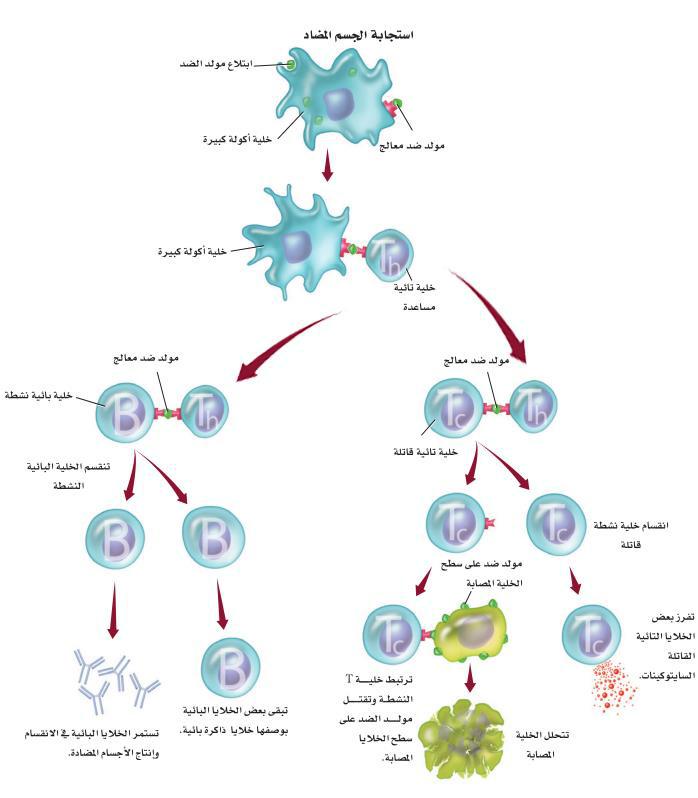 المناعة الإيجابية:المناعة الإيجابية:..........................هيالمناعةالتيتحدثبعدإصابةالجسموإنتاج..........................هيالمناعةالتيتحدثبعدإصابةالجسموإنتاجبنفسه الأجسام المضادة وخلايا الذاكرة.المناعة السلبية:..........................هيالمناعةضد المرض وذلك بحقن الأجسام المضادة في الشخص المصاب مباشرة.ضد المرض وذلك بحقن الأجسام المضادة في الشخص المصاب مباشرة.